INCIDENCIA POLÍTICA DE LAS MUJERES AFROBAYUNQUERAS EN LA CONSTRUCCIÓN DE TERRITORIO. CORREGIMIENTO DE BAYUNCA.  Claudibel Gómez TorresUNIVERSIDAD DE CARTAGENAFACULTAD DE CIENCIAS SOCIALES Y EDUCACIONPROGRAMA DE TRABAJO SOCIALCARTAGENA DE INDIAS D, T Y C2018INCIDENCIA POLÍTICA DE LAS MUJERES AFROBAYUNQUERAS EN LA CONSTRUCCIÓN DE TERRITORIO. CORREGIMIENTO DE BAYUNCA.  Claudibel Gómez TorresTrabajo de grado para optar al  título de trabajadora socialCarmenza Jiménez TorradoDocente tutoraUNIVERSIDAD DE CARTAGENAFACULTAD DE CIENCIAS SOCIALES Y EDUCACIONPROGRAMA DE TRABAJO SOCIALCARTAGENA DE INDIAS D, T Y C2018NOTA DE ACEPTACIÓN __________________________________________________________________________________________________________________________________________________________________________________________________________________                                                              Presidente del jurado______________________________                                                                                        Jurado______________________________                                                                 Jurado (En caso de ser solo uno,                                                                 borrar este o agregar de ser                                                           necesario).  Ciudad y fecha, (Día, Mes y Año)    AGRADECIMIENTOSMás  allá de dar gracias, este espacio me permite reconocer y expresar mis sentires, vivires y saberes emprendidos en  esta travesía académica que ya culmino (este será uno de los tanto caminos por emprender).  Pues en ella aprendí, conocí, desaprendí, comprendí, entendí que las subjetividades median en nuestras vidas cotidianas y en el comprender y aceptar a ese otro y otra. Es entonces cuando le agradezco a la vida por permitirme explorar este mundo académico- profesional en compañía de mi familia, pero también agradecer por permitirme conocer a grandes seres como mis compañeras y compañeros de clase quienes desde sus saberes enriquecieron mis conocimientos y también como mediar las diferencias, a mis docentes quienes cada día nos aportaron sus maravillosas ideas y propuestas en especial a la profesora Carmenza Jiménez Torrado. Al ser un escenario académico también se convirtió en un escenario familiar debido a que conocí a unas maravillosas y amadas mujeres compañeras de clase quienes desde sus propias creencias, culturas, saberes nutrieron mi vida.Agradecerle a mi madre Claribel Torres Guzmán por su dedicación, esfuerzo y lucha por brindarme su apoyo desde lo emocional, amoroso y económico, y desde sus saberes; a quien le agradezco por permitir culminar este proceso académico, a mis hermanas Claribel Gómez Torres y Claudinnis Gómez Torres quienes también desde sus conocimientos me aportaron mucho apoyo para lo que hoy soy. A mis sobrinos Juan Carlos Cantillo Gómez, Dairo Monsalve Gómez,  Kenyer Gómez Torres quienes desde su amor me apoyaron a mantener esta lucha emprendida.A mis amigos y amigas, compañeros y compañeras de lucha por nuestro derechos comunitarios y territoriales, y demás familiares siempre apoyando y aportando saberes y experiencias.A la Asociación Red de Mujeres Afro de Bayunca agradecida de ellas por transmitirme sus saberes y experiencias de sus dinámicas sociales y organizativa, y principalmente su valentía y luchas iniciadas en el territorio de Bayunca;  resaltando sus nombres Viviana Mercado, Bleidys Ahumada, Carmen  Manjarrez, Marelvis Hernández, Adelaida Hernández, Berlina Morales, Liney Blanco, Geodalys Vargas, Maira Manjarrez, Juana Franzual, Estela Marrugo, Ludys Grau, Katherine Grau, Carlina Sarmiento, Carmen Redondo, Estela Cantillo, Gregoria Puerta, Julia Miranda, Katherine, Kathy Galván, Gisela Torres, Yoelis, Elianis y Bettys Amaranto.A Utrasd Bolívar (Unión de Mujeres Trabajadoras Domésticas), JAC (Junta de Acción Comunal); grupos sociales que abrieron sus puertas para emprender este nuevo rol profesional que iré fortaleciendo cada día desde los saberes, estrategias y herramientas  brindadas por estos. TABLA DE MATRICES     Matriz categorial   ……………………………………………………………...35    Matriz orientadora de para el análisis….……………..….............……..…50    Matriz orientadora de para el análisis ...…….....................………………802.3    Matriz orientadora de para el análisis…...…........................……..……..131RESUMENEn este documento se presenta la  propuesta de investigación “Incidencia Política de las Mujeres AfroBayunqueras en la construcción de Territorio. Corregimiento de Bayunca” desde  un  fundamento hermenéutico y aplicando una investigación cualitativa logrando  recuperar los lenguajes, recuerdos, vivencias, sentires y las historias de vida de las mujeres Afro Bayunqueras desde sus luchas en el territorio y en las organizaciones de base comunitaria, permitiendo reivindicar y visibilizar sus voces. Lo anterior se logró bajo la propuesta del método Biográfico Narrativo, puesto que es un proceso donde los sujetos y sujetas narran, cuentan y recuerdan sus ires y venires; reconociendo que en las realidades sociales circulan mundos                                  co-contruidos y simbólicos.Ésta propuesta investigativa cuenta con unos objetivos tanto general como específicos, fundamentos teóricos, epistemológicas, metodológicos y unas reflexiones desde el proceso práctico y desde la disciplina de Trabajo Social articulándose de forma circular.  Contando también con tres (3) capítulos como muestra de los hallazgos logrados  desde las técnicas y estrategias utilizadas; nombrándolos como: capítulo I: Relatos de voces de las mujeres AfroBayunqueras. “Reinventando mundos femeninos”, capitulo II-III: Historizando y reconociendo el proceso organizativo e incidencia política de la asociación red de mujeres afro de bayunca, capitulo IV: Construcción de una línea de base sobre el estado de las organizaciones de base comunitaria de bayunca. Palabras claves: Mujeres, Cultura, Incidencia Política, Organizaciones de Base Comunitaria, Memoria Colectiva y Etnia.INTRODUCCIÓN El reconocimiento de las incidencias políticas de los sujetos y sujetas se da desde la comprensión de sus mundos construidos, conocimientos que adquieren en su práctica cotidiana; reconocimiento que se inicia desde el conocimiento aprendido en los escenarios de aprendizaje  que brinda la sociedad y las instituciones de educación superior como la Universidad permitiendo diseñar, construir y ejecutar documentos que muestren esas vivencias e incidencias de los sujetos y sujetas, es entonces pertinente decir que  este documento es producto de una investigación desarrollado en el marco de la práctica de año social. Requisito éste para optar al título profesional de Trabajo Social que para el caso de la autora resulta significativo ya que es oriunda de Bayunca territorio en el que se desarrolló ésta investigación en el que las protagonistas fueron mujeres también pertenecientes a la Red de Mujeres Afro de Bayunca-REMABAY.Esta investigación está enfocada desde lo cualitativo puesto que permite comprender y describir las realidades sociales como construcciones sociales, construidas desde el lenguaje y sentir de cada sujeto/a, y también da paso a reconstruir y recuperar sus saberes. Ante esto es pertinente retomar lo que expresa Sandoval: “las investigaciones  de orden cualitativo le apuntan más a un esfuerzo por comprender la realidad social como fruto de un proceso histórico de construcción visto a partir de la lógica y el sentir de sus protagonistas , por ende, desde sus aspectos particulares y con una óptica interna”.Éste tipo de investigaciones contienen diversos elementos para así describir y comprender los sentires y vivires de cada uno de los actores que participan en ella, que para éste caso fueron las mujeres integrantes  de la Asociación Red de Mujeres Afro de Bayunca-REMABAY, y otras del territorio de Bayunca, con el propósito central: reivindicar, describir, comprender y reflexionar la participación e incidencia política de estas mujeres. Retomando lo que afirma Jiménez, T. Carmenza: “el enfoque cualitativo busca ante todo inscribir en el mismo acto de conocer desde una dimensión que permita construir y reconstruir la vida vivida, legitimándola ésta como fuente y camino para la construcción de conocimientos”.Cabe resaltar que al reivindicar  incidencia política y participativa  de las mujeres es pertinente recopilar cada momento vivido y sentido de estas desde los diferentes ámbitos o escenarios participativos, desde los roles femeninos establecidos en la sociedad, con la intención de lograr la visibilizaciòn y reconocimiento de esas  trayectorias de las mujeres que de alguna manera han aportado a la cultura e historia del territorio de Bayunca.En ese sentido, cabe decir que al lograr la visualización y reconocimiento de cada vivencia de las mujeres se está incidiendo en el territorio en el sentido de motivar, formar y empoderar a las demás mujeres sobre el cómo participar en los diversos espacios participativos y cómo des-estructurar esos roles impuestos en la sociedad. Esta propuesta consta de unos objetivos: general y específicos, objeto de estudio, un referente epistemológico, teórico y una metodología, quienes fueron guía para la ejecución de la misma, lo metodológico cuenta con cinco fases lo que permitió recuperar en parte historias relacionadas con la participación de las mujeres en la base comunitaria, logrando el reconocimiento de las incidencias políticas y la participación de las mismas en el territorio de Bayunca. Estas fases se convierten en capítulos descriptivos en éste documento logrando con esto apreciar, describir y comprender los saberes, vivencias, sentires, voces de las mujeres desde sus diferentes escenarios participativos. En un primer apartado nos encontramos con la recuperación de la memoria colectiva sobre los distintos roles femeninos en la cultura Bayunquera reconocer y describir cómo viven y perciben las mujeres estos roles femeninos desde lo establecido; y del cómo estas acciones nutren o reconstruyen la historia Bayunquera puesto que desde allí se puede reconocer como cada mujer construye su mundo, sus ideales y sus saberes. En esa misma línea es pertinente decir que en este primer apartado también se describirán las actividades que realizan a diario las mujeres pues desde allí reconoce el cómo, el desde y dónde las mujeres perciben los roles femeninos.En un segundo apartado podemos apreciar los inicios formativos y organizativos de las mujeres Afro-Bayunqueras que al historizarlos podremos reconocer cómo las mujeres fueron empoderándose, formándose, y tomado decisiones dentro de los diferentes escenarios existentes. Éste capítulo se articula con el tres en donde pretende reconocer y reivindicar la incidencia de la mujer Afro-Bayunquera en las organizaciones de base comunitaria.En el capítulo cuarto se dejan las primeras bases para construir el estado de las organizaciones de base comunitaria de Bayunca en relación a la presencia de las mujeres desde dónde se puedan generar proyectos de gestión que permitan el fortalecimiento de las mismas.Dejar huellas en una comunidad, lograr el reconocimiento de una comunidad y de una población como la de mujeres afro es un reto de mayor interés como estudiante de trabajo social; ya que esta disciplina permite y da paso al reconocimiento, comprensión, recuperación de memoria colectiva, darle sentido a los significados, sentires y vivires de cada ser, reconstrucción y construcción de conocimientos y de saberes de cada sujeto/a que habita en nuestras comunidades, y la articulación con otras disciplinas que de cierta forma se conectan con estas líneas,  centrando que la subjetividad prima en la comprensión de las realidades sociales puesto que cada ser, comunidad y población son diferentes y por lo tanto poseen diversos significados.Ante lo anterior cabe resaltar que Trabajo social desde lo que plantea, Cecilia Aguayo en su documento el Sentido de la Investigación en Trabajo Social  que: “El trabajo social busca conocer la realidad social, para construir proyectos de transformación que pretenden mayor justicia social, igualdad de oportunidades, en  definitiva un mayor bienestar humano”.En consideración de lo citado es pertinente decir que trabajo social va más allá del análisis y explicación de problemáticas sociales de los sujetos/as o una comunidad,  sino que también es una disciplina trans e interdisciplinar, donde tranversalizan varias disciplinas encaminadas a la transformación, empoderamiento y reconocimiento de ese otro u otra desde lo individual y colectivo; ante esto permite expresar que al reivindicar la incidencias políticas de las mujeres Afrocolombianas del territorio de Bayunca se denota que desde allí también impacta el Trabajo social; tanto así que esta propuesta se enfoca en el Trabajo Social Comunitario ya que desde este se visibiliza y se reconoce las acciones colectivas de una comunidad pero también la individualidad de cada sujeto y sujeta siendo estos protagonista de sus vivencias sentidas y  vividas; es pertinente traer a colación lo que plantea Stephany Girón que “el Trabajo Social Comunitario (…) como estrategia esencial del desarrollo humano, integral y comunitario, (…) buscando la organización y empoderamiento de la misma, convirtiéndose en el protagonista de su propio desarrollo”.JUSTIFICACIÓNA lo largo de la historia las mujeres han logrado reivindicar sus voces a través de sus luchas, ya que  históricamente han estado excluidas a fuerza de un sistema que se niega a desaparecer  en lo social y lo cultural como lo es el sistema patriarcal; incursionarse en los espacios de participación comunitarios y políticos de los cuales se han formado, empoderado y organizado como organizaciones de base comunitaria, sindicatos y demás para la exigibilidad y cumplimiento de sus derechos como mujeres son muestras que ellas no han estado dispuestas a someterse. A través de sus luchas se les  reconocen y,  -se les conocen sus saberes cotidianos- los cuales dotan de sentido a los grupos sociales y organizaciones de base comunitaria convirtiéndose en escenarios de conocimiento y aprendizaje; que si bien estos saberes y luchas devienen de sus antecesoras, de sus prácticas ancestrales, sus costumbres y su diario vivir  como lo plantea Boaventura cuando expresa que “Los movimientos del continente latinoamericano, más allá de los contextos, construyen sus luchas con base en conocimientos ancestrales, populares, espirituales que siempre fueron ajenos al cientismo propio de la teoría crítica eurocéntrica”.Es por ello que se debe decir que se es necesario como disciplina perfeccionar cada vez más las maneras de acercarnos a las realidades vívidas por las mujeres de las bases comunitarias y mucho más si estás son de origen afro; debido a que sobre estas mujeres permean discriminaciones, exclusión y rechazo que se reafirma en un conocimiento androcéntrico.El apartado anterior nos remite a conocer la importancia de la investigación en Trabajo social; ya que no solo se estudia la compresión e interpretación de las dinámicas de los sujetos y sujetas, sino que también se diseña, se organizan y se planificación estrategias para transformación de estas, así como lo afirma Cecilia Aguayo que “(…) el interés de la investigación para nuestra profesión no sólo apunta a comprender y/o explicar los fenómenos sociales sino que sobre todo al cambio de situaciones deficitarias en las cuales existen intereses, valores, poderes, historias, que constituyen los problemas sociales”.Desde estos  argumentos se dice que la investigación se convierte en un eje valiosísimo en Trabajo Social puesto que también reconoce y comprende las realidades sociales y que también reconoce el construir propuestas de transformación  para las mismas. Frente a los argumentos teóricos y epistemológicos del Trabajo Social se es pertinente argumentar que se es pensada esta investigación sobre las mujeres desde la reivindicación de sus incidencias políticas y participativas en el territorio de Bayunca, puesto que esta disciplina se convierte en aquel puente disciplinario  para el reconocimiento de las luchas, las vivencias, voces, participaciones, incidencias políticas, saberes, relaciones dialógicas entre las mujeres y de las mujeres; los cuales construyen y re-construyen unos mundos posiblesAl querer visibilizar estas luchas, vivencias y participaciones de las mujeres en sus contextos y bases comunitarias, también da paso a reivindicar mi labor de trabajado social al exponer los conocimientos, saberes aprendidos desde estas mujeres Afro Bayunqueras; habitando en un mismo territorio y un mismo un grupo étnico; aportándole a la autora de éste documentando una resignificación de su propia identidad en tanto ella mujer-Bayunquera y negra.Además de esto, esta  investigativa permite ir conectando las prácticas cotidianas y los conocimientos disciplinares puesto que articulan varios saberes; es pertinente decir que al reconocer esos saberes cotidianos se logra  reflexionar, cuestionar y ante todo  comprender las realidades sociales como construcciones humanas,   que cuentan diversas historias de acuerdo a los contextos en donde son construidas a través  del lenguaje , además de dar la oportunidad de construir conocimiento y brinda los elementos para lograr comprender  las distintas realidades y cambios  vividos.En ese sentido, es pertinente resaltar  que,  rescatando costumbres, maneras de socialización y   prácticas socioculturales ya que identifican a estas mujeres en su interacción con su contexto apostándole al reconocimiento de su incidencia política, participación, el reconocimiento de cambios y rupturas a partir de sus voces como protagonistas de ésta travesía.  Por lo anterior cobra sentido plantear aquí retomando a Olga Lucia Veléz que:“El Trabajo Social debe pensarse desde afuera y desde adentro: desde los procesos específicos y desde “el mundo de la vida” para construir lenguajes que tengan la capacidad de nombrar y develar las voces de la exclusión y de la esperanza. Los mil rostros de la realidad deben ser encarados con solidez, actitud crítica y responsabilidad, no se trata de abrir las fronteras entre las disciplinas sino de estar en capacidad de superar lo que ellas generan reorganizando el saber específico y superando malos entendidos”.Desde ese sentido se es necesario comprender y entender los mundos de los otros y otras ya que desde sus particularidades y saberes lo construyen, si bien es cierto hoy por hoy la mujer tiene el derecho de alzar su voz, de decidir, expresarse libremente y poder asociarse y juntarse a los diversos escenarios políticos, sociales, culturales y comunitarios del lugar donde habiten, no olvidando que falta mucho por hacer. Se debe insistir en la importancia de seguir investigando procesos investigativos que pongan en el centro a las mujeres, sus voces, sus vivencias y sus mundos, desde allí comprender su participación en procesos de construcción de territorio, porque aún no está lo suficientemente visibilizados estos procesos en territorios de origen Afro, es así cómo fue construida esta propuesta de carácter cualitativo dando paso al reconocimiento de las voces y participaciones de las mujeres y sus realidades sociales. Esta investigación  responde a  visibilizar aquellos procesos aún sin nombrar en el que las mujeres han estado presentes en el territorio de Bayunca. Movidas estas mujeres por las problemáticas surgidas en el territorio y principalmente interesadas en visibilizar sus opiniones y acciones quienes desde sus hogares trabajan  dedicándose al cuidado del hogar, otras vendiendo frutas, comercializando tanto en la comunidad como en las aledañas y a la agricultura; desde estos sentires iniciados por mujeres con ideales de poder y de derechos; claro que al transcurrí el tiempo las mujeres han podido formarse para así nombrar lo que hoy se reconoce como participaciones e incidencias. Organizándose en grupos de trabajos visionados a aportar a  ciertos problemas  como la educación, cultura, entre otros. Las mujeres de Afro Bayunqueras se auto reconocen [más adelante se presentan las evidencias],  como mujeres formadoras, emprendedoras, empoderadas, participativas y trabajadoras, y principalmente organizadas, visionadas a trabajar en el territorio, -para el territorio y por el territorio-,  el cual es una amalgama de significados, saberes, recuerdos, vivencias que fortalecen sus procesos emprendidos desde el momento de conocer y reconocer sus derechos y las dinámicas sociales que posee cada sujeto y sujeta al vivir en el mismo territorio.  Cobra entonces sentido el para qué de la investigación cualitativa en Trabajo Social ya que ésta manera de abordar la realidad permite conocer el mundo subjetivo de --las mujeres-, logra visibilizar sus historias desde sus relatos contados por ellas mismas en un proceso también auto reflexivo. En ese sentido es pertinente peguntarse ¿por qué es importante que las mujeres de base comunitaria escriban, narren y se les escriban sus historias?  Retomando lo que expresa Viviana Mercado [participante de la investigación], “(…) la historia, conoce y reconoce es a quien se nombra […]”.El escribir se convierte en la manera más eficiente de visibilizar y dar a conocer cada vivencia y sentires de las mujeres al momento de tomar la iniciativa de querer organizarse como organizaciones sociales y comunitarias; además de esto, les permite obtener reconocimiento en los territorios. Así como lo expresa Estela Marrugo [integrante del proceso],  cuando dice que “[…], a través de sus historias se reivindican las luchas por la defensa de nuestros derechos”, la historia muestra el horizonte de lo que hacemos y dejamos de hacer”.En ese sentido el escribir recobra mucha importancia en las mujeres puesto que les permite historizar  incidencia política y la participación en el territorio y en otros espacios participativos, y redefinir la llamada exclusión, discriminación y rechazos vividos en otras épocas anteriores. Es aquí donde es pertinente citar lo que expresa Bleidys Ahumada cuando dice que “se debe escribir las historias de mujeres porque desde mucho tiempo las mujeres hemos sido invisibilizada históricamente”, además expresa que “la mujer ha jugado un papel importante en los procesos o sucesos que han tenido mundo y no se le ha dado el reconocimiento a la mujer”.Con esta investigación con enfoque cualitativo se pretende ampliar el abanico de esperanzas de las mujeres en cuanto a ser escuchadas, amadas, formadas y formadoras en esta sociedad. Fortalecer las luchas de las demás mujeres pero desde la visibilizaciòn de sus acciones en sus propios territorios. No olvidando que existe un sistema que tiene sus estructuras e ideologías  generando relaciones hegemónicas entre las mujeres y los hombres, pero relaciones que se pretenden redefinir desde la formación y participación de las mujeres al acompañarlas a que incursionen en escenarios sociales, políticos, culturales y ambientales.  ANTECEDENTESEn varios encuentros académicos desde el aula de clases, las y los docentes motivan a construir trabajo de campo, con la intención de ir articulando y tejiendo los saberes que brinda la teoría y la praxis. De tal suerte que en uno de esos encuentros, la docente Carmenza Jiménez, quién en su momento coordinaba un proyecto de investigación sobre las condiciones del Trabajo Doméstico Remunerado en cooperación con la ENS, propuso vincular a Bayunca en ese proyecto así, ambos procesos se articularon y fortalecieron. De la misma manera y con éste escenario logrado, la autora pudo articularse como parte del semillero de investigación: Estudios de Familias Masculinidades y Feminidades pudiendo problematizar en clave de investigación el territorio propio; analizando lo antes no analizado,  diciendo con ello instalar allí el proyecto de año social en su propio lugar con gestión propia ante el IPCC se logró la alianza que permitió en parte el resultado que aquí se presenta. ANALISIS DE CONTEXTOBayunca es un corregimiento del distrito de Cartagena de Indias hace más de 60 años, ha sido un corregimiento que se ha construido y constituido a partir del trabajo comunitario y desde las voces de líderes que han buscado el empoderamiento de la comunidad. Ante la lucha por el cumplimiento de los derechos humanos algunos habitantes de la comunidad Bayunquera se vieron en la necesidad de “juntarse”, de unirse desde lo organizacional para de forma colectiva exigir sus derechos.En ese sentido, “nace” la asociación de base comunitaria llamada Red de Mujeres Afro de Bayunca constituida por mujeres auto identificadas como afro con el objetivo de exigir sus derechos. Son una “asociación sin ánimo de lucro que ha participado en distintos escenarios sociales como en lo político y cultural”.Las integrantes de la asociación de mujeres Afro -retomando la voz de Viviana Mercado- son: “mujeres convencidas que nos hemos construido en los procesos históricos, sociales, ambientales y culturales de Bayunca”, es decir, que han participado en diversos escenarios sociales y desde ellos se han ido fortaleciendo en Derechos tanto así, que han conformado alianzas comunitarias e interinstitucionales siendo integrantes de otras organizaciones de base comunitaria del territorio como una forma de ganar fuerza colectiva.Algunas integrantes  de la asociación  participaron en el proyecto investigativo con la Escuela Nacional Sindical [del que se hizo referencia arriba] y en convenio con la Universidad de Cartagena en la investigación de condiciones laborales de las mujeres que se desempeñan en el servicio doméstico   teniendo como objetivo de develar las condiciones laborales del Trabajo Doméstico promover el empoderamiento político y económico de las trabajadoras domésticas ya que se ha ido entendiendo en ésta investigación que las mujeres viven su vida a múltiples dimensiones hallando que en REMABAY no solo la integran mujeres negras, sino mujeres trabajadoras.Lo anterior muestra la importancia de que en los procesos de investigación en Trabajo Social se vayan desarrollando procesos formativos y de gestión, para éste caso fue fundamental ya que poco a poco las mujeres REMABAY, se han ido integrando al proceso de conformación del sindicato de mujeres Trabajadoras Domésticas UTRASD subdirectiva Bolívar, logrando que su vicepresidenta y su secretaria sean mujeres formadas desde el proceso REMABAY. No se puede desconocer que estos logros son procesos que vienen de años atrás; ellas ya habían gestionando proyectos con el IPCC en un proceso también de acompañamiento desde la academia, entendiendo estas mujeres desde muy temprano las ganancias que deja provocar procesos desde abajo y en relación con otras organizaciones e instituciones, pues su ganar fortaleza es que ellas están posicionadas ya desde la casa de la cultura a la que llaman la casa amarrilla o casa de las mujeres: esta casa se construyen con el fin de rescatar y guardar cada símbolo, arte, historia, documentos, recuerdos, objetos, personajes, cantos, bailes, instrumentos musicales de la cultura Bayunquera desde el interés de reivindicarlos, reconocerlos y respetarlos. Casa donde también hacen parte las mujeres debido a que fue pensada desde ellas preocupadas por su cultura y todo lo que implica esta; reconociendo el trabajo valiosísimo principalmente de la señora Estela, mujer que se mueve en todos los escenarios del territorio en específico el cultural. Identificada como  gestora cultural y comunitaria del territorio de Bayunca incidiendo desde la conformación de grupos de bailes de niños y niñas, grupo de teatros, creadora del cabildo por el civismo de Bayunca. Quien ante su preocupación gestiona para la construcción y modificación de la casa Cultural contando con el apoyo del Instituto de Patrimonio cultural de Cartagena –IPCC- . Construida en el 2009 aproximadamente, ubicada en la calle 10 de Bayunca.  Casa donde se encuentra la oficina de la Organización Red de Mujeres Afro de Bayunca.Así como las mujeres integrantes de la Red de Mujeres Afro de Bayunca participan activamente en los escenarios políticos, sociales, culturales y comunitarios han ido reformulando roles tradicionales de las mujeres de las comunidades negras, mostrando que estos roles son más impuestos y naturales a la biología de las mujeres. También se debe decir que a pesar de ello, las mujeres el 100% integrantes de REMABAY, siguen relacionadas con el cuidado: procreación, producción de alimentos cuidado de los niños y niñas, esto muestra otra realidad de ellas es que asumen  dobles y hasta triples jornadas.El querer reivindicar la incidencia política de las mujeres desde lo organizacional y cultural también se pretende recuperar la memoria colectiva la cual dota de sentido al territorio. Reconociendo el devenir de la organización  de la Red de Mujeres Afro de Bayunca es pertinente decir que lo organizativo permite que aparezca lo colectivo con más fuerza.Ante lo anterior es pertinente citar lo que plantea Aleyda Espinel R. en su trabajo de grado para obtener el título de Trabajadora Social:“(…) La pertenencia a organizaciones comunitarias corresponde a un evento que se suma a las experiencias de vida de las mujeres, lo que permite ver al mundo como un lugar provisto de sentidos producidos desde la subjetividad, así como de la intersubjetividad, entendiendo que las mujeres son sujetos activos en la transformación de sus realidades (…)”.Después de analizar cómo lo organizativo transversaliza en la participación e incidencia de las mujeres en los diferentes escenarios; Es pertinente analizar cómo lo cultural también transversaliza estos escenarios y sus roles. Se entiende por cultura en este escrito como un derecho inherente a la persona y a los grupos humanos, “no están no está definida solamente en función de quienes la engrandecen con su talento y sensibilidad, sino de quienes se deleitan en ella, educan a sus hijos con cantos e historias, disfrutan de las fiestas tradicionales, hacen uso de sus conocimientos artesanales y sirven de público indispensable para artistas e intelectuales”, afirma la actual ministra de cultura de nuestra país, con quien se comparte profundamente ésta definición; ya que fue eso lo que emergió una y otra vez de las prácticas y relatos de las mujeres REMABAY.Mujeres pioneras, mujeres ancestrales quienes a través del canto y de actividades cotidianas como pilar el arroz enseñaban a la nueva generación sobre asuntos fundamentales para la vida.  Alicia García Ávila, relata que: “Nosotras las mujeres Bayunqueras pilábamos arroz Íbamos a las pozas a lavar, a buscar agua para los caseres del hogar esto lo hacíamos todos los días, estas actividades eran donde podíamos hablar, contar lo que nos sucedia, lo que queríamos para Bayunca. Bailábamos al ritmo de los tambores la cumbianba que era la más bailada. Se sacan difracez los noviembre como una forma de mostrar nuestro diario vivir. Dejando estos legados para nuestros hijos, y demás personas”. Aquí se realza una de las preguntas de la investigación: entonces ¿De qué manera lo cultural ha mediado en los procesos de participación de las mujeres desde la Red? Lo identitario se está haciendo cada vez más evidente como palanca de los procesos comunitario porque así como afirma Marco Aime cuando dice que “(…) la cultura (...) constituye una parte esencial de nuestra humanidad como miembros de un grupo social”, por esto la importancia de que Trabajo Social siga articulando ésta categoría a los procesos de gestión y comunitarios porque no solo plantea de ésta importancia la teoría social, también los saberes de las mismas mujeres, Viviana Mercado M. expresa que :“Sería gratificante reivindicar la participación de la mujer afro-colombiana desde lo cultural y organizacional ya que, desde nuestra historia la mujer ha sido excluida, violentada, discriminada. Esta es una de las tantas razones por las que recurrimos a construir una organización de mujeres que nos lleve a erradicar esas exclusiones y violencias marcadas desde la historia para confirmar nuestras identidades culturales”.Por otro lado, Estela Marrugo reconocida en Bayunca como la figura más representativa de la cultura Bayunquera afirma:“La cultura no puede quedar por fuera como ámbito al momento de crear una organización, ni mucho menos al construir propuestas porque  desde la cultura es que  devienen nuestros saberes ancestrales, la identidad, dicen que la cultura se debería convertir en ese escenario valioso y representativo de la mujer afro,  desde los escenarios sociales y políticos también se aprende, y desde estos escenarios las mujeres y más que todo la mujer negra  toman fuerzas  para seguir luchando ante esta sociedad” . Al retomar las voces de las mujeres se reconocen sus sentires y pensares ante su participación en los distintos ámbitos del territorio (como en lo económico, político, social y cultural) y el desempeñar diversos roles femeninos, y lo valioso que significa para ellas formarse y organizarse; para así lograr una redefinición a la historia de las mujeres.En este sentido, es oportuno traer a colación cada uno de los interrogantes que dotarán de sentido éste documento.¿Por qué recuperar la memoria colectiva de los roles femeninos? ¿Por qué reivindicar los aportes e incidencia de las mujeres en la comunidad? ¿Cómo se presenta y como se percibe la participación de la mujer afro en la comunidad y en las organizaciones de base comunitaria? Y por último ¿Cómo influye la participación de las mujeres afro en las organizaciones de base comunitaria?  REFERENTESREFERENTE EPISTEMOLOGICO La reflexión epistemológica es importante para la investigación en trabajo social. Puesto que reflexionar sobre el conocimiento que se está  produciendo desde una disciplina con las preguntas: ¿cómo se produce? y ¿desde qué relación de conocimiento?,  es un compromiso político para Trabajo Social,  en palabras de Irene Vasilachis: “(…) por una parte, liberarse de los dogmatismos de las epistemologías que suponen que la naturaleza ontológica de lo conocido determina la existencia de una sola legitima de conocer, y por otra parte, reposar la mirada no en el conocimiento científico ya producido sino en la práctica de investigación, en la ciencia que se está haciendo, en los límites con los que quien intenta conocer se enfrenta día  a día, y en esfuerzos que realiza para superarlos  (…)”. Reivindicar los saberes de las mujeres desde las mismas mujeres y problematizando la vida misma, es pieza clave desde lo que plantea el método Biográfico Narrativo; ya que el biográfico narrativo permite precisamente reflexionar la vida las identidades desde los relatos y las historias vividas de las mismas personas de los mismos sujetos sociales, desde los mismos actores sociales que son el centro de la investigación para Trabajo Social contemporáneo.Estas categorías entrelazan lo epistemológico (teorías y saberes), ontológico (el ser) y lo metodológico (desde el cómo). Cada una de las percepciones epistemológicas de cada autor citado da paso a reconocer que las subjetividades son primordiales y esenciales para un trabajo colectivo, para el reconocimiento del otro y la otra; que al trabajar en comunidades; las voces, los pensares y sentires de los(as) sujetos(as) se convierten en objetos de estudio.El método a desarrollar en esta propuesta investigativa es el Biográfico Narrativo el cual permite recuperar las voces, narraciones, vivencias y sentires de los sujetos y sujetas; también permite remitirse al pasado, el contar cada acción pasada reivindicándolas y reconocerlas.Por lo anterior es necesario el acompañamiento del paradigma Histórico- Hermenéutico puesto que permite ubicar y enfocar un proceso investigativo y de intervención; Rosa Cifuentes dice que: “(…) se busca reconocer la diversidad, comprender la realidad; construir sentido a partir de la comprensión histórica del mundo simbólico; de allí el carácter fundamental de la participación y el conocimiento del contexto como condición para hacer la investigación”.Se argumenta que desde este paradigma se comprende y se interpreta las situaciones vividas y sentidas. Es entonces que desde el comprender e interpretar también se lograra recuperar y reivindicar esas voces, esos aportes y esa participación de las mujeres AFRO- BAYUNQUERAS. Entendiendo también que las mujeres construyen y de-construyen sus mundos y saberes como lo plantea María Eugenia Agudelo Bedoya y Piedad Estrada Arango al decir que: “el construccionismo social sitúa las fuentes de la acción humana en las relaciones, y la comprensión del funcionamiento individual queda remitida al intercambio comunitario”. Esta propuesta de referentes, permite saber el desde dónde está enfocada o direccionada la investigación, todo en clave de la perspectiva de los Derechos Humanos y de género.El enfoque de derechos según Alfredo J.M Carballeda dice que “el enfoque de derechos puede ser pensado también como una forma de anudar, articular imbricar las nociones de ley y responsabilidad”, en ese mismo sentido cabe argumentar que el enfoque de derechos está estrechamente relacionado al reconocimiento de los derechos establecidos en la ley y del que posee cada sujeto y sujeta en esa misma línea el mismo autor expresa que “El enfoque de derechos permitirá incorporar la noción de responsabilidad asentada en la necesidad de un todo social que se fortalece y se integra a partir de visibilizar que los Derechos Humanos y Sociales mejoran la sociedad (…)”.El enfoque de género hace referencia a la división o diferenciación y las interrelaciones entre el hombre y las mujeres, es decir los roles que desde la sociedad surgen que son llamados construcciones sociales; como lo expresa Norberto Inda  “(…)La perspectiva de género se ha tornado un instrumento indispensable en las investigaciones sociales al dar a luces sobre las diferentes formas de construcción de identitaria de mujeres y varones, sus maneras particulares de actuar, percibir, entender, sentir, hablar e interactuar la vida(…)”.Ante lo expuesto anteriormente se argumenta que es  importante el abordaje desde la perspectiva de género, ésta perspectiva se integra al Trabajo Social para entender la distribución inequitativa del poder, aterrizándolo al contexto con mujeres ya que  la distribución inequitativa que han tenido las mujeres para ocupar escenarios de participación y toma de decisiones, estas inequidades son las que ellas las mujeres, han tenido que enfrentar históricamente, que para el caso de las mujeres en Bayunca ellas han logrado demostrar que sus luchas, que el colectivo y que la organización son escenarios muy importantes que ellas han utilizado estratégicamente para incidir políticamente en la construcción de territorio.REFERENTE TEORICO Este punto permite traer a colación los planteamientos de diversos autores frente a las categorías de análisis, que son fundamento teórico para comprender desde la disciplina y desde las ciencias sociales cada aspecto de la realidad social transformado en categoría para efectos de la investigación.Ante lo anterior, es pertinente expresar que un proceso investigativo desde Trabajo Social debe fundamentarse también desde la teoría, es importante por supuesto dejar claro que en esta investigación se buscará conectar ambos conocimientos el producido por las mujeres que participaron en la investigación y el conocimiento que se produce en la teoría, esto es lo que llama De Soussa Santos ecología de los saberes es construir procesos en los que el conocimiento se produzca en una relación horizontal por eso la importancia de una reflexión epistemológica constante para que lo que se produzca en la teoría no visibilice lo que se produce desde los saberes desde abajo.Es por ello que se desarrollará teóricamente cada categoría entendiendo por categoría en éste estudio desde palabras de Strauss y Corbin quienes afirman que la categorías tiene poder analítico porque poseen el potencial de explicar” y que también “Son conceptos derivados de los datos, que represen-tan fenómenos (…)”. Ante estas argumentaciones se deja claro que las categorías responden a los fundamentos de la teoría ya que las organiza y las redefine desde los contextos requeridos. Las categorías que orientaron tales procesos se despejan a continuación:La memoria colectiva se convierte en pieza estratégica para la recuperación de los aportes e incidencia de las mujeres afro- colombianas del territorio de Bayunca, ya que las representaciones del pasado que un grupo produce, conservan, elaboran y transmiten a través de la interacción entre sus integrantes. Las memorias colectivas no son solo representaciones, sino que son también actitudes, practicas cognitivas y afectivas que prolongan de manera irreflexiva las experiencias pasadas en el presente, así como en una memoria habito.Es entonces cuando se argumenta que sus recuerdos, experiencias participativas quedan impregnados y marcados en sus vidas, como lo plantea Marcos Peckel que “la memoria colectiva queda grabada en el ADN de los pueblos por generaciones”.  Cabe resaltar que Las memorias colectivas no son solo representaciones, sino que son también actitudes, practicas cognitivas y afectivas que prolongan de manera irreflexiva las experiencias pasadas en el presente, así como en una memoria habito.Es por ello que las mujeres afro- colombianas por medio de la memoria colectiva podrán reconstruir y organizar sus experiencias surgidas en su diario vivir, contar cada participación en los diferentes escenarios sociales como plantean G. Bellelli-G.Leone-A.Curci cuando dicen que “(…) la memoria colectiva (…) es una aproximación sistemática del pasado, que implica diferentes niveles explicativos, que tiene en cuenta tanto procesos de grupo y dinámicas sociales (…)”. Es entonces cuando se dice que la memoria colectiva remite a los recuerdos, labor e incidencia de grupos colectivos, en este caso de mujeres dentro de la población que aportaron grandes conocimientos, símbolos y significados hacia esta. Los relatos y las narraciones vividas por cada una de las mujeres afro-colombiana permitirá que se construya, se reconstruya y se resignifique la incidencia y los aportes de cada una de las mujeres Afro-Colombianas. Ante esto es factible retomar lo que plantea el columnista Peckel en la sección de opinión del periódico El Espectador, donde dice que la memoria colectiva “(…). Se construye apelando a los sentidos más que a la razón”.  Al identificarse y considerarse como mujeres Afro permite ahondar en la categoría étnica como el conjunto de afinidades físicas, raciales, lingüísticas, culturales, relaciones sociales y símbolos que posee o construye una comunidad, grupo o colectivo sociales; puesto que engloba varios asuntos como la cultura, la identidad, territorio, historia y memoria tanto colectiva como individual; teniendo presente lo que plantean Martin Hopenhayn y Álvaro Bello “(…), que la etnicidad se vincula a factores de orden cultural (…)”. En ese sentido juega lo que es el tema de los significados, los contextos, lo simbólico ya que si bien estos dotan de sentido a la identidad étnica.Lo étnico se asocia al grupo de sujetos y sujetas que comparten una misma cultura, esta categoría da paso a que los sujetos y sujetas se auto reconozcan y se reivindiquen. El territorio según lo que plantea  Bozzano: “Nuestros territorios son a la vez reales, vividos, pensados, y posibles porque nuestras vidas transcurren, atraviesan y percolan nuestros lugares desde nuestros sentidos, significaciones e intereses generando un sinnúmero de procesos que nuestro conocimiento se encarga de entender y explicar”. En efecto el territorio no es asumido solo desde lo geográfico si no desde la identificación y representación colectiva e individual. El territorio vas más allá de lo físico ya que nuestra cotidianidad es permeada por los significados, lo simbólico, entre otros convirtiéndose en algo propio de los sujetos, se vuelve parte de ellos no algo desligado.  Es pertinente  expresar que el territorio no solo implica lo palpable  y material, sino simbólico, también se le considera como Escenario construido, real, vivido, pensado y sentido ya que en el transcurren vidas, permitiendo mediar en las relaciones humanas, acciones, participaciones, significaciones, sentires de los y las sujetos y sujetas.Los coautores de esta investigación son las mujeres, por lo tanto, es importante desglosar las apreciaciones que se tienen de esta categoría. Es preciso también descifrar que las Mujeres son humanas, seres sentí-pensantes, sujetos activas, de derechos y de poder, poseedoras de muchos roles y participes en los diversos ámbitos y escenarios del territorio.  Cabe resaltar que al querer reivindicar y describir esas participaciones de las mujeres Afro-Bayunqueras en los diversos ámbitos también es conveniente traer a colación el tema de la cultura. Cultura puesto que la participación e incidencia política de estas mujeres se relaciona con lo que se denomina como cultura al tema de estilos de vida, a las formas de intelectuales de cada sujeto y sujeta ahora bien la cultura no solo se enfoca desde esta líneas sino que va más allá, así como lo sustenta Altieri Angelo cuando dice que “(…) no es solamente el proceso de la actividad humana,(…); es también el producto  de tal actividad , de tal formación, o sea, es el  conjunto de maneras de pensar y de vivir (…)” (2001:15). También la cultura es considerada como el conjunto de costumbres y prácticas cotidianas y significaciones que permiten crear y construir estilos de vida, y maneras de pensar y de vivir.Esto también articula el tema de grupos humanos, sociales los cuales se agrupan por poseer las mismas tradiciones, costumbres, culturas; esta agrupación de sujetos y sujetas les permite luchar y exigir de forma colectiva sus derechos que se le son vulnerados y violentados. Desde lo que nos plantea el cuentista social cuando dice que: “Los movimientos del continente latinoamericano, más allá de los contextos, construyen sus luchas con base en conocimientos ancestrales, populares, espirituales que siempre fueron ajenos al cientismo propio de la teoría crítica eurocéntrica”.Es entonces cuando recobra significado los saberes cotidianos de los grupos sociales y de las organizaciones de base comunitaria puesto que al juntarse se inicia el reconocimiento de las luchas, resistencias y derechos de los/as sujetos/as. En ese sentido las organizaciones de base comunitaria son agrupaciones de sujetos y sujetas formadas y construidas desde intereses comunes para amparar las necesidades de una comunidad, a partir de las dinámicas de contexto, relaciones humanas, vivencias.Al agruparse los/as sujetos/as se les permite reconocer sus saberes cotidianos, pero también mediados por las resistencias que si bien aportan a que los sujetos y sujetas sigan en pie de lucha. Se es necesario entonces presentar en una matriz las categorías operacionalizadas indicando sus subcategorías lo que le permitirá al lector y lectora, identificar desde dónde se fundamenta teóricamente la investigación.MATRIZ CATEGORIALFuente: Construcción propia, 2018.	En ese mismo sentido la propuesta investigativa cuenta con una metodología que permite saber ¿Cómo? se desarrolló. Contó con un método orientador llamado método Biográfico- Narrativo, puesto que desde el narrar, lo vivido y sentido del otro y la otra se logra recuperar cada aporte e incidencia política y participativa de las mujeres Afro-Colombianas.  En esta propuesta abordaremos el Método Biográfico- Narrativo, desde lo que plantea Carlos Piña: “es un proceso narrativo, en el cual el hablante se debate con su memoria, recuerdo, intereses e imagines, no pudiendo escapar del universo de sus palabras y de las narraciones, las que provienen de sistemas culturalmente compartidos de las representaciones del sí mismo”. Este método permitirá recuperar cada uno de los aportes de las mujeres AFRO-COLOMBIANAS a la cultura Bayunquera, reivindicar y visibilizar la incidencia de estas en la comunidad, reconocimiento de los y las sujetos y sujetas, comprender sus historias vividas y sentidas. Entendiendo que desde el relato de vida y desde la vida contada las mujeres expresaran sus sentires y vivires así como plantea Carmenza Jiménez que “Las vidas contadas por los mismos personajes a través de sus recuerdos, olvidos e interpretaciones (…)”.OBJETO DE ESTUDIOEl objeto de estudio es considerado como aquellas dinámicas sociales que se requiere intervenir y que surgen desde nuestra cotidianidad, es decir situación o problema a intervenir. En ese mismo sentido Javier H. Sánchez dice que “El punto de partida de toda investigación y, en forma específica, de la investigación social, es la existencia de un problema o una situación a la cual se requiere encontrar respuestas o solución” en esta misma línea el mismo autor expresa que “El problema de investigación es el objeto o tema de estudio; es el elemento sustantivo de la investigación, expresado mediante la formulación concreta de preguntas de investigación”. El objeto de estudio se convierte en el eje central de un proceso puesto que este permite identificar el qué  investigar o intervenir en el proceso. El objeto de estudio permite determinar la direccionalidad de la propuesta y esclarecer lo que se pretende buscar, es decir determinar el asunto a tratar; en ese sentido el objeto de estudio de la propuesta es conocer los Aportes de las mujeres AFRO-COLOMBIANAS a la cultura Bayunquera (Historias de resistencia) a través de la recuperación de la memoria colectiva.¿Por qué ese objeto de estudio? La determinación de ese objeto de estudio es por el querer recuperar la memoria colectiva de los aportes de las mujeres Afro-Colombianas a la cultura de la comunidad y reivindicar su incidencia puesto que es visto que el empoderamiento e incidencia de las mujeres Afro-Colombianas deviene de su participación en los espacios organizativos, comunitarios, sociales, culturales y políticos tejiendo los roles femeninos que poseen.OBJETIVOSOBJETIVO GENERALRecuperar a través del relato, la incidencia social y política de las mujeres de REMABAY a la cultura Bayunquera, historiando la trayectoria de ésta organización.. OBJETIVOS ESPECIFICOSRecuperar la memoria colectiva sobre los distintos roles femeninos en la cultura Bayunquera.Historizar el proceso organizativo de la Asociación Red de Mujeres Afro de Bayunca.Reconocer la incidencia de la mujer Afro-Bayunquera visibilizando los lugares que ocupan en las organizaciones de base comunitaria.Construir una línea de base sobre el estado de las organizaciones de base comunitaria en el corregimiento de Bayunca en las que haya presencia de las mujeres.DISEÑO METODOLÒGICOLa metodología corresponde al ¿cómo lo voy hacer? ¿Cómo lo voy a realizar? ¿De qué manera lo debe realizar?  Es de gran utilidad en una investigación e intervención de proyectos lo metodológico puesto que permite organizar ideas, saber cómo desarrollarlas a medida que el proceso avance. Es preciso anexar lo que plantea Carlos A. Monje A. cuando dice que“El diseño metodológico de una investigación es la determinación de las estrategias y procedimientos que se seguirán para dar respuestas al problema y comprobar las hipótesis, manejando las dificultades que se encuentran a lo largo del proceso de investigación. En el diseño se especifica el tipo de método que se va a emplear y cuando es necesario, (…)”.Frente a lo anterior se argumenta que sin la metodología un proceso, un proyecto sea de investigación o de intervención no se realizaría ya que la metodología se convierte en ese eje fundamental y clave para el logro de los objetivos y metas propuestas, pero también permite entrelazar lo epistemológico, ontológico y lo ético político, es decir se convertirían en la columna vertebral pues si bien el ser humano sin esta no andaría. Reconociendo el método a utilizar en esta propuesta es pertinente traer a colación a Carlos A. Monje A quien expresa que  “Entendemos al método biográfico narrativo como la utilización de documentos que reflejan la vida de una persona, momentos especiales de ella o aspectos que se pretenden destacar. Las experiencias personales suelen reflejar tanto la vida como el contexto histórico social en el que la obra de esa persona cobra sentido”.Es preciso argumentar que este método permite historizar, reivindicar, recuperar y resignificar las historias de vida de los sujetos y sujetas.Este método da paso al reconocimiento de las voces del otro y de la otra desde sus realidades vividas y sentidas, este método permitirá ese reconocimiento, pero mediante técnicas que permiten la recuperación de los aportes de las mujeres a la historia y a la cultura de Bayunca.  Ante esto, esta propuesta tendrá como método central el Biográfico- Narrativo, contara con unas fases, estrategias y actividades que se ejecutaran mediante la ayuda de técnicas e instrumentos.La metodología se trabajará por fases ya que desde estas se ejecutara la metodología construida en la propuesta, es pertinente retomar lo que plantea Javier H. Sánchez dice que “se agrupan y organizan las actividades y tareas específicas, que hacen posible el logro de los objetivos (…)”.Cada mujer Afro-Colombiana podrá expresar sus sentires y pensares, sus saberes, sus aportes es decir narrar todo eso vivido que ha nutrido su formación.9.1 Primera fase Alistamiento: Presentación de la propuesta construcción a varias manos, construcción del Plan de trabajo con ellas, revisión de la metodología y las acciones y/o resultados esperados; desde el reconocimiento y aprobación de cada muer. Validar la construcción de la propuesta y la forma de cómo ejecutarla.9.2 Segunda fase Recuperación de la memoria colectiva sobre los distintos roles femeninos en la cultura Bayunquera: Esta fase permite describir de forma detallada las formas del como las mujeres Afro-Bayunqueras perciben y viven los roles femeninos desde lo que conceptualmente se define, puesto que desde este describir se aprecia esos víveres que a diario enfrentan las mujeres desde sus distintas formas de vivir, sentir y aprender ya que cada ser humano explora mundos y escenarios desde sus propias convicciones y construcciones. Es entonces que esta investigación se centra en sentido de describir cada vivir y sentir de las mujeres Afro-Bayunqueras organizadas y en proceso de organizarse.9.3 Tercera fase Historización el proceso organizativo y participativo de la Asociación Red de Mujeres Afro de Bayunca: Las mujeres Afro-Bayunqueras del corregimiento de Bayunca retoman sus voces desde la participación en la comunidad desde el año 1920( un aproximado) año en que se vivenciaba la incursión de la mujer en otros escenarios aparte del hogar y las labores domésticas; puesto que les permitió ejercer  labores remuneradas como el comercio de ropas, frutas, bolis, sopas y demás; pero no olvidando que se convierte también en un año de lucha por parte de la mujer en adentrarse a las cuestiones internas y organizativas de la comunidad como el de reconocer las necesidades y problemáticas que como comunidad padecía y del como desde lo colectivo o agruparse lograrían erradicarlas manifestando estas inquietudes a los entes competentes de ese entonces, claro teniendo presente que este corregimiento tuvo o hizo parte de varias jurisdicciones.Es entonces que se construye esta propuesta pensada desde aquellos aportes de las mujeres. Frente a esto se hace necesario la revisión de fuentes primarias y secundarias.9.4 Cuarta fase Reconocimiento de la incidencia de las mujeres afro-colombianas: El conocer y el reconocer la incidencia de las mujeres Afro-Colombianas desde las organizaciones de base comunitaria desde la categoría organizativa y cultural es uno de los objetivos que se desarrollara en esta fase.  También permite trabajar desde lo colectivo mediante la realización de encuentros sociales (dialogo sociales) al propiciar estos espacios dan paso a reconocer otras voces valiosas y así también fortalecer esos escenarios sociales; es desde allí donde se visibilizará ese reconocimiento. Lograr que los objetivos se cumplan desde esta fase le es pertinente recurrir a técnicas que permiten el reconocimiento de los aportes de las mujeres Afro-Colombianas tales como los grupos focales, los foros y los conversatorios. 9.5 Quinta fase Construcción de una línea de base sobre el estado de las organizaciones de base comunitaria en el corregimiento de bayunca en las que haya presencia de las mujeres: Al momento de las mujeres Afro Bayunqueras estar siempre motivadas a los temas organizativos y al de estar siempre incursionadas a todo el tema de la comunidad se hace necesario construir una línea como producto de reivindicación de la presencia de las mujeres en todas las organizaciones de base comunitaria que posee el corregimiento de Bayunca. Esta línea de base se convierte en una muestra representativa y una pieza clave de las mujeres Bayunqueras porque desde esta se resignificará  cada participación de las mujeres.En estas fases metodológicas cuentan con varias estrategias y fuentes tanto primarias como secundarias que permitirán la eficiente ejecución de la propuesta investigativa. Como fuentes primarias son las mujeres afro-colombianas puesto que al narrar sus historias de vida arrojaran datos claves para la recuperación de esos aportes; esto se obtendrá desde los recuerdos, lo vivido y lo sentido convirtiéndose en lugares estratégicos para la reivindicación de las incidencias de las mujeres. Para la obtención de esos datos implica recurrir a técnicas de participación como las entrevistas, las historias de vida y la línea de tiempo de los logros y acciones de las mujeres Afro-Colombianas integrante de la red de mujeres afro de Bayunca que de una u otra forma permitirán cumplir con los objetivos de la propuesta. Como fuente secundaria se enfoca en la revisión documental, como artículos, revistas, tesis, experiencias desde otros enfoques, pero con líneas conexión.  En esta fase se trabajará desde lo individual, es decir, recuperar cada aporte de las mujeres a través de sus historias de resistencia.   RESULTADOSCAPITULO 1: RELATOS DE VOCES DE LAS MUJERES AFROBAYUNQUERAS. “Reinventando mundos femeninos”.  En este primer capítulo se realizaron tres (3) entrevistas a mujeres integrantes de la asociación red de mujeres afro de Bayunca, una (1) a una mujer adulta mayor y a una (1) mujer adulta lideresas de la comunidad. Contando este capítulo con unas categorías como memoria colectiva entendida como un conjunto de representaciones del pasado que un grupo produce, conserva, elabora y transmite a través de la interacción entre sus miembros. Este se caracteriza porque se ha ido produciendo para las generaciones sucesivas, y la categoría cultura ese conjunto de costumbres y prácticas cotidianas y significaciones que permiten crear y construir estilos de vida, y maneras de pensar y de vivir.  Así mismo   con unas subcategorías de análisis tales como representaciones sociales, las interacciones sociales, rituales, recuerdo, el olvido social y por ultimo costumbres. Todas estas transversalizando en la construcción y ejecución de la propuesta de investigación.   Este capítulo corresponde a la segunda fase metodológica la cual permitió describir las formas del como las mujeres Afro-Bayunqueras perciben y viven los roles femeninos desde lo que conceptualmente y desde sus percepciones lo definen, logrando esto desde el rescate de sus voces. A continuación se muestra la matriz de información, en ella se organizan los relatos centralmente las percepciones de las mujeres afro-Bayunqueras.Matriz orientadora  para el análisisEn relación a los relatos que aparecen arriba es cuando se dice entonces que estas mujeres Afro-Bayunqueras narraron, contaron e hicieron visibles sus vivencias desde sus relatos de vidas que desde palabras de la autora Carmenza Jiménez no es más que “(…) el discurso a partir del cual los sujetos investigados intentan construir y reconstruir su propia historia problematizando su propia identidad en primera persona desde donde emerge el yo interpelado”.Desde sus voces, historias y vivencias se hace evidente la frecuencia de los diferentes contextos referentes a las edades, puesto que en cada contexto se vivía y se pensaba de otra forma claro teniendo características comunes. Es cuando se retoma lo generacional desde lo que plantea Victoria Orce: “lo generacional no se explica solamente por el hecho cronológico de compartir el año de nacimiento , sino por las posibilidades que se abren de participar en los mismos contenidos vitales”, haciendo referencia a que son mujeres pero con diferentes edades, contextos de construcción y formación ya que algunas nacieron primero que otras pero siempre dispuestas a luchar, exigir y visibilizar sus derechos como mujeres y como lideresas comunitarias, desenvolviéndose cada una en diversos espacios del territorio, resistiéndose para que otras generaciones puedan vivir en una sociedad más justas.Desde estas voces, desde estas mujeres [las que participaron en la investigación],  se puede afirmar que Bayunca es un territorio que se caracteriza por poseer lideresas, por vocación y pro profundos procesos de aprendizaje.HISTORIAS SOBRE LIDERAZGO FEMENINO: APRENDIZAJES DESDE BAYUNCA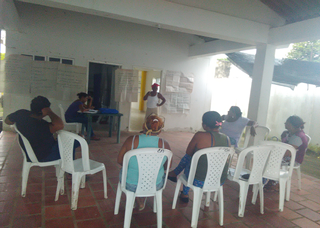 Fuente: Encuentro con las mujeres de Remabay,Fotografía tomada por la autora de la investigación, 2017Emerge en  los relatos  la capacidad de liderazgo de estas mujeres. El liderazgo en las mujeres es un aprendizaje constante es la gran enseñanza que estas mujeres de Bayunca nos dejan. Por eso es tan importante para Trabajo Social reivindicar estos procesos de liderazgo para que otras puedan formarse y avanzar, resaltando que se debe  seguir trabajando desde el enfoque formativo en Trabajo Social, la intervención profesional del Trabajo Social con mujeres deben seguir gestionando formación en liderazgos desde las bases. Es pertinente el relato de Viviana Mercado, para afirmar que:“Ser lideresa se mira desde dos formas  por iniciativa propia o se aprende y digo que en mi caso se aplican las dos formas debido a que desde cuando estaba en la Universidad venía con esa vocación pero no lo había denotado que se llamaba así pero al  ir formándome reconocí que ese accionar es llamado líder, y se aprende porque también el contexto te permite redescubrirte a cada momento. La familia favorece y fortalece esta habilidad debido a que te brindan las herramienta necesarias”.En esa misma línea se resalta el relato de Carmen Manjarrez quien expresa que “(…) sentí que emprendí lo que es ser lideresa, debido a que con un grupo de mujeres se logró gestionar y hacer las diligencias necesarias para formarnos y aprender lo desconocido. Es entonces que me atrevo a decir que ser líder lo aprendí al momento de una necesidad la cual es la formación de las mujeres, brindarles el espacio de culminar sus estudios y abrir un espacio a seguir en permanente lucha formativa”.Es pertinente entonces traer el relato de Claribel Torres que dice  “Hoy en día soy una mujer formada, madre comunitaria, y líder desde esta área que es la niñez. Líder por iniciativa propia”. Así también Martha Jurado lo expresa:“Soy lideresa desde mi propia iniciativa pero me he sostenido de las mano con las demás mujeres, debido a tantas vulneraciones de derechos de parte de las autoridades que nos rigen, tanto surgir de leyes y decretos que en la hora del té no son cumplidos, a mediados de mi participación en la comunidad he ido fortaleciendo el ser líder”.Al traer a colación los relatos se es evidente notar como se crea y se construye el rol de lideresa en el territorio de Bayunca desde diversos contextos y aspectos de las mujeres que participaron en esta investigación.Ante esto se puede denotar como las mujeres y demás personas reinventan y redefinen las palabras, las acciones de lo ya construido, es pertinente decir que al habitar en una sociedad como esta donde existen leyes, estructuras y demás las mujeres transgreden esos mundos, co-construyendolos en busca de visibilizar sus derechos y luchas como seres humanos senti-pensantes, y como sujetos de poder. Se debe recordar que el liderazgo femenino ha tenido que enfrentarse permanentemente a escenarios de desigualdad, discriminación e inclusión. Si bien es cierto esta denominación de acciones y comportamientos tanto masculinos y femeninos han generado desigualdad, estigmatizaciones, exclusión, discriminación, perjuicios pero con mayor influencia en el género femenino, ya que el sexo masculino se le designa como “fuerte, trabajador, etc.”, mientras que las mujeres es vista como “débil y dedicada la familia”, así Claudia Mazzei afirma que:“(…) históricamente las mujeres siempre estuvieron en situación de desigualdad. Las relaciones sociales capitalistas legitiman una relación de subordinación de las mujeres en relación a los hombres, imprimiendo una connotación considerada “natural” a la mujer, dada por la subordinación (…)”.Frente a estas designaciones y roles impuestos han surgido un sin número de organizaciones y movimientos sociales integrados por mujeres formadas y empoderadas, puesto que estos roles se desaprenden debido a que son lógicas de un sistema y unas relaciones hegemónicas de dominación. Ante esto surgen luchas permanentes y que al pasar los días se fortalecen por medio de los escenarios formativos y participativos que se gestan en alianzas con instituciones y otras organizaciones que comprenden éste compromiso como propio. EL LIDERAZGO FEMENINO JALONADO POR PROFUNDAS LUCHAS.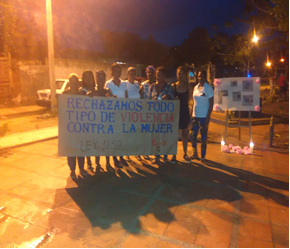 Fuente: conmemoración del 25 de noviembre día internacional contra la violencia hacia las mujeres, 2017Se argumenta que ante esas designaciones femeninas existen unas luchas que han llevado a las mujeres a redefinir esas estructuras logrando redescubrir nuevos escenarios formativos, participativos y de empoderamiento que las lleva a expresar que son  mujeres “luchadoras”, mujeres “trabajadoras”, mujeres “lideresas”, mujeres “gestoras”, mujeres “formadoras”, imágenes creadas desde las mismas mujeres que enfrentan representaciones sociales hegemónicas. La representación de mujeres-Luchadoras significa para ellas trabajadoras-formadoras.Así como lo expresa Carmen Manjarrez en su relato frente a las representaciones construidas por las mismas mujeres, diciendo que: “Las mujeres Afro son mujeres incansables, fuertes, trabajadoras y estudiosas. Trabajan a diario sin importar cuál sea el oficio, venden desde  sus casas  frutas, cocadas, fritos, comidas, ropa, calzado, agua, cualquier cosa que les pueda dar ingreso a sus casas, siempre guerreando por tener una vida digna”.Otro relato como el de Viviana Mercado expresa que:“El trabajo comunitario, económico es algo representativo de las mujeres Afro Bayunqueras porque trabajan desde sus casas como trabajadoras domésticas sin remuneración, son comerciantes en sus casas porque distribuyen bollos, cocadas, bultos de plátano, de yucas y demás siembras que cultivan, nada las detiene¡”.El sistema ha impuesto poderes donde algunas “clases sociales” tienen mayor rango que otras; en palabras de David Herrera que “la hegemonía (…)  se centra en la dominación o supremacía que un Estado ejerce sobre los otros” así se ha reproducido y practicado por años aterrizándolo al contexto femenino en sentido de cómo lo masculino predominaba; pero al pasar y transcurrir del tiempo se puede apreciar cómo el mundo femenino(mujeres) ha retomado fuerzas para luchar y ganar mayor inclusión, cumplimiento y exigibilidad de sus derechos en la sociedad. Las mismas mujeres en sus relatos no distinguen que en los mismos  escenarios del liderazgo ellas van redefiniendo prácticas, algunas más que otras porque es entendible que estos procesos son lentos pero posibles, así lo indica Viviana Mercado diciendo que: “Las mujeres y hombres se relacionan desde el liderazgo, desde el querer accionar en la comunidad, en las mismas reuniones cuando nos encontramos, en las discusiones que se organizan, cuando los hombres mismos votan por nosotras. Mantener viva las conversaciones y el dialogo entre cada persona Bayunquera es una tarea viva que se mejora cada día”.Así también lo expresa Carmen Manjarrez en su relato diciendo que “trabajar en el territorio con hombres desde prácticas que satisfacen al territorio, nos es fácil pero en Bayunca ha sido posible porque las mujeres no nos dejamos hace rato sabemos hablar ya más claramente, hablamos ya con la fuerza que se necesita, no faltan los problemas, pero vamos avanzando”. Desde las voces de las mujeres es pertinente argumentar que esas designaciones no las ven ni las sienten ya que tanto los hombres como las mujeres pueden trabajar mancomunadamente en un mismo territorio en sentido del bien común. Ambos géneros (masculino- femenino) son iguales en sentido del accionar comunitario y participativo social, cultural y político, pero en la diferencia. ¡EL PODER DE LAS MUJERES!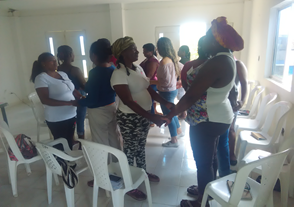 Fuente: encuentro con las mujeres de Utrasd Bolívar, 2017Cabe resaltar lo tan importante de las mujeres el poder de crearse estas representaciones de las que el sistema ha creado hacia ellas. Es cuando recobra sentido   las participación de las mujeres en otros escenarios así como lo expresan ellas mismas: “las mujeres si podemos y si tenemos espacio de participar en los diferentes escenarios que posee la comunidad sea político, cultural, entre otros” (2018), desde este relato se confirma que las mujeres han tenido que irse convenciendo de sus saberes y poderes en una sociedad que las ha excluido. Es decir, que las mujeres aunque han tenido la valentía de trabajar en lo público, de ejercer su ciudadanía ha tenido que afrontar una permanente lucha contra el mismo sistema, por lo que el lema: ¡SI PODEMOS! es entendible.Así como también lo expresa Claribel Torres al decir que: “Aunque siempre tuve en mente trabajar por mi comunidad de Bayunca al ver que tenía demasiadas problemáticas y unas de ellas fue los niños y niñas. Fue entonces cuando inicie a buscar las formas de como formarme como madre comunitaria y poder brindar mi servicio a la comunidad  donde también beneficiaria a mis hijas y esposo y a mí misma. Al ingresar al Instituto de Bienestar Familiar logre terminar mi bachillerato y luego me forme en Técnica en Primera Infancia. Ahora no tengo temor ni miedo al hablar y decir en voz alta que nosotras las mujeres si podemos aprender, conocer, enseñar y amar lo que nos apasiona”.Lo anteriormente expuesto se convierte en un hallazgo importantísimo debido a que las mujeres construyen sus representaciones, revientan sus mundos transgrediendo lo que oculta el sistema, desde la juntanza. En relación a lo expuesto se trae a colación lo que expresa Marelvis Hernández al momento de decir que “Nada me ha impedido no seguir estudiando, y participar en la comunidad”. (2018). Resaltando también lo que expresa Martha Jurado frente al poder que tienen las mujeres: “Soy una mujer sin limitaciones en querer obtener y luchar por algo de mi territorio, (…) existimos muchas mujeres que nos pusimos la chaqueta en decir que las mujeres también podemos y nadie nos impide hacerlo (…) las mujeres pueden participar en todos los espacios que nos brinda la vida. Hoy en estos tiempos sigo en pie de réplica de mis acciones y sentimientos emprendidos en esos momentos de participación”.Es entonces cuando se dice que la Juntacia es un escenario que permite fortalecer el dialogo social, fortalecer las relaciones entre las mujeres, construyendo y formándose en colectivos y organizaciones que si bien luchan por seguir en pie y día a día mostrar y expresar sus vivencias y sentires, sin olvidar a sus familias y el cuidado de sus cuerpos movidos por saberes; lo plantea  Boaventura de Soussa cuando dice que: “la epistemología del sur búsqueda de conocimientos y criterios de validez del conocimiento que otorguen visibilidad y credibilidad a las practicas cognitivas de las clases, de los pueblos y de los grupos sociales que han sido históricamente victimizados,, explotados y oprimidos , por el colonialismo y el capitalismo globales”.Desde el querer describir y mostrar esas vivencias y sentires de mujeres Afro Bayunqueras movidas y sentidas en querer luchar y visibilizar sus derechos, participaciones e incidencias desde diversos mundos construidos desde diferentes escenarios que brinda la vida y la comunidad donde habitan , es entonces cuando se plantea que así como miles de mujeres alzaron la voz por exigir sus derechos y pedir respeto ante ellas mismas; así mismo y desde sus relatos las mujeres Afro Bayunqueras expresan seguir en “pie de lucha”, estar unidas, organizadas y formadas para seguir ,ya que años tras años han vivido un mundo “oscuro” pero que sienten luz de esperanzas y de cambios frente a las demás generaciones que están por venir y de las que ya están. Seguir reivindicando legados a otras mujeres que no han podido hallar este horizonte lleno de saberes, vivires y sentires de mujeres violentadas pero valientes. ¡LUCHADORAS DISTINTAS, PERO IGUALES!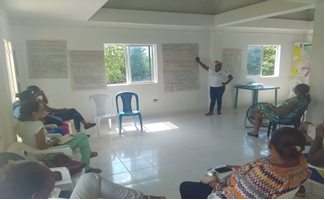 Fuente: encuentro formativo con las mujeres de Utrasd Bolívar, 2017En miras de ganar lugar para las luchas de las mujeres y empoderamiento de las demás también se trae a colación el tema de lo étnico, representaciones sociales de la mujer Afro. Desde aquí se puede reivindicar que aunque nos conecta la categoría mujeres somos distintas. La estructura nos ha intentado homogeneizar, pero somos diversas en nuestras múltiples intersecciones, lo étnico, la edad, la generación. Resaltando que transitan desde diferentes mundos, contenidos de acciones y aprendizajes que se convierten en redes formativas y participativas para la reconstrucción del tejido social de la sociedad, y poder lograr una equidad  entre lo masculino y femenino. Estas mujeres se mueven en sus territorios en organizaciones de base comunitaria, lideresas, madres formadoras de sus hijos, replicadoras de saberes a las personas que lo requieran y en específico a las mujeres, son amigas, esposas e hijas. Permeando estas movilizaciones seguir fortaleciendo su identidad étnica debido a que es  subjetivo que se complementa con sus acciones ejercidas en sus territorios preservando su historia, cultura y practicas representativas de sus culturas. Es pertinente entonces retomar los relatos de las mujeres desde el cómo se representan habitando en el mismo territorio y en las mismas bases comunitarias; notando que poseen diversas representaciones como mujeres Afro-Bayunqueras. Así como argumenta Viviana Mercado en su relato “Bayunquera, mujer Afro, Lideresa de la comunidad, pionera y Representante Legal de la Red de Mujeres Afro de Bayunca, Economista y madre de cuatro hijos”.Relato de Marelvis Hernández “soy afro descendiente porque soy negra, Bayunquera, madre de dos hijas, me identifico como una mujer trabajadora, luchadora y emprendedora”.Relato de Claribel Torres “soy una mujer AFRO con raíces indígenas pero muy sentida e identificada por las raíces afro y negras, madre de tres hijas”. (2018)Relato de Martha Jurado “mujer luchadora, activista, gestora social y comunitaria (…)”.Ya se auto reconocen como mujeres formadas y empoderadas desde distintos aspectos dando cuenta que los procesos formativos que se sostiene en el tiempo ofrecen transformaciones que aunque parezcan pequeñas son de gran valía para ellas. Todas en sus relatos expresan “Soy una mujer hermosa, bonita”, hablan de sus canas que no son símbolos de vejez. Asocian a la mujer Afro como guerreras, luchadoras, trabajadoras.Siendo caracterizadas como Mujeres formadoras ocultadas por el sistema patriarcal. Se nombran como mujeres-formadoras para referirse a que esto ha permitido que la cultura de estos pueblos se preserve porque ellas a través de su cocina, de sus cantos, de sus bailes, de sus actividad  cotidiana como pilar arroz les permite agruparse y asociarse. Aquí pista originaria de una categoría que emrgió en el proceso que más adleante se depeja denomina por ellas mismas como: JUNTANZA. Así como nos comenta Claribel Torres*: “pilar el arroz era una actividad muy linda, ya que permitía que las mujeres Bayunqueras hablaran de sus rpobelmas, y hablando y hablando, construyendo canciones por lo menos los problemas se hacían menos. Tanto así que al momento de pilar el arroz lo hacían a ritmo de un canto, esto lo vivencié yo cuando niña y lo mismo mi mamá y así yo creo que es el canto más antiguo de ésta región. No alcance a pilar porque estaba pequeña pero si iba y las acompañaba o mi madre me llevaba cuando lo hacían. Esperaba con mis primas lo que quedaba del arroz para hacer sancochitos, poder jugar e imitarlas, porque así era la forma en que nos educaban”. Canto de la pilandera:               Pila pilanderaPila el arroz.¡Pila comadre con tu mano, vamos a las dos manos comadre!Pi lon, pi lon, pi lon¡Pila con las tres manos comadre!Ven brisa, ven brisa a ventear el arrooozEn este caso las mujeres Afro-Bayunqueras utilizaban una actividad cotidiana y del mundo privado para volverla una actividad de socialización con otras mujeres, desde el escenario de pilar arroz sin duda emerge la fortaleza de Bayunca para conformar juntanza, colectividad.En ese sentido se resalta un relato desde la voz de Marelvis Hernández que dice “(…) Las mujeres Afro en especial las Bayunqueras son trabajadoras, son costureras, comerciantes, cultivadoras, y lideresas porque aparte de trabajar son formadoras”. Como así también lo expresa Viviana Mercado “Las mujeres Afro Bayunqueras realizan un trabajo arduo son muchas las labores a las que se dedican”.MUJERES AFRO TRANSGREDIENDO MUNDOS IMPUESTOS, NO EXISTENTES EN SUS VIDAS COTIDIANAS. 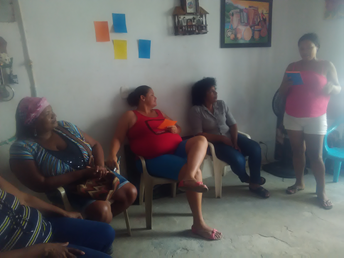 Fuente: encuentro con las mujeres de Bicentenario, 2017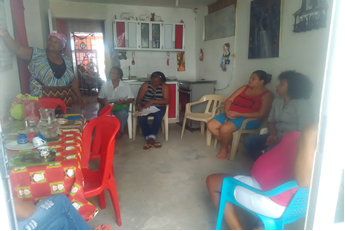 Fuente: encuentro con las mujeres de Bicentenario, 2017De  lo anterior, es importantísimo porque además se  descubre con la investigación que la brecha entre lo privado y lo público no  existe en la vida cotidiana de las mujeres que fue un invento del sistema capitalista y neoliberal de querer separar el mundo reproductivo y el mundo productivo. Así como lo expresa Lourdes Benerìa que “la actividad doméstica no asalariada, realizada en la esfera reproductiva, es también una forma evidente de trabajo, a pesar de ser bastante distinta de la forma asumida por el trabajo asalariado en el mundo de la producción. “Reproductivo” puesto que contribuyen al mantenimiento de la fuerza de trabajo y a la reproducción social”.La consecuencia de lo anterior retomando de nuevo la autora es que: “la concentración de los hombres en la esfera de la producción para el mercado y con sus efectos sobre las relaciones de género fueron tan desastrosos que aún se siente”. Ésta brecha existente en el mundo productivo y reproductivo no es más que revictimizar y condicionar a las mujeres, debido a que la mujeres se les asigno exclusivamente los roles reproductivos confinándolas al mundo del cuidado sin posibilidad de decisión. Estas formas de organización social se reafirman con lo religioso, evidenciado en los relatos de las mujeres cuando aparecen imágenes y santos, ya que una imagen que ha fortalecido los roles tradicionales y hegemónicos de las mujeres en nuestras comunidades han sido imágenes religiosas. La imagen de la virgen María, o mejor lo que ella representa: sufrimiento: nacimos para sufrir  o mejor el sufrimiento hace parte de la vida de las mujeres, debemos sufrir con abnegación y entrega olvidándonos de nosotras mismas. A la vez aparece la imagen femenina  de la  madre, mujeres que han muerto por exigir los derechos femeninos debido a que a diario luchaban  por exigir derechos, ser visibilizadas y reconocidas como parte del territorio así como expresa Claribel Torres que: “sé que la mujeres se creó para ser semejante a las vírgenes esto desde lo religioso, pero desde mi la imagen femenina que represento es la imagen de mi madre porque ella trabajaba todos los días sin importar el dolor y sufrimiento ante el cansancio todo por darnos de comer y poder sobrevivir, es lo que en ocasiones siento que también doy todo por darles a mis hijas y poder sobrevivir mejorando la calidad de vida”. Lo que se muestra aquí es que el discurso religioso es un discurso de poder y que instala imágenes en las familias desde dónde se organiza la vida familiar y comunitaria.  Desde estas hegemonías y dicotomías de roles de género se presencian actos violentos y agresivos que llevan a que las mujeres despierten y se integren para intentar erradicar esas formas que se siguen reproduciendo y naturalizando en la sociedad. Se habla entonces del trabajo femenino considerado desde los relatos como una costumbre entendía como hechos, acciones o actividades que se realizan de forma habitual y repetitiva en una comunidad. Es decir que las mujeres de la comunidad de Bayunca han estado vinculadas a ambos escenarios desde siempre: el productivo y el reproductivo, siempre han participado en la economía familiar y comunitaria, siempre han estado vinculadas al mercado, lo que aparece o arrojan los relatos desquebraja la idea de que los hombres son los que han estado vinculados al trabajo remunerado.Ante esto, es pertinente recurrir a lo que expresaron las mujeres en sus relatos, aparece la creatividad femenina como aquella forma de contrastar a las relaciones hegemónicas y las brechas existentes, así como lo expresa Viviana mercado que “Las mujeres lideramos algunos de estas organizaciones, nuestra creatividad va más allá de poner bonito un plato de comida va también a crear proyectos, propuestas comunitarias. Las mujeres Afro Bayunqueras realizan un trabajo arduo son muchas las labores a las que se dedican”. Desde allí se percibe que las mujeres ya  reconocen el trabajo en el hogar como un trabajo no remunerado eso quiere decir que estas mujeres ya empezaron a transformar esas representaciones sobre el trabajo del cuidado como connatural a las mujeres, es pertinente decir que  el sentido de  la investigación desde Trabajo Social es precisamente que en el proceso las mujeres en éste caso vayan encontrando las maneras de desaprender representaciones hegemónicas que connaturalizan actividades para ellas que lo que hacen que  no puedan gozar de relaciones equitativas.El Trabajo Social como profesión y disciplina que permite la transformación, cambios, reconocimiento de las y los otros y otras desde sus lugares de acción y participación, permite desaprender y aprehender las realidades sociales que construye cada ser que habita la sociedad, intentando mostrar que la diversidad de mundos, lo distintivo de cada ser logrando desnaturalizar aquello establecido por ideologías hegemónicas; ante esto las mujeres han reinventando sus mundos desde permitirse juntarse y poder luchar colectivamente por sus derechos y sus comunidades. Es cuando se le llama a este nuevo intento de lucha colectiva el dialogo social construido desde las bases, considerándose espacios en dónde se pueda vivir lo político para las mujeres, espacios en el escenario colectivo.El dialogo social, escenarios de interés comunes en busca de un bienestar común; permitiendo esta tener una comunicación asertiva entre mujeres, relaciones interpersonales, amorosas, de lucha y de formación. Desde este escenario se construyen planes y proyectos encaminados a fortalecer sus procesos organizativos ya que brinda la posibilidad de juntarse para fortalecer sus dinámicas tanto personales como colectivas. Retomando a Luis Eduardo Díaz cuando dice que el dialogo social es que “Más que una herramienta, es un valor cultural, es una capacidad desarrollada por la sociedad, que dialoga por convicción, más allá de cortapisas legales y meras formalidades. Reconocer al otro y asumir el valor social del diálogo forma parte de una cultura que podemos adjetivar de democrática, por encima de las imposiciones del Estado”. Cabe resaltar y es evidente notar que el método biográfico narrativo permite y da paso a que se narren historias de mujeres desde el reconstruirlas e historizarlas, recurrir a los recuerdos, vivencias sentidas desde diversos ámbitos de la vida vivida. Tanto así que se convierte en un abanico de alternativas ya que los otros y otras también se les reconocen y reconocen sus vivencias. Comprendiendo y entendiendo estos mundos que dibujan y desdibujan las mujeres y las mujeres Afro Bayunqueras. Es entonces que se dice que todo lo anterior expuesto una vertiente que permite el construir mundos, lenguajes, significados; así como lo plantean María Eugenia Agudelo Bedoya y Piedad Estrada Arango  cuando dice que “el construccionismo social sitúa las fuentes de la acción humana en las relaciones, y la comprensión del funcionamiento individual queda remitida al intercambio comunitario”. Este paradigma y perspectiva permite la reciprocidad, interacción social y el diálogo social de los sujetos y sujetas al momento de narrar sus vidas vividas.CAPITULO II-III: HISTORIZANDO Y RECONOCIENDO EL PROCESO ORGANIZATIVO E INCIDENCIA POLITICA DE LA ASOCIACION RED DE MUJERES AFRO DE BAYUNCA.Este capítulo responde al segundo y tercer objetivo enfocados a historizar el proceso organizativo de la Asociación Red de Mujeres Afro de Bayunca y a reconocer la incidencia política y participaciones de las mujeres en el territorio de Bayunca. Para la ejecución de este se les realizaron entrevistas a ocho (9) mujeres que integran  la Asociación de Red de Mujeres Afro de Bayunca, a un (1)  líder comunitario, 2 niños, 2 niñas y una adolescente hijos de algunas integrantes de la organización; contando esta capitulo con unas categorías mujer, roles, étnico y  territorio y unas  subcategorías de análisis como interacción social, significados y participación el auto-reconocimiento, identidad étnica.Este capítulo corresponde a la tercera y cuarta  fase metodológica enfocadas a historizar  el surgimiento de la Asociación Red de Mujeres Afro de Bayunca resaltando sus dinámicas grupales dentro y fuera de esta, también las percepciones y vivencias de las mujeres Afro-Bayunquera desde lo organizativo y participativo;  y también reconocer la incidencia política y participaciones iniciadas por las mujeres AfroBayunqueras del territorio de Bayunca.Historizar haciendo referencia a reconstruir una historia desde lo vivido y sentido, que exige también reconocer  la incidencia política de las mujeres organizadas. Donde se logre reivindicar esa incidencia política, participaciones, acciones comunitarias, políticas, y culturales de las mujeres en el territorio. La familia como escenario en dónde se debe vivir la participaciónDesde las voces de las mujeres que participaron en la investigación se identifica la importancia de que la familia también es participe en estos procesos, retomando lo que  expresa   Viviana Mercado en su relato:“Participación es la capacidad de interactuar en todos los espacios familiar, comunitario, social, ambiental, económico, civil, político, etc. De manera tal que pueda aprender y desaprender acciones, actitudes, comportamientos, ideas, saberes, teorías, hipótesis, tesis”. Así como también lo expresa Claribel Torres que “La participación es el proceso de dialogo e interacción con otras personas, realizando actividades que contribuyan al territorio. Como lugar principal la familia porque es una fuente necesaria para accionar y así contribuir al territorio. En ella se aprende, se analiza, se interactúa, se forman los seres humanos. Digamos que es un eje necesario en el territorio, pero que a veces se olvida”.Retomando el relato de Bleidys Ahumada cuando dice que “La participación también se da en la familia porque esta es un espacio de aprendizaje donde también se participa y desde allí se aporta al territorio porque no solo es decir que la familia es el núcleo de una sociedad sino que es una institución garante de derechos pero que también se aprende y se participa”Importantísimo que las mujeres de la comunidad de Bayunca reconozcan que la participación se vive desde el escenario familiar. Lo que las mujeres están planteando aquí es la urgencia de democratizar el escenario familiar, las mujeres de la comunidad están planteando aquí que no hay tal división entre familia y comunidad y que si queremos vivir la participación como un evento y un derecho éste se debe practicar también en la familia. Es por ello que la disciplina debe repensarse al momento de intervenir en las realidades sociales de los sujetos y sujetas porque desde sus interpretaciones existen diferentes mundos participativos y pues las estrategias metodológicas y herramientas quedan cortas al intervenirlas y comprenderlas.Las mujeres expresan a voces fuertes que la familia es un escenario de formación y participación, puesto que se convierte en un espacio de aprendizaje y de formación. Transversalizando la familia, lo comunitario, social y político en el proceso organizativo. A parte de asumir la participación desde esos aspectos   también se es pensada como lugar donde se interactúa, se ayuda a los otros, se aportan ideas, se gestiona; retomando algunos relatos.Carmen Manjarrez expresa que: “participación es ayudar, gestionar y solucionar problemáticas en o necesidades en la comunidad”Marelvis Hernández expresa que: “participación es hablar, aportar ideas, expresar lo que sienten cualquier espacio de la comunidad” Desde estos relatos se resalta las interpretaciones de las mujeres sobre la participación puesto que no la visionan desde un solo aspecto, sino que transitan muchos generando una gama de aprendizajes y formación hacia los habitantes del territorio y a las mismas mujeres. En ese sentido la disciplina de Trabajo Social expone que las familias es un escenario importantísimo puesto que aporta al tejido social del territorio, en referencia a lo relacional y social. Así como lo afirma María Guerrini que “Trabajo Social con Familias, (…) es un proceso de ayuda dirigido a la persona en su dimensión individual, familiar y social con el fin de lograr un mejor funcionamiento relacional y social”. Al retomar los relatos de las mujeres en referencia de la importancia de la participación asumida como escenario donde se entrelazan lo familiar, social, comunitario, cultural y lo político, surgen otras interpretaciones que responde al objetivo de este capítulo que el tema lo organizativo considerado como escenario de formación, de empoderamiento, transformación y de emancipación de la mujer puesto que desde allí se nutren de saberes, herramientas y estrategias que las perfila al tema de la “juntanza” logrando fortalecer sus motivaciones, interés por participar e incidir en sus territorios; es entonces cuando se nombra este accionar como incidencia política. Incidencia política en sentido de accionar en el territorio desde lo colectivo logrando generar aportes constructivos, toma de decisiones, repensarse estrategias para exigibilidad y cumplimiento de sus derechos, en ese sentido han participado e incidido políticamente las mujeres Afro-Bayunqueras en su territorio. A partir de aquí y respondiendo con el objetivo principal de este capítulo se es necesario traer visibilizar aún más el proceso organizativo de las mujeres integrantes de Remabay (asociación de mujeres afro de Bayunca) desde el contextualizar el lugar de la incidencia política y sus participaciones, su surgir como organización, sus pioneras, proyectos, alianzas y actividades formativas, es decir recuperar su historia organizativa.Al escribir las mujeres  Bayunqueras se visibilicen para ellas mismas y para el resto de la comunidad ya que de esa forma recobra sentido y significado las luchas e incidencias de otras mujeres, motivadas a que se les reconozcan sus derechos como mujeres que habitan esta sociedad.Territorio donde nace la asociación 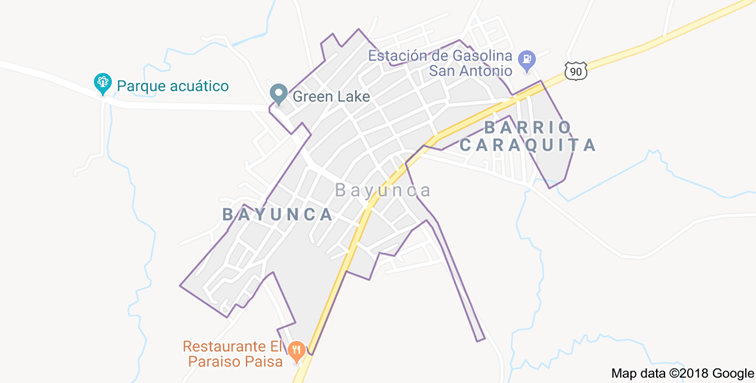 Fuente: Tomada de Google Maps, 2018Bayunca, perteneciente al Distrito de Cartagena desde 1946, con una población aproximadamente de 27.000, ubicado a 20 kms de Cartagena, limitando con los pueblos de Santa Rosa, Clemencia y Pontezuela; ha sido un corregimiento que se ha constituido a partir del empoderamiento de la comunidad a través de mujeres y hombres en calidad de líderes y lideresas.Territorio rural que siempre ha tenido raíces agropecuarias; en cultivos de arroz, frutas, hortalizas, también el desarrollo ganadero; comercializando sus productos en el pueblo y en otros lugares como el distrito de Cartagena. Estas prácticas  no tienen el mismo valor debido a la influencia urbana que ha impactado al pueblo por las migraciones de sus lugareños a otros países y ciudades como panamá, Venezuela, Aruba, barranquilla y Cartagena; como lo expresa Viviana Mercado que “la mayoría de los habitantes Bayunqueros debían trasladarse a otras partes del país y a otros países para mejor sus condiciones socioeconómicas”. Practica que se realiza desde hace 50 años convirtiéndose en constantemente tanto en hombres como en mujeres, pero en su mayoría mujeres. Procesos migratorios que se han presentado principalmente por necesidades económicas; gran parte de las mujeres Bayunqueras han migrado  con la finalidad de sostener a sus familias, desempeñándose principalmente en labores domésticas tanto en casa de familias como en empresas privadas y/o públicas.  Retomando el relato de Claribel Torres quien migro a otro país y nos cuenta que: “por necesidad y mejorar mi calidad de vida pero también la de mi familia migre a Venezuela, país que me abrió sus puertas permitiéndome trabajar y ganar un sueldo rentable para mi hogar. Migre porque Bayunca no tenía para brindarme lo que buscaba. Regrese hace 23 años a mi amado territorio donde ahora termine mis estudios y trabajo como madre comunitaria ¡”También expresa Estela Marrugo que “soy protagonista de esas migraciones, yo me traslade a Venezuela en busca de la mejor calidad de vida de mis hijos, me desempeñé como trabajadora doméstica. Después de lograr satisfacer ciertas cosas me regrese a mi Bayunca del alma, donde ahora me estoy formando como Trabajadora social y soy gestora cultural, fue aquí en mi territorio en dónde he entendido que los procesos comunitarios nos sirven a las mujeres a abrir los ojos ¡”.Es pertinente decir que las mujeres migran y migraban con el fin de mejorar sus condiciones socioeconómicas, al cumplir metas regresan a su territorio con nuevas experiencias que les permite fortalecer sus prácticas cotidianas, pueden trabajar y estudiar para el mejoramiento de su calidad de vida. La participación las mujeres en actividades productivasLas mujeres Bayunqueras han participado desde siempre en actividades productivas, sin desvincularse en las reproductivas y del cuidado, siempre han trabajado  mostrando por un lado su incidencia en la economía de Bayunca y por el otro visibilizando las triples jornadas de trabajo para las mujeres las cuales muchas veces son inequitativas porque no les queda tiempo para el descanso, aumentando cada vez más las labores diarias dentro y fuera de sus viviendas. Es de admirar  como entrelazan las mujeres las actividades productivas con las reproductivas, inventivas al equilibrar estas actividades mostrándoles al sistema que transgreden esas brechas al  momento de vincularse en los procesos comunitarios. Participando desde varios eje, cabe señalar que las mujeres  en Bayunca anteriormente se desempeñaba como acompañante laboral de su conyugue en áreas como el cultivo, venta de productos agrícola, canje de alimentos, como lo expresa Estela Marrugo cuando dice que  “ se dedicaban a parir y cuidar a los hijos, muchas ayudaban en la venta de comida, en labores del campo, venta de productos agrícolas en el mercado de Bazurto y en las puertas de sus casas, modistas, vendedoras de frito”( 2017) ; a su vez también desempeñaban  el trabajo doméstico no remunerado dentro de sus hogares, así como en el remunerado en casa de vecinos.    Viviana también expresa que:“las mujeres lavaban en las pozas y en los arroyos, pilaban y cortaban el arroz, sembraban tomates, jarreaban agua en la cabeza con cantaros de aluminio de las pozas, fritaban pescados, algunas tenían escuelitas de banco, trabajaban como trabajadoras en el servicio doméstico de las casas de los pudientes”. Retomando también el relato de Berlina Morales cuando dice que: “las mujeres trabajaban cualquier labor como coser, vender ropa, vender sopas, hacer oficios en otras casas algunas veces bien pagado como en otras ocasiones ni si quiera recibían nada”.También expresa Bleidys Ahumada que “las mujeres hacen fritos para vender promocionándolos en otros lugares aledaños, hacen bollos de mazorca, blancos de coco, hacen cocadas, jugos. Ejercen muchas labores encaminadas a recibir dinero para mejorar sus condiciones socioeconómicas”. Juana Franzual expresa que: “las mujeres no dependen de nadie solo de ellas mismas porque laboran desde diferentes actividades considerando negocios rentables, esto me lo he ido aprendiendo en todos estos procesos” Otras labores que realizaban las mujeres venta de raspaos, de hielo, bolis, comercializaban productos como ropa, lancería, artesanales y demás, y que aún lo siguen practicando. Es entonces que se sustenta desde estos relatos que esta práctica productiva aún se mantiene y genera en las mujeres participación en el territorio demostrando que tienen sus potencialidades y creatividad en sus prácticas laborales  logran desde esto transgredir las lógicas de poder y dominación de un género al otro, mostrando que los hombres y mujeres ejercen las actividades productivas sin distinguir los lugares laborales.En ese sentido es importante que la disciplina de Trabajo Social retome y reconstruya estrategias de intervención sobre esta área fortaleciendo las realidades vividas desde las actividades productivas y reproductivas de las mujeres ante las lógicas imperantes que solo han generado inequidad en estas. La participación de las mujeres en los procesos de gestión comunitariaRelato de Bleidys Ahumada quien expreso sus sentires frente a los procesos de gestión comunitaria iniciados por las mujeres cuenta que: “las mujeres siempre han estado dispuestas a trabajar fuertemente por el territorio desde lo comunitario, ambiental, cultural, político y social inventando proyectos y actividades que integren a los habitantes del territorio pero principalmente mostrar que las mujeres tiene capacidad de gestión comunitaria. Movidas por participar e incidir política, social y culturalmente”.Retomando también el relato de Claribel Torres que dice “las mujeres aparte de las labores domésticas también gestionan, participan y trabajan en el territorio desde diversos ámbitos. Un ejemplo de esto es mi vocación como madre comunitaria que desde un programa familiar se permite participar contribuyendo a fortalecer los lazos afectivos entre los integrantes de las familias, y también las relaciones con los vecinos”.Desde las percepciones de las mujeres que participaron en la investigación se denota que el accionar participativo comunitario siempre ha estado presente en ellas, aportándole al territorio proyectos tanto sociales, culturales, políticos y ambientales pensados en fortalecer las dinámicas del territorio, aportar saberes, estrategias de gestión y participación. Ganando espacio en los escenarios  existentes como en las organizaciones de base comunitaria, colegios, hospitales y demás; realizando este accionar en compañía de hombres. Es decir que se articulan y trabajan mancomunadamente hombres y mujeres con el fin de gestionar y construir planes de acciones. Resaltando, que en este territorio se han adelantado procesos económicos, sociales y también comunitarios como lograr que el colegio fuera reconocido como institución educativa en el distrito de Cartagena por medio de líderes como Hugo De voz y Martha Jurado, lograr que en el  territorio de Bayunca se le instalara el agua potable, el gas natural y el alumbrado público, lograr que la institución educativa tuviera dos sedes en la comunidad, construcción del campo de softbol, reconstrucción de la infraestructura de una de las sedes de la institución educativa; en aras  de concretar beneficios y solucionar  problemáticas para Bayunca. Esto les ha permitió agruparse en organizaciones de base comunitaria para que los trabajos comunitarios tengan impacto. En ese mismo sentido, se dice que el surgir de las bases comunitarias se construyeron por las mujeres en sentido de participar en el territorio desde la gestión comunitaria desde lo colectivo, puesto que al organizarse da paso a “juntarse” para pensarse más y más procesos de empoderamiento, mejoramiento, y formación  en los sujetos y sujetas liderando organizaciones de base comunitaria, se es necesario retomar la voz  de  William Hernández Grau líder comunitario y representante legal del Consejo Comunitario, quien dice: “Bayunca es una comunidad que tiene más de 250 años de existencia donde han existido muchas organizaciones de base comunitaria, que surgen por nuestras mujeres motivadas a mejorar la comunidad y aprender de ella” Con el fin de luchar y trabajar en colectivo puesto que a partir de la colectividad transgredir los mundos de  vulneración y violencia de los derechos, así como lo argumenta Marcos Chinchilla  “las diferentes manifestaciones de acción colectiva generan ciudadanía, se orientan al reconocimiento, respeto, promoción y disfrute pleno de los derechos que tiene la persona”. (2005:160).Esas participaciones de las mujeres del territorio permiten decir que han aportado saberes a las organizaciones existentes en el territorio. Es entonces cuando se dice que el territorio posee diversas organizaciones de base comunitarias como la Junta Acción Comunal, Consejo Comunitario, la Asociación Red de Mujeres Afro de Bayunca, Asociación de campesino, entre otras. Las cuales van encaminada a exigir y luchar por los derechos de la comunidad. Llevándolas a formarse y a organizarse como la primera organización de base de mujeres en el territorio.Organización que existe en Bayunca desde el 2011 es REMABAY (Red De Mujeres Afro De Bayunca) definiéndose como una “entidad de mujeres creada por iniciativa privada sin ánimo de lucro, de beneficio social, que funciona de acuerdo con la constitución política nacional, la ley 70/93, la ley 581/2000, la ley 823/2003, la ley 1257/2008 y demás disposiciones legales que rigen este tipo de organizaciones en Colombia”.Donde trabajan para el beneficio de la comunidad, gestionando proyectos de mejora en la calidad de vida de su sector; campañas de salud, prevención y sanación; tercera edad, jóvenes en riesgo, promoviendo la cultura Afro y en el reconocimiento de este mismo para beneficios en su formación académica, entre otras. Su trabajo va muy acoplado a los intereses de las mujeres Afro, de sus cotidianidades, sus derechos como mujeres Afro y como Trabajadoras Domésticas. Ante esto, fue pertinente retomar lo que expresa Maira Manjarrez dice que “Remabay es un grupo de mujeres Afro, direccionado a luchar por los derechos de las mujeres de esta comunidad”.El surgir como organización […]La asociación Red de Mujeres Afro de Bayunca nace del proceso organizativo de la Organización de Red de Mujeres Afro del Caribe – REMA, en el departamento de Atlántico, en la exigibilidad de derechos como la igualdad y equidad de género, discriminación racial y violencia de género; apoya proyectos productivos desde la perspectiva de género, promueven el desarrollo personal, entre otros asuntos. Aparte de eso ha impactado en varios departamentos del país reconocidos como afro como Bolívar, Atlántico, Sucre y Cesar logrando formar y organizar a todas las mujeres.Esta organización llega a Bayunca en el 2008 en cabeza de la señora Juana Palencia, quien inicia sus gestiones de convocatoria motivando y enseñando el proyecto sobre la importancia de organizarse y agruparse como mujeres logrando desde allí exigir sus derechos, a través de unas  capacitaciones formativas y de empoderamiento a mujeres del territorio de Bayunca  dirigiéndose a la JAC teniendo como presidenta a la señora Estela Marrugo y Leonardo Gaviria como secretario.Cuando se inició, el proceso convocaría  a las mujeres identificadas como Afro a organizarse buscó apoyo del Consejo Comunitario, cuyo representante legal era el señor Roberto Morales; habitante de la comunidad de Bayunca, líder comunitario empoderado de sus derechos como persona Afro, quien falleció en el año 2013 pero que dejo en claro su gran motivación e interés por trabajar con mujeres debido a que él se identificaba como defensor de los derechos de los negros y afro, y al llegarle esta propuesta no dudo en reunir o convocar a mujeres que se identificaran como afro para así poder luchar y exigir los derechos como mujeres.Al pretender organizar y formar a las mujeres fue con la intención de iniciar procesos de exigibilidad de derechos e incidencia política-social y cultural de mujeres afro, para que estas se auto-reconozcan y se les reconozca como mujeres negras, palenqueras y raizales, hagan valer sus derechos, donde se realizaron  capacitaciones y talleres.Como producto de todo el proceso de movilización se vincularon: Estela Marrugo, Juana Franzual, Viviana Mercado, Maira Manjarrez, Carmen Manjarrez, Berlina Morales, Bleidys Ahumada y Carmen Urriola.10.2.3   Inicios del movimiento de mujeres en Bayunca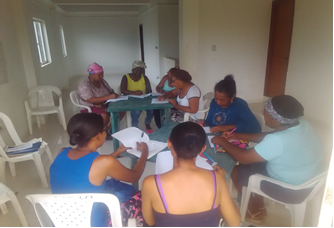 Fuente: mesas de trabajo” recordando nuestros inicios como organización”, 2017 El proceso de organización y formación inicia en el 2008 debido a la propuesta del grupo de mujeres del Atlántico llamado REMA; esta entidad llego al territorio  con la iniciativa de formar a otras mujeres en exigibilidad de Derechos fundamentales para las mujeres. Si bien es cierto que los derechos  humanos de las mujeres están sumergidos en una situación de inequidad en sentido de aumentar y disminuir los porcentajes que visibilizan esas injusticias en las mujeres.El proceso de conformación duró tres años del 2008 al 2011 porque implicó la aplicación de estrategias pedagógicas de: aprender aplicando lo que se aprende. Esto es interesante si tenemos en cuenta que Trabajo Social comprende que el conocimiento cobra sentido también en la práctica al decir “ambas son momentos de acciones humanas orientadas hacia la búsqueda del conocimiento y/o hacia la transformación social, (…)” planteamientos de Olga Vélez; es decir que ambas se complementan y es un proceso dialógico donde convergen los saberes teóricos con los prácticos; es decir los saberes adquiridos en la práctica son tan legibles y complementan los teóricos. Formarse les tomo tiempo, un tiempo de 3 años del 2008 al 2011 al mismo tiempo se llevó a cabo el proceso de legalización.  La formación estaba enfocada principalmente bajo la estrategia pedagógica de talleres reflexivos y encuentros participativos con temas como: el auto cuidado, identidad afro, ley 70 y su normatividad, valores, entre otras. Es pertinente decir que aún siguen formándose puesto que les permite ir fortaleciéndose como organización.Lo anterior, porque es necesario indicar  que al mismo tiempo estas iniciativas de base comunitaria deben comprenderse como organizaciones sociales, en las que es necesario trabajar para  hallar normas, valores y objetivos acordados y necesarios para el bien común del grupo y la persecución de sus fines. Aquí el acompañamiento de Trabajo Social es indispensable toda vez se entiende  que la organización social es un “ente vivo” que necesita de la producción de un escenario identificado como proyecto común en el que no se pierde la importancia de las individualidades pero al mismo tiempo cada una es el motor de la colectividad. De esta manera al juntarse [en el caso de Bayunca] mujeres de diversas comunidades bajo la estrategia pedagógica de construir un himno para la organización fue uno de esos aprendizajes que vale la pena rescatar ya que un elemento como la conformación de un himno se convirtió para las mujeres en el pretexto más potente para ir ganado identidad con la organización, cohesión y confianza. Pilares fundamentales que para Trabajo Social son pieza clave en cualquier proceso de conformación de una organización social de base comunitaria.Fue así que la estrategia de construir un himno les fue ayudando a reconocer talentos en ellas mismas [que sin estos procesos ellas solas no hubiesen sido capaces porque culturalmente a las mujeres no les queda tiempo para dedicarse a actividades de encuentro con ellas mismas], como las cantoras, ó las que se integraron al grupo de baile.El himno que logró integrar las particularidades de las mujeres que integran la organización, a su vez se ha convertido en un texto que visibiliza sus derechos: Himno: vamos con REMAMujeres Afro Caribes de esta bella región luchemos todas unidas a cambiar esta nación.CoroVamos todas a remarVamos todas a remar Con Rema vamos a triunfar Ayy vamos todas a remar Con Rema vamos a triunfarAsí el empoderamiento la base se construyó si tú sigues remando hay Rema con decisión.Todas las mujeres negras comenzamos a incidir porque queremos entre todas un país nuevo construir.Coro (…)La Red de Mujeres Afro que remando siempre van, buscando el empoderamiento para que reine aquí la paz. Sabemos todas ahora no nos podemos quedar, busquemos nuestros derechos mujeres a gobernarCoro (…)Por el reconocimiento y la redistribución queremos el desarrollo para toda la región.Si hace 500 años sufrimos desigualdad los derechos vulnerados vamos a recuperar.Coro (…)Colombia tierra querida que llena de afro esta, apoya a tus mujeres a cambiar la realidad.Unidas estamos luchando por nuestra superación vamos acabar ahora con la discriminación.Coro (…)Fue de éste modo como se convocaron 30 mujeres de las cuales se consolidaron 29, mujeres Bayunqueras, Afro, con un interés de formarse para así poder reconocer y conocer los derechos de las mujeres. Tales como: Juana Franzual, Estela Marrugo, Bleidys Ahumada, Viviana Mercado, Liney Blanco, Geodalys Vargas, Berlina Morales, Adela Hernández, Carmen Manjarrez, Maira Manjares, Katherine Grau, Carlina Sarmiento, Carmen Redondo, Luzmary Correa, Dina Torres, Andrea Torres, Saray Batista, Luzney Cerpa, Carmen Urriola, Yanelis Torres, Rosiris Torres, Belkis Ferreira, Berthanelis Marrugo, Ivoneth Villalba, Gregoria Puerta, Julia Miranda, Yanelis Torres, Maricela Morales y Carmen Redondo.Como nuevas integrantes ante el retiro de otras mujeres debido a las ocupaciones como el trabajo, estudios y hogar; nombres de las nuevas integrantes Kathy Galván, Gisel Torres, Yoelis, Bettis Amaranto, Marelvis Hernández, Elianis, Katerine y Claudibel Gómez.Quedando un grupo de 17 mujeres: Juana Franzual, Estela Marrugo, Bleidys Ahumada, Viviana Mercado, Liney Blanco, Geodalys Vargas, Berlina Morales, Adela Hernández, Carmen Manjarrez, Maira Manjares, Katherine Grau, Kathy Galván, Gregoria Puerta y Julia Miranda. Quienes aún están activas y en pie de lucha por seguir formándose, dar reconocimiento de su organización y principalmente formar a otras mujeres de sus derechos como mujeres afro y trabajadoras domésticas.    Obstáculos en sus inicios y como los han afrontadoDe los encuentros realizados con las mujeres, estas al narrar sus inicios organizativos expresaban que existen escenarios donde se aprende y se desaprenden acciones que se designan “malas y buenas” que en ocasiones impiden avanzar procesos tanto internos como externo a la organización social, es entonces que desde allí  surgen unos interrogantes ¿hablan de los obstáculos? ¿Y cómo organización han surgido algunos obstáculos y como los han afrontado? Logrando conocer sus percepciones frente al tema de obstáculos y la forma de afrontarlos.Considerándose obstáculos como proceso interruptor de las gestiones organizativas iniciadas por mujeres pero que desde estos se aprende, es decir al denotar que impiden también se conoce, se reconoce y se redefinen las acciones. Es cuando el Trabajo Social como disciplina debe repensarse estrategias para el  fortalecimiento y  el accionar organizativo interno de las organizaciones sociales. Desde sus voces las mujeres expresaron “que existen barreras que impiden seguir gestionar y ejecutar proyectos,” haciendo referencia a la:  *La falta de recursos económicos propios como asociación.*El poco interés participativo de algunos miembros.*El tiempo, puesto que algunos miembros debido a sus ocupaciones no han seguido participando.Argumentaban ellas que los han ido afrontando con persistencia, optimismo, lucha y cansancio. Puesto que requiere en su momento paciencia y motivaciones vivas para pensarse que hacer frente a la inasistencia y participación e algunas, como equilibrar los tempos para los encuentros, y los conflictos internos.PORQUE ES IMPORTANTE PARA LA MUJER  ORGANIZARSE 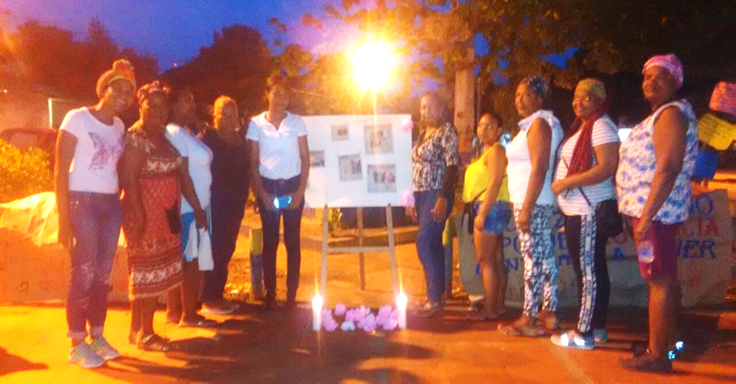 Fuente: conmemoración del día internacional contra la violencia hacia la mujer, 2017El organizarse recobra sentido en los procesos de las mujeres puesto que desde lo colectivo se crea el poder y la construcción de saberes desde varias manos en sentido de fortalecerse entre todas para que así, sus luchas sean fuertes y vencedoras ante un sistema que te remite a organizarte desde cualquier ámbito existente. Es por ello que se retoman las voces de las mujeres.Estela Marrugo expresa que “porque al agruparnos estamos reclamando nuestros derechos ya que se están vulnerando, y que mayor trabajo que desde el colectivo romper con esas violencias y así poder darle significado y valor a lo AFRO”.Juana Franzual expresa que: “lo colectivo permite más unión y compromiso al momento de organizarse ya que estar juntas se toma más fuerzas para luchar frente a nuestra identidad étnica AFRO”.Las mujeres al organizarse nutrieron sus pensares desde  saberes y realidades sociales de otras  mujeres al conocerse considerando y  comprendiendo que el proceso de organizarse es un escenario clave para la exigibilidad de derechos y de justicia social. Sin las bases comunitarias no se es posible exigir derechos. Es pertinente aportar que lo grupos sociales, organizaciones sociales y movimientos sociales se construyen desde las minorías ante la vulneración y violación de los derechos. En ese sentido es pertinente decir que la violencia contra la mujer también ha permitido el surgir de  organizaciones y movimientos que luchen contra la violación de los derechos de la mujer y el maltrato físico y psicológico hacia ellas. Pues el sistema no es garante de sus derechos y la exclusión social ha llevado el surgimiento de organizaciones y movimientos a nivel nacional, regional e internacional.  La transición democrática ha supuesto una mayor inclusión de los derechos y participación de la mujer en el mundo social y político, aun así las mujeres han luchado por ganar la mayor inclusión en la sociedad dejando atrás la historia “amarga” y en miras de marcar una nueva historia en memoria de todas las mujeres víctimas de los maltratos sociales, políticos y militares.Las mujeres, a través de la conciencia política empiezan a cambiar mentes convertidas en manifestaciones y surgimientos de movimientos de mujeres para una mayor inclusión en la sociedad y exigir el respeto por la diferencia de género. Actualmente la inclusión de la mujer también se debe a la modernización, que ha puesto a la mujer en un papel fundamental en la transformación política.La conciencia política de las mujeres, comienza a surgir cuando se dieron cuenta que los derechos de las mujeres como la de los demás también puede ser respetados y que la dignidad de la mujer debe ser un asunto de interés público y común.  La mujer se ha destacado a raíz en gran parte por el surgimiento de gobiernos progresistas, que en sus políticas públicas han logrado incluir a las mujeres en papeles importantes de la sociedad. Poco a poco los gobiernos han incluido los derechos de las mujeres en sus constituciones promoviendo la igualdad y equidad de género, pero aún hay mucho por lograr sobre todo en nuestro país.NACIMIENTO DE REMABAY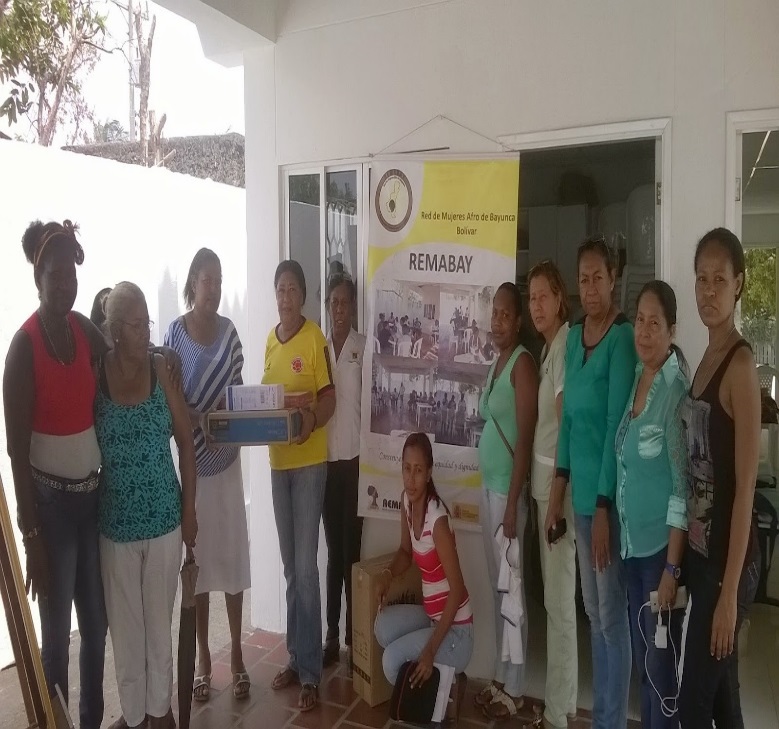 Fuente: desde los inicios como organización, 2012.En el 2011 se constituye legalmente ante la cámara de comercio como organización en Bayunca y en Cartagena. Esto fue impulsado por esas mismas mujeres que se venían formándose, mediante la implementación de foros, y otras actividades como estrategias de reconocimiento en la comunidad.Esta organización se auto-financia creando incidencia social y económica para la gestión y el sostenimiento de sus proyectos, a través de las empresas privadas, comerciantes locales, universidades, colegios privados y voluntarios de la misma comunidad. Se busca la exigibilidad de derechos al estado y al distrito. También se trata de crear identidades étnicas por medio de la autobiografía o reconstrucción histórica de Bayunca. Esto se hace a través de conversatorios que involucran a todos los entes de gestión para crear estrategias de reconstrucción de la memoria histórica de Bayunca (identidad. Cultura- historia). Cada integrante de la organización debe tener un perfil de liderazgo, de mentalidad abierta en la equidad de género y sean mujeres proactivas.Los grupos que han trabajado de forma participativa y formativa de la red de mujeres afro de Bayunca son los siguientes:Consejo comunitarioUTRASD- bolívar- UTRASDSer jovenCentro culturalInstituciones educativas publicasEntre otras.La participación de estos grupos sociales es y ha sido muy importante en la asociación puesto que les han permitido seguir formándose.En ese mismo sentido, es pertinente expresar que el consejo comunitario es uno de los grupos que tiene mayor importancia dentro de la Red debido a que en años anteriores la mayoría de las integrantes de Remabay pasaron a ser parte del consejo comunitario logrando obtener cargos relevantes como ser parte de la junta directiva y de las consejerías, y que aún siguen ejerciendo esos cargos. Las mujeres de Remabay han logrado fortalecer y reconocer sus derechos y deberes como Afro, lograr crear alianzas y trabajar mancomunadamente.Este proceso que  lideré  se conectó con otro proceso liderado desde el mismo Programa de Trabajo Social en convenio con la Escuela Nacional Sindical demostrando que las mujeres se interconectan a varios niveles, en ésta ocasión ambos procesos gestionados en éste territorio tuvieron que unir esfuerzos porque ambos estaban investigando violencias pero sobre todo ambos procesos comprenden que las identidades de las mujeres son diversas por eso la urgencia de entenderlas como plurales en éste caso se interconectaron categorías como Mujer, identidad étnica y trabajo, de ésta manera mujeres que venían participando en éste proceso en Bayunca que también son Trabajadoras domésticas decidieron participar en la investigación sobre condiciones laborales de mujeres Trabajadoras Domésticas ya que el 100% de ellas tiene o han tenido experiencia en éste tipo de ocupación.Por lo anterior emergió en el proceso la urgencia de trabajar en alianza. Trabajo Social entiende que las alianzas son necesarias, y construidas para fortalecer la justicia social, y lograr desde las estas la igualdad entre hombres y mujeres desde sus derechos; reivindicando las luchas iniciadas por las organizaciones sociales.AlianzasDesde el interés por rescatar la cultura de la comunidad, el reconocimiento de los talentos y potencialidades de las personas de la comunidad, por resignificar las artes, la cultura ante esto, surge la idea de realizar un cabildo para materializar y poder darle inicio al rescate de la cultura; el cual da paso a resignificar la cultura y la historia de Bayunca. Sus pioneras son la señora Estela Marrugo y Brenda Galera Bayunqueras, gestoras culturales de Bayunca, este proyecto fue presentado y aprobado por el Instituto del Patrimonio y cultura de Cartagena de Indias (IPCC) en alianza con Remabay. Frente al proceso de fortalecimiento de la Asociación Red de Mujeres Afro de Bayunca se construye un proyecto en aras de poder fortalecer el proceso organizativo de la asociación logrando crear una alianza interinstitucional y comunitaria entre la Universidad de Cartagena, el Instituto del Patrimonio y cultura de Cartagena (IPCC), la Red de Mujeres Afro y Utrasd Bolívar. El proyecto fue presentado y aprobado por el IPCC, el cual se está proceso de ejecución.Reconocimiento en la comunidad… Líderes comunitarios y miembros de otras organizaciones de base comunitaria reconocen y conocen la labor, participación, incidencia política y objetivo de la organización  Red de Mujeres Afro de Bayunca; estos personajes en ocasiones han logrado participar en actividades pensadas y creadas por estas mujeres. A partir del reconocimiento de las mujeres afro les permite a estos nombrarlas y mencionarlas en otros escenarios, dar ejemplos y contar sus inicios como organización de mujeres. Convirtiéndose esta organización la primera en el territorio de Bayunca legalmente constituida.Ante este reconocimiento es pertinente traer a colación las palabras del señor William Hernández, líder comunitario y representante legal del Consejo Comunitario de Negritudes de Bayunca dice que: “En Bayunca existen muchas organizaciones, pero ninguna con la forma y objeto social y cultural que de manera incluyente incursionan en nuestra comunidad como lo hace esta organización. Son mujeres decididas a organizarse, mujeres que han procurado cambiar la ruta de muchas aquellas que vivían en la monotonía de los caseres de la casa, del día a día; son mujeres capaces de direccionar el rumbo de una comunidad. Hoy están vivas, visibles y muy bien organizadas y al frente de una comunidad femenina, enseñándoles y rescatando nuestra identidad y costumbres”.En esa misma línea, el señor William expresa que“Las mujeres Remabay hoy es la única organización de mujeres en la comunidad, que lucha por mantener la identidad de las mujeres negras de Colombia y Bayunqueras; esa es una labor digna de admirar hoy como miembro del Consejo Comunitario le doy infinitas gracias por articular, por mantener ese deseo de serbio continuo, y de apoyo permanente en todos los procesos de crecimiento comunitario, para terminar diciendo gracias mujeres Remabay Bayunca las necesita”.Ante lo anterior, es pertinente preguntar ¿porque seguir fortaleciendo a REMABAY? Expresa el señor William Hernández que “Seguir fortaleciendo a REMABAY para que nuestras costumbres permanezcan en el tiempo a través del proceso de fortalecimiento a todas las mujeres que se preocupan y tratan que nuestra comunidad sea una comunidad que este bien representada por mujeres empoderadas” (2017).La asociación de REMABAY ha implementado el uso de foros como proyectos enfocados a lograr el reconocimiento en la comunidad. Los foros como estrategia pedagógica que  permite la visibilizacion de las mujeres pero también permitiéndoles expresar sus sentires ante los demás con ejemplos, cifras, relatos de vida de mujeres, formando a los demás desde esta estrategia que es retomada en Trabajo Social como estrategia  participativa y pedagógica que permite el intercambio de saberes entre las personas que lo integran.El primer foro se llamó “la Bayunca de ayer y la bayunca de hoy”; dirigido a los líderes que han influenciado e incidido en favor de la comunidad. Cada líder expuso lo que ha mejorado y lo que se piensa de ir mejorando en la comunidad.A partir de este foro se constituye el siguiente: “¿cuál ha sido el aporte de las mujeres afro a la comunidad de Bayunca?”, se hicieron homenajes a mujeres que aportaron al desarrollo de la población. Este promueve el papel de las mujeres líderes en los diversos roles de la vida cotidiana de Bayunca como lo fueron las “fritangueras”, “profesoras empíricas”, “cantaoras”, etc.Como organización de mujeres y encaminadas a la exigibilidad de los derechos como mujeres, han apoyado a las manifestaciones realizadas por las mujeres frente a la vulneración y violencia contra sus derechos, estas han realizados marchas sobre la no violencia hacia la mujer y una actividad llamada “toma del parque” en el cual expusieron todos los casos vividos por las mujeres, con la actividad del expresarte con el fin de expresa sus sentires frente a esta situación.La asistencia a diversos espacios de participación y formación como conferencias, conversatorios, foros; brindados por diferentes instituciones que son garantes de los derechos de las mujeres. Desde estos espacios les han permitido reconocer y conocer las experiencias, trabajos y luchas de otras organizaciones de base comunitarias femeninas, historias de vidas de otras mujeres que han sido sufridas y violentadas por la vulneración de sus derechos.Proyectos a futuro […]Lograr constituir un grupo de niñas enfocados a formarlas desde esta edad para empoderarlas y para que ellas reconozcan sus derechos y participación como mujeres.Lograr que la Red de Mujeres Afro de Bayunca sea un punto de recepción de casos de violencia y vulneración de los derechos de las mujeres y mujeres trabajadoras domésticas. Que este sea un espacio formativo y de gran ayuda para estas mujeres.Dar legitimidad a sus pensares a futuros es una categoría importantísima puesto que se piensan más allá en sentido de seguir  fortaleciendo de sus procesos organizativos y participativos hacia las nuevas integrantes y ante el surgir de nuevas estrategias que surgirán en el transcurrir del tiempo como resultado de sus luchas iniciadas en estos tiempos. Luchas que se están haciendo visibles así como el resiente logro es que DOS de las mujeres REMABAY pertenece a la junta directiva del sindicato Nacional UTRASD, elegidas en Asamblea celebrada en Medellín en agosto 2018.Relatos de los hijos de las mujeres REMABAY [….]Palabras de reconocimiento de parientes frente a cómo ven a estas mujeres desde que inició su vida como mujeres organizadas, formadas y empoderadas desde esta asociación REMABAY. Juan de Dios Amaranto Mercado, estudiante de Derecho con 17 años de edad, hijo de Viviana Mercado Morales expresa que “Desde que tenía nueve años de edad he visto a mi madre participar en la organización de mujeres Afro descendientes de Bayunca, he tenido la oportunidad de verla desde el momento en el que redacto los reglamentos, así como los viajes que ha debido realizar para afianzar sus conocimientos sobre la legislación Afro descendientes, así también proyectos realizados, como el festival del dulce entre muchos otros. Uno de los más notables han sido el cabildo, que fue realizado en colaboración con REMA, y los talleres realizados para fomentar la agrupación de la cultura Afro por parte de mujeres de la comunidad.Como madre es sinceramente admirable, no solo por su versatilidad y capacidad de su mujer, madre y profesional, sino por el poder equilibrar estas tres fases de su personalidad, con la capacidad de anteponer las facetas aquella que sea más necesaria”.Carlos Javier Amaranto Mercado, estudiante de básica secundaria, con 15 años de edad, hijo de la señora Viviana Mercado Morales expresa que “Desde mi punto de vista mi madre ha tenido una gran participación en la comunidad, enseñando e influyendo a las personas, en especial mujeres de cómo era las cosas antes, pero, aunque está en varios proyectos nunca se le olvida que tiene cuatro hijos que instruir en lo que respecta a la cultura de nuestros ancestros.“Gracias a esta entidad mi mamá  ha realizado numerosos viajes en busca de conocimiento de la cultura afro descendientes, gracias a esto puedo decir que mi mamá es una de las mujeres más capacitadas para ser lideresa”.Fiorella Amaranto Mercado, estudiante de básica primaria, con 11 años de edad e hija de Viviana Mercado Morales expresa que “mi mamá me ha enseñado a valorarme como niña afro y negra que soy, ella me ha enseñado la cultura afro, gracias a ella como representante legal y lideresa de comunidad ha creado en mi iniciativa de liderazgo las cuales puedo aplicar en un futuro ya sea a corto o largo plazo”Vivian Amaranto Mercado, estudiante de básica primaria, hija de Viviana Mercado, con 9 años de edad expresa que “Desde que mi mamá está en la asociación REMABAY me ha enseñado a valorarme como niña afro descendiente y avalorar mi cabello crespo, me ha enseñado lo bello que es y cómo puedo peinarlo y lucirlo”.Belkis Muñoz Blanco, de 19 años de edad hija de Liney Blanco, expresa que “Desde que su madre se vinculó a las Remabay la ve como una líder con grandes capacidades para trabajar por esta comunidad y se acepta tal cual como es. Se siente más bella”.Importante que la nueva generación reciba estos aprendizajes de sus propias familias, de sus madres de las mujeres que la transformación debe seguirse asegurando a través de los niños y las niñas, a partir de aquí mi investigación cobro sentido cuando en el proceso emergieron estos relatos desde los cuales pude construir con las mujeres el proyecto de “las Remitas”, la investigación se articula a  Trabajo Social cuando desde el conocimiento que se produce se pueden producir procesos de gestión. Es entonces que el Trabajo Social hoy más que nunca encuentra la pertinencia de una investigación aplicada y centrada en las dinámicas de las mujeres desde sus historias, vivencias y participaciones.10.2.11 ¿Por qué seguir fortaleciendo a REMABAY? 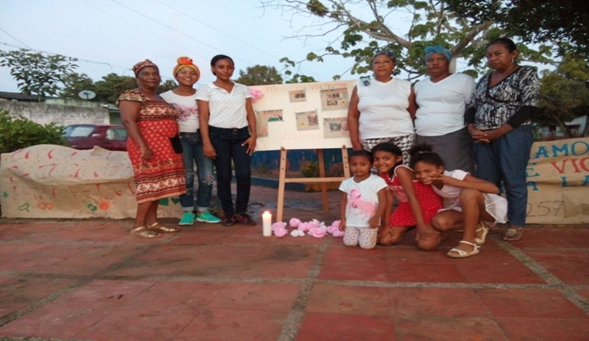 Fuente: conmemoración del día internacional contra la violencia hacia la mujer, 2017Al escucharlas narrar sus historias de vida, sus sentires frente a sus incidencia política y participación es evidente decir que las voces de las mujeres es un “baúl con muchos tesoros” que sin las voces de estas mujeres no se escribe, no se adelantan procesos de intervención, no se crean organizaciones de mujeres, no se visibiliza la mujer en ninguno de los aspectos de las vida. Ahora bien, no hay que desconocer que existen mujeres que no necesariamente se expresan desde sus voces sino desde sus creaciones artísticas/arte como dibujos, vestimentas y peinados. El no reconocimiento de estas voces y creaciones artísticas lleva decir la “no existencia de estas mujeres”.Desde  método biográfico narrativo permite la reivindicación de los  el sujeto y sujeta al narrar, recordar, dotar  sentido y significados  sus recuerdos e historias de vidas vividas y sentidas por ellos mismos recobrando importancia las voces de estos sujetos y sujetas protagonistas de sus vivencias; quienes la expresan y la visibilizan desde textos, cantos, frases representativas y bailes. En esta oportunidad se remite  a los textos construidos por las mujeres; muestra de sus sentires de sus participaciones en los diversos escenarios que brinda la sociedad.Este es un tema que recobra importancia en el Trabajo Social puesto que esta disciplina permite reconocer y conocer las realidades sociales de cada sujeto y sujeta permeadas por saberes, significados, historias y vivencias. Repensándose cada día  esta disciplina ya que  las construcciones por cada sujeto y sujeta aumenta debido a la exigibilidad de sus derechos y reconocimientos de sus saberes. En esta apartado se traen a colación las voces de las mujeres expresando sus sentires frente al seguir  fortaleciendo de su organización de base comunitaria:[…] “Por tanta injusticia, violencia, sufrimiento vivido por las mujeres, mujeres Afro y mujeres trabajadoras domésticas”… palabras de Juana Franzual.[…] “Por la vulneración y violencia hacia nuestros derechos como mujeres”…palabras de Bleidys Ahumada.[…] “El tanto abuso, acoso, violencia sexual hacia nosotras”…palabras de Juana Franzual.[…] “La tanta impunidad por los monstruos violentos hacia nosotras”…palabras de Estela Marrugo.[…] “Esto nos llevó a organizarnos, al juntarnos se logrará erradicar todos estos momentos amargos y sufridos; que, aunque se estén presentando se seguirá en pie de lucha para acabarlo”. Palabras de Viviana Mercado.[…] “Y que más que con la unión de todas las mujeres y también de hombres lograres borrar esas marcas, esas vivencias sentidas y vividas por cada una de las mujeres que habitan en la sociedad”. Palabras de Maira ManjarrezSus pioneras […]“Todas y cada una de estas mujeres son guerreras, luchadoras, valientes ante la exigibilidad y lucha por los derechos de todas las mujeres que habitan esta sociedad desde sus diferencias culturales, étnicas y económicas” “Al contar un pedacito de estas historias, nos permitirá reivindicar y resignificar el valor, el rol, la participación e incidencia de la mujer afro en la comunidad de Bayunca. Admirar su entrega y motivación de lucha por nuestros derechos ancestrales, culturales, sociales, étnicos y principalmente femeninos”. (Relato colectivo)Sus vivencias, incidencia y participación […]Estela Marrugo Díaz, soy Madre de tres hijos, aunque perdí un hijo por asuntos muy confusos, soy abuela, y también lideresa, mujer Afro, pionera y actualmente vicepresidenta de la Red de Mujeres Afro de Bayunca, Bayunquera, Promotora Social, estudiante de Trabajo Social de la Universidad Simón Bolívar del Atlántico. De la violencia salté a una vida en la que yo soy quién decido y, decidí ser una profesional porque las Trabajadoras Domésticas ¡también pueden¡.Me identifico como una mujer embajadora social, nací para los asuntos sociales y antes de empezar a estudiar promoción social, aunque ya era trabajadora social empíricamente, solo que tome la decisión de profesionalizarse ya que para poder obtener más logros me exigían un “cartón” era aquí donde se le truncaban los sueños, por eso empiezo a estudiar y pararse con más seguridad y poder decir con orgullo “yo soy Estela Marrugo”. Mi vida ha sido un desafío. Esos desafíos hay que saberlos mirar, analizar para nosotros pasar esa barrera, porque todos los días nos vamos a enfrentar a retos, desafíos y en la medida en que se siente preparada se va a superar. Me identifico como Mujer defensora de los derechos culturales y sociales, lideresa en pie de lucha¡. Mujer dispuesta a seguir luchando por su comunidad, muy comprometida. Con muchos proyectos en mente para su comunidad. Mujer que ha participado en varios procesos comunitarios y también miembro de varias organizaciones de base comunitaria como la Junta Acción Comunal en la que fue la presidenta, “fui encargada de la casa de la cultura, gestora del proceso del Alcantarillado de la comunidad, funde 31 hogares de Bienestar en Bayunca, hago parte del carnaval de barranquilla ganadora de siete Congos, creadora del proyecto del Cabildo de Bayunca, directora del grupo de Folclórico de niños y niñas, hago parte del sindicato de mujeres trabajadoras domésticas Utrasd Bolívar pionera de la red de mujeres afro de Bayunca. Al liderar asuntos comunitarios aprendí muchas cosas como saber gestionar y hacer visibles los derechos de las mujeres, crear proyectos, fortalecer los valores, reconocer a los demás que son iguales a mi”.Siempre he contado con el apoyo de mis hijos, y demás parientes, por mis amigos de lucha, vecinos y otras personas como que me han brindado la oportunidad de aprender y formarme. Al acordarme de mi hijo fallecido me desmotiva, pero también me da fuerzas para seguir guerreando en mi comunidad y por las mujeres Bayunqueras.Agruparse como organización nos permite aprender cada día más conocimientos frente  a mis derechos como mujeres, y poder luchar por aquello negado, violado y violentado. Permite reconocer, conocer, y auto reconocernos nosotras mismas.Juana Franzual Matute, Madre y abuela, pero además lideresa, mujer Afro, pionera y actualmente es la tesorera de la Red de Mujeres Afro de Bayunca. Bayunquera desde hace 13 años, proviene del corregimiento llamado Rocha. Ha participado y es integrante de varias organizaciones de base comunitaria como el consejo comunitario en el cual es la presidenta actual, Sindicato Utrasd Bolívar en el cual es la vicepresidenta, miembro de la Junta fiestas Patronales de Bayunca.Mujer defensora de los derechos territoriales y de las mujeres Afro y de las trabajadoras domésticas. En ese sentido, ha liderado varios procesos comunitarios enfocados en la exigibilidad de estos derechos. […] Desde que Juana escucho en una capacitación que las negras y negros tenían Derechos¡ no ha parado de alzar su vos¡Viviana Mercado Morales, madre de 4 hijos, pero además de eso Lideresa de la comunidad, pionera de la Red de Mujeres Afro de Bayunca de la cual es la Representante Legal, Bayunquera, estudio cuando descubrió que es un derecho fundamental de las mujeres actualmente es Economista.Inicie en Barranquilla en mi sector con la reactivación de la Junta Acción Comunal; cuando aún cursaba el bachillerato. Hicimos una jornada de recolección de libros e hicimos una pequeña biblioteca pública.Yo en la Universidad, asistí a marchas, caminatas y eventos estudiantiles.Cuando regrese a Bayunca, junto a Carlos Amaranto y José Luis Barboza, rescatando la Junta de Acción Comunal, apoyamos el ingreso de plan Internacional. Así pues; fui: Representante Legal de un grupo llamado ESCALA, secretaria del COPACO organización del puesto de salud, vicepresidenta de la Junta Acción Comunal ( se dio el paro cívico del 07/04/2000), asesora de la Junta Acción Comunal, voluntaria de PLAN, promotora ambiental, gestora de paz, fiscal del consejo comunitario de Bayunca, secretaria de la asociación de consejos comunitarios de Cartagena, ente otros cargos comunitarios y por último representante legal de la asociación Red de Mujeres Afro de Bayunca.Han pasado muchas cosas, algunas y algunos de los compañeros con los que inicie todos estos procesos, aún están en la comunidad. Pero curiosamente la mayoría son docentes, yo también me desempeño como docente en el colegio cooperativo de Bayunca.He aprendido mucho y estoy haciendo la transferencia de saberes a mis hijos, los cuales he aprendido a quererse y respetarse entre ellos y a los demás como Afro y a entender que la lucha por la exigibilidad de los derechos, como Afro y negros es una tarea de todos y para todos y que ellos deben ser vanguardistas de esas exigencias, pero bajo el respeto, la tolerancia, disciplina, pero sobre todo la dignidad humana. Muchas personas, pero sobre todo el padre de mis hijos y mis amigos: William Hernández Grau, Roberto Morales Sarmiento (fallecido), Tulio Guzmán, Hugo Ismael de Voz, Estela Marrugo Díaz, Juana Franzual Matute. Pero sin estos compañeros, no hubiese sido ser la Viviana que hoy soy. Carlos Amaranto Mercado (padre), Juan de Dios Amaranto Mercado (hijo), Carlos Amaranto Mercado (hijo), Fiorella Amaranto Mercado (hija) y Vivian Amaranto Mercado (hija).En estas luchas la universidad de Cartagena y la escuela Nacional Sindical nos están acompañando porque una vida libre de violencias para las mujeres es posible si nos unimos, dice Viviana.LINEA DE ACCIÓN Y LOGROS DE REMABAYORGANIZACIÓN2008- 2011: capacitación IdentidadDerechos humanos ValoresAutocuidadoLey 70(derechos y deberes)Equidad de géneroTICCONSTITUCIÓN LEGAL2011- 2015: encuentros intercambios culturales1º foro: aportes de la mujer afro en la comunidad de Bayunca.2º foro: visualización de la Bayunca de ayer y la de hoy.Caminatas en la comunidad de Bayunca, sobre la no violencia contra la mujer.Construcción de murales: exigibilidad de derechosProyecto económico y social, 1ª feria del dulce tradicional de BayuncaRéplicas de formación y capacitación a las comunidades negras de la zona norte (ley 70)2016: la organización internamente estuvo inactiva, algunas integrantes participaban en espacios sociales y culturales.2017: renovación y reactivación de la organización.Alianza interinstitucional y comunitaria Universidad de Cartagena- Programa de Trabajo Social, Unión de mujeres trabajadoras domésticas de Bolívar- UTRASD BOLIVAR, Red de Mujeres Afro de Bayunca Y EL Instituto de Patrimonio y Cultura de Cartagena.¿Qué les dejo historiar sus procesos?Ésta pregunta emerge porque es necesario indicar que  a pesar que ésta investigación fue planteada desde el método biográfico en la práctica y siendo el Trabajo Social orientador epistemológico y metodológico del proceso las mujeres fueron las protagonistas principales de la ejecución de la investigación ya que ellas estuvieron presentes en cada espacio de diálogo en cada grupo focal, en cada agenda por lo cual la pregunta sobre qué les dejó es una pregunta para ellas mismas y surgida desde ellas mismas que le permitirá a la disciplina entender qué puede permitirles las investigaciones biográficas al Trabajo Social “(…) una práctica de reflexión, de diálogo, de descubrimiento, de comprensión y develación de subjetivas en conjunto”desde palabras de  Landín Miranda, María del Rosario, Ramírez Hernández, Diana y  Aréchiga Solís, Karen. En sentido que le permite a la disciplina  comprender y redescubrir a las mujeres desde sus acciones y participaciones los lugares donde se mueven y logran escribir textos y alzar sus voces convirtiéndose en actores principales de investigaciones donde recobran mayor relevancia que los fundamentos teóricos y epistemológicos que fundamentan las investigaciones. En adelante aparecen frases que fueron producto de encuentros de diálogo y formativos. [..]“Nos fortaleció como mujeres, personas y como lideresas”.[..] “Aprendimos a perder el miedo, a creer más en nosotras mismas, ser autónomas”.[..] “Aprendimos ser exigibles nuestros derechos y nuestra libre expresión”.[..] “Aprendimos a incursionarnos en los espacios de participación tanto comunitarios, como sociales, culturales y políticos”.[..] “Aprendimos a darle valor a nuestra autoestima, reconocernos como mujeres negras Afro y ser capaces de liderar”.[..] “Aprendimos a romper los estereotipos impuestos por lo antepasados y los presentes hacia nosotras como mujeres afro”. Es evidente que los procesos organizativos son una fuente o transporte formativo y participativos que permiten que las mujeres expongan sus saberes, sus vivires y sentires frente a sus realidades sociales, despierta en ellas el interés de seguir aprendiendo, desaprendiendo, comprendiendo y entendiendo las diferencias entre los unos con los otros, del cómo las personas construyen y de-construyen sus mundos; es desde  la juntanza que se permite esto, seguir en constante formación y dedicación a lo propio y luchar por la exigibilidad de sus derechos femeninos y lograr una relaciones equitativas.CAPITULO IV: CONSTRUCCION DE UNA LÍNEA DE BASE SOBRE EL ESTADO DE LAS ORGANIZACIONES DE BASE COMUNITARIA DE BAYUNCA. En los capítulos anteriores se habla del reconocimiento de las mujeres desde lo étnico, su incidencia política, participaciones y acciones pensadas para la exigibilidad y visibilidad de los derechos siendo ellas sujetas de poder, de derechos y de historia. Este capítulo permite conocer desde y donde participan las mujeres, reconocer la presencia de mujeres en las organizaciones de base comunitaria existentes, y las funciones dentro de esta.Las técnicas utilizadas para la recolección de información fueron escenarios dialógicos a través de entrevistas y estrategias más cerradas como la encuesta donde se conocerá los nombres de las organizaciones, la cantidad de miembros que tiene, las funciones y la junta directiva; claro con la intención de saber en qué escenarios de acciones y decisiones se están instalando las mujeres.Respondiendo este capítulo a la quinta fase metodológica enfocada e nconstruir una base de datos sobre la presencia de las mujeres en las organizaciones bases comunitarias. Esta línea de base se convierte en una muestra representativa que debe seguir profundizándose.Antes de reconocer las organizaciones se hizo necesario recurrir a las entrevistas debido a que se permite conocer cómo perciben ellas el tema de lo organizacional y la colectividad. Los hallazgos que hacen posible éste capítulo se orientaron desde dos categorías centrales: organizaciones de base comunitaria y colectividad.10.3.1   Las organizaciones definidas desde el conocimiento emergente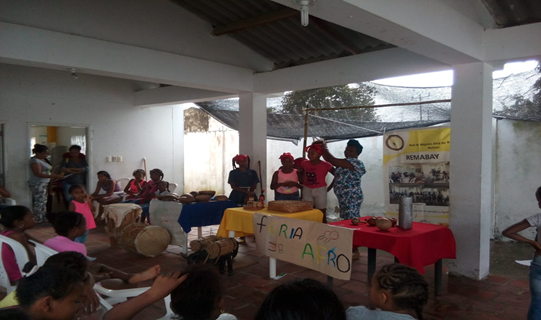 Fuente: feria afro con niñas, 2017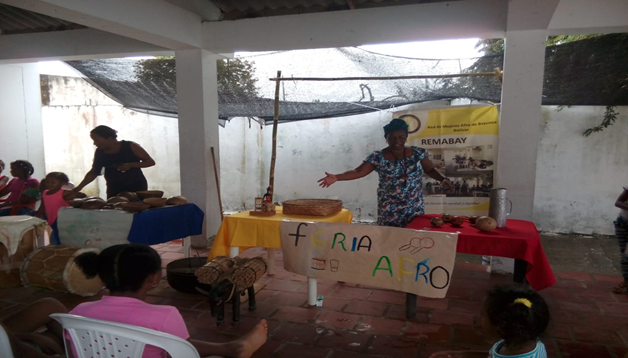 Reconociendo que las organizaciones de base comunitaria desde las voces de la mujeres son escenarios formativos y participativos que apalancan los saberes y vivencias sentidas de las mujeres, permite decir  estas organizaciones se  convierten escenario de producción de conocimientos, debido a que se traen a colación sus percepciones frente temáticas existentes pero también se producen conocimientos nuevos pero coherente al accionar de las mujeres. Retomando lo que argumentan Andrzej Lukomski  y  Eduardo Mancipe “un paradigma que brota de la dinámica y dialéctica histórica de la vida humana y se impone cada vez con más fuerza y poder convincente, a nuestra mente inquisitiva. (…) emergencia de lo nuevo y de lo imprevisto como fuentes de nueva coherencia”.Es por ello que recobra sentido las construcciones de organizaciones de base comunitaria ya que en ella fluye y se redescubren conocimientos no antes conocidos. Este es una vertiente que nutre y hace que estas bases comunitarias produzcan  conocimientos logrando se reconocidos tan legibles como los científicos que en ocasiones limitan el accionar del sujeto y sujeta, es cuando se dice que las mujeres reinventan sus mundos enfocados a redefinir esas lógicas hegemónicas impuestas por el sistema. En este sentido es tan importante éste conocimiento para Trabajo Social producir conocimiento desde los saberes de los territorios desde los saberes cotidianos.Ante lo anterior se le reitera nuevamente a la disciplina repensarse como disciplina aplicada ya que uno de sus objetivos es reconocer las realidades sociales de los y las otras y otras en búsqueda de transformarlas.  Retomando el  relato de   Viviana Mercado expresa que: “las organizaciones se crean y se construyen con el fin de amparar una necesidad en un territorio desde posibles soluciones, pero van más allá debido a que son espacios de aprendizaje, de formación, participación e incidencia son los que le dan el corazón al territorio. Permite transversalizar varias disciplinas, y ante todo defender los derechos fundamentales de forma colectiva. Juntarse es la forma coherente de luchar por el bien común”. Este relato es una muestra del conocimiento emergente ya que muestra como las mujeres asumen y redefinen sus saberes co-construyendo y fortaleciendo las definiciones existentes. Pero se es evidente como afirman que en las organizaciones se aprende y se desaprenden conocimientos  resaltando los conocimientos producidos desde sus prácticas cotidianas. Permite también repensarse la lógica de la juntanza ya que desde esta es una forma de luchar por los intereses comunes de las mujeres. Este paradigma permite que las mujeres puedan repensarse las percepciones y consideraciones que se le conocen a las organizaciones de base comunitaria. Siento este también un como campo participativo que les permite también  redefinir actividades de intervención. Emergiendo en sus relatos que es considerado un escenarios de crear posibles soluciones ante las necesidades que nazcan, agrupación de personas de la comunidad que buscan un bien común. Así como expresa Carmen Manjarrez que son “agrupaciones de personas juntas que luchan por los derechos humanos, y derechos de una comunidad. Tratando de satisfacer cualquier necesidad que tenga la comunidad. Algunos nacen para solucionar, otros para defender y así se van creando desde diferentes ramas”. Reafirmándolo también Marelvis Hernández “grupos comunitarios que nacen y se construyen para darle alguna solución a los problemas de la comunidad pero sobre todo para que yo me sienta persona”.Es claro aquí que una categoría que puede llegar a constituir aquí teoría sustantiva es “JUNTANZA”, producida desde el lenguaje de las mismas mujeres y llena de contenido desde allí mismo. Entender que la JUNTANZA es un nuevo poder es la posibilidad de entender el poder como motor y no como discriminador ¡Resultados del levantamiento de la informaciónLa encuesta se les realizo a tres (3) mujeres. Existe un aproximado de 6 organizaciones de base comunitaria, cada una con diferentes enfoques logrando suplir las necesidades que posee la comunidad.Nombres de las organizaciones: Consejo Comunitario, Junta de Acción Comunal, Asociación de Campesinos, Asociación Red de Mujeres Afro de Bayunca, Asociación de Trabajadores locales, Mujeres Ahorradoras.Respondiendo las preguntas de la encuesta:Consejo Comunitario: constituido desde el 2011, cuenta con un aproximado de 20 personas, si hay presencia de mujeres contando con 10. En la junta directiva las mujeres posee tres (3) cargos secretaria, fiscal, presidenta. Las demás hacen parte de las comisiones de trabajo. Han tomado la iniciativa de realizar actividades comunitarias involucrando niños, niñas y familias completas.Junta de Acción Comunal: creada desde el 1970, cuanta con la mayor parte de la población incluyendo mujeres motivadas en participar vinculándose desde intereses como conocer sobre las problemáticas de su comunidad ,ser nombradas y reconocidas como lideresas, otras porque fueron invitadas por externos como lo expresa Sara Monsalve: “Ser parte de alguna organización de base comunitaria muchas veces se da debido a la motivación e interés particular y principalmente y lo pondría en mayúsculas ESTAR EN ESTOS CARGOS PARA EXIGIR NUESTROS DERECHOS COMO MUJERES Y AMPLIAR LAS REPRESENTACIONES EN EL PODER PERO OTRO TIPO DE PODER siendo hoy en día presidenta de la Junta Acción comunal”(2018).En la junta directiva son 8 personas (hombres y mujeres) cuenta con la presencia de mujeres estando en cargos como la presidencia y la secretaria general, y el resto de mujeres hace parte de las comisiones de trabajo como coordinadoras.Asociación de Campesinos: creada en el 2010, cuenta con 20 campesinos y campesinas, las mujeres hacen parte de esta desde las distintas comisiones o comités existentes.Asociación de Trabajadores Locales: creada en el 2017, cuenta con un aproximado de 20 personas, si hay presencia de mujeres pero no hacen parte de la junta directiva sino que se instalan en los comités.Mujeres Ahorradoras: creadas en el 2012 son grupos de mujeres que les permite ahorrar dinero para ayudarse en su hogar en cuento a los alimentos y demás. Participando hombres y mujeres.  Existen 20 grupos en la comunidad, realizando actividades en busca de integrar a las familias. Este proyecto construido por Plan Internacional, pensado en contribuir a las dinámicas económicas de las familias Bayunqueras y otras de otros territorios. Brindando asesoría para las creaciones de los diferentes grupos, después de estar liderado por Plan Internacional, las mujeres tan inventivas e inteligentes le dieron continuidad a este proyecto sin la intervención de Plan, ellas mismas construyen sus grupos redefiniendo las asesorías brindadas por Plan. este es un proyecto de economía solidaria, permitiendo que las mujeres emprendan proyectos productivos en sus territorios y así también en sus familias.Asociación del cementerio de Bayunca (Asocem): asociación que cuenta con la participación de 3 mujeres, creada en el año 2015 contando con 15 personas ente hombres y mujeres. Dentro de la junta directiva hay una (1) mujer que ejerce el cargo de secretaria y tesorera.Fuente: autora de la investigación, 2018Grafico 1: del cómo las mujeres han ido tejiendo REDFuente: construida y diseñada por la autora de la investigación, 2018Desde las fuentes de recopilación de información presentada en el cuadro y la gráfica reflejan que la presencia de las mujeres en las organizaciones es alta. Esta alta participación de las mujeres en las bases comunitarias se convierte en un hallazgo importantísimo el reconocer cómo las mujeres han ido tejiendo RED al interior de Bayunca. Ocupando cargos representativos en las bases comunitarias, desde allí se muestra que el poder sobre las decisiones es paritario. Las mujeres ha sido clave en ésta redefinición, desde el trabajar mancomunadamente (hombre- mujeres). Ganando formación, reconocimiento y empoderamiento para la lucha de sus exigencias y reivindicación de sus logros.Importante es visibilizar como las mujeres poco a poco se han ido instalando en escenarios de toma de decisiones escenarios de poder, de gestión, eso es lo importante además que ese logro lo han ido construyendo entre las mujeres  mismas. Este es  uno de los hallazgos aquí importantes es que con ésta investigación se puede ir visibilizando la inventiva femenina en el sentido de que ellas estratégicamente, retomando  lo que plantea Elsa Gómez “necesidades estratégicas de género se asocia generalmente con un mejoramiento de la posición de las mujeres en la familia y la sociedad, con una mayor igualdad entre los sexos,  y con un cambio en las relaciones de poder existentes entre los mismos”, han ido tejiendo redes en Bayunca ubicándose en cada uno de los escenarios de participación esto muestra de las capacidades de liderazgo femenino que vale la pena replicar en otros espacios. Éste modelo construido por las mujeres de Bayunca fue visibilizado por la Escuela Nacional Sindical hasta tal punto que fueron tomadas como buena práctica convirtiéndose ellas formadoras  para otras organizaciones con el objetivo de  fortalecer a UTRASD-Bolívar. La asociación Red de Mujeres Afro de Bayunca como su nombre lo indica han iniciado en  tejer  redes organizativas tanto interno como externos, mostrando sus experiencia como organización desde las movilizaciones, foros, y participación en escenarios formativos brindados por instituciones y fundaciones que reconocen sus procesos narrando  sus luchas iniciadas, participaciones e incidencias tanto políticas como sociales.En ese mismo sentido es evidente reconocer que las mujeres reinventan y reconstruyen escenarios formativos y participativos donde fortalecen sus fuerzas para aumentar sus luchas frente a las relaciones hegemónicas que han favorecido al género masculino. Es entonces cuando las mujeres sienten esas olas de saberes y de emancipación frente a esas ideologías construidas por un sistema patriarcal. Ante esto se es evidente que en la comunidad de Bayunca las mujeres están tomando poderes ocupando cargos muy representativos en las organizaciones de base comunitaria, desdibujando el tema de solo ser secretarias sino presidentas. Así como lo expresa Juana Franzual, presidenta del consejo comunitario de Bayunca dice que: “las mujeres no solo estamos para recibir y ejercer ordenes si no para también poseer ese poder que por tanto años han tenido otros. Hemos despertado gracias a todos esos inventos: como estudiar, conocer leyes y derechos gracias a esos movimientos y luchas de mujeres que han muerto por el cansancio de ser humilladas. Lucha incansable”.En esa misma línea se trae a colación las expresiones de hombres líderes comunitarios de la comunidad frente a las participaciones e incidencia de las mujeres en las organizaciones de base comunitaria y en la comunidad como tal. Guillermo Luna, líder activista comunitario expresa que “(…) han existido cierto avance en cuanto a la injerencia de las mujeres en las organizaciones, pero considero que esta ha sido un poco particular, pues si bien es cierto que la mujer dispone de más tiempo que los hombres disponen por tradición quienes debían trabajar para sostener el hogar, considero que aún hay mucho por trabajar en cuanto a la libertad y participación de la mujer (…)” (2018). Considera que las mujeres han despertado y reconoce sus participaciones que así como existen avances también existente retos, y uno de esos es seguir en la lucha por completo de esas participaciones y representatividades de las mujeres en los diversos escenarios existentes. Por otra parte esta Oscar Socarras, líder comunitario quien expresa que: “Me parece excelente y es una forma de reivindicar los derechos de las mujeres a la participación y la inclusión social. Es importante que la mujer se empodere de estos espacios democráticos y políticos y en la ida social como reivindicar esos derechos humanos  que históricamente han sido vulnerados. Es un avance tanto político como socialmente que la mujeres abra espacios o que estos  espacios  se abran a la mujer, trayendo así una inclusión de género y una inclusión social, pues inclusión social en sentido de  que a pesar de que no son un grupo minoritario pero si son e históricamente si eran. Ganando así lugar en ocupar cargos en latos cargos del estado. Pues tanto que el frente nacional es que las mujeres es que se va a reconocer  el derecho al voto y la participación política a través de la historia después del frente nacional que se dio entre neoliberales y conservadores. La mujer ha ganado un lugar  importante en la participación política y en la democrática  ya que digamos como que es una apertura para una educación o para implementar unos parámetros o unos pilares democráticos hacia la inclusión democrática” (2018)  A través organizaciones colectivas entres estas personas, se logra la unión y consolidación de movimiento que se alzan en contra del Estado por el abandono y el olvido, exigiendo protección a sus derechos y que el Estado es la institución que tenía que velar por estos. Muchas otras mujeres ocupan actualmente cargos gubernamentales importantes y cargos promovimos por elección popular en el mundo. Sin embargo aunque existen muchas leyes que protegen a las mujeres de violencia de género y que promueve la inclusión de la mujer en la vida política, existen actualmente muchos retos que la sociedad debe superar para garantizar los derechos en pleno de las mujeres. Buscando herramientas jurídicas para garantizar los derechos fundamentales de la mujer y promover la protección contra la misma, sin embargo no han sido eficientes para acabar con la violencia contra la mujer.Es decir, el reto es grande para cambiar el comportamiento violento hacia las mujeres, y que el Estado sea eficiente en promover políticas y leyes que vayan acorde a la protección y promoción de los derechos de la mujer. Así mismo las organizaciones de mujeres están llamadas a luchar por la consolidación de una democracia participativa e incluyente. Los movimientos sociales de todos los sectores, cada vez más se convencen de la conciencia política que tienen las mujeres para surgir ante una sociedad machista, los movimientos de las mujeres cada día toman más fuerza por seguir luchando por la inclusión y suplir la violencia de género y consolidar la igualdad de género, sin embargo de esto también depende mucho las políticas públicas que son promovidas por el gobierno nacional, departamentos y ciudades que también tienen el deber de garantizar la participación y los derechos en todos los campos de las mujeres. Los movimientos sociales puedan emerger en la vida política para tomar decisiones a futuras que garanticen una democracia participativa e incluyente de todos los sectores, promover una igualdad y equidad que promueva la protección de los derechos fundamentales y colectivos. Trazar objetivos y metas que puedan limitar los retos a futuras y cambiar el contexto político, económico, cultural de las futuras generaciones. Las mujeres deben empoderarse del entorno y seguir surgiendo en el mundo político para una mayor inclusión y que los gobiernos tengan la necesidad de tenerlos en cuenta, cada vez que impulsen o desarrollen políticas públicas. El empoderamiento es capaz de acabar con la brecha social que actualmente existe en la sociedad, donde no pueda sobrevivir la discriminación y la desigualdad. Las luchas de los campesinos, indígenas, mujeres, comunidades afro, LGTB o LGTBI, líderes sociales, defensores de derechos humanos se deben consolidar como una sola causa, para seguir en la lucha de la descentralización política y una mayor inclusión de las comunidades en la toma de decisiones políticas y administrativas.  CONCLUSIONESA partir de la realización de la investigación es pertinente concluir reconociendo que los sujetos y sujetas construyen sus mundos desde diversas esferas, opiniones, aportes e ideas; y también viven y sienten de diferentes formas, es por ello que desde esta es importante reconocer que la diversidad, lo distinto y lo diferente son un escenario de aprendizaje, de construcción de saberes y también de desaprender puesto que lo conocido es más y lo desconocido se inicia a conocer. No olvidando que el Trabajo Social como  disciplina  permite comprender y entender al otro desde sus mundos co-construidos. Comprendiendo que todos los sujetos y sujetas son seres senti- pensantes, autónomos y subjetivos.En ese sentido la acción de los y las Trabajadores Sociales es clave, porque  conlleva a reconocerse así mismo para luego conocer a los otros, la problematización del yo interpelado es una vía para desaprender desde narrando es el gran aprendizaje ya que así quién investiga también se problematiza tal y cómo le sucedió a la autora de éste documento hoy haciendo parte de las bases y actuando desde ellas en su propio territorio.Transgredir  lógicas tradicionales de dominación y hegemonías impuestas por el sistema, ha sido el motor de fondo de las luchas narradas por las mujeres que aquí participaron. Mostraron además que no lo pueden hacer solas y que la academia y la profesión tienen mucho por ofrecer desde sus metodologías para fortalecer organización social.Se reconoce en ésta investigación las  inventivas y las necesidades estrategias de las mujeres como humanas y sujetas de poder, de historia, y de derechos, teniendo diversas capacidades que las fortalecen y construyen en el andar de la vida como  el  liderazgo femenino;  considerado como el accionar emprendido por las mujeres en sus territorios desde su formación, participación, incidencia política y gestión, convirtiéndose en  un aprendizaje en permanente redefinición para las demás mujeres. Aparece así la JUNTANZA  como estrategia pedagógica.Es así pues, se han sufrido muchos cambios sociales y políticos, por el surgimiento de movimientos sociales que sin lugar a duda luchan por sobrevivir en un sistema neoliberal y de un Estado muchas veces sordo ante la defensa y la promoción de los derechos políticos, sociales, culturales y económicos. Sin embargo, estas organizaciones sociales tienen muchos retos: uno de ellos y que le atañe directamente a la profesión tiene que ver con incidir en políticas públicas; es una forma efectiva de exigir la corresponsabilidad que al Estado le corresponde y estrechar la brecha entre lo gubernamental y las bases. El gran reto las organizaciones sociales, más allá de consolidar una democracia participativa e incluyente, es representar la voluntad popular y liderar procesos de lineamientos como proceso para la unificación de todos los sectores sociales, basándose en un mismo objetivo social y político.Esta investigación muestra lo  importante que es visibilizar, reivindicar a las mujeres, sus luchas y participaciones  en escenarios de tomas de decisiones, escenarios de poder, construyendo organizaciones de base comunitaria, esto por medio del alzar sus voces como mujeres que pueden, sienten, construyen y reconstruyen saberes, mundos y significados. Voces que suenan y resuenan en todos los escenarios del territorio de Bayunca, como símbolo de querer seguir incidiendo política, económica, social y culturalmente. Desde aquí el Trabajo Social se convierte en una pieza fundamental para las organizaciones de base ya que esta desde sus fundamentaciones epistemológicas y metodológicas las nutre de estrategias y  herramientas para su accionar. Cabe resaltar que el Trabajo Social permite que los sujetos y sujetas desde sus subjetividades se han vistos como cuerpos movidos por saberes, vivencias y luchas pero ante este reconocimiento se le exige democratizar y propiciar escenarios donde se hagan visible como pares.Es desde aquí donde se es visible el poder de las mujeres  para conservar sus tradiciones a través de la cotidianidad.  Es pertinente decir que desde sus inventivas estratégicas logran mantener vivas sus tradiciones ya que desde sus relatos expresan que son legados que se deben reivindicar como muestra de  la valentía y fuerzas al crea y ganar escenarios formativos y representativos que en el andar de la vida replicaran y construirán, son inventivas que valen la pena resaltar y visibilizar. Tanto así que estas mujeres sin importarles las lógicas de poder del sistema se han movido en todos los lugares llevando sus saberes e incidencias en alto expresándolas para que las conozcan y las reconozcan. Es cuando digo que ellas nos enseñaron a que desde siempre han estado vinculadas a lo público y a lo privado de carácter circular y que Trabajo social debe procurar trabajar en política pública para acompañar programas que bajen las tensiones que estas mujeres tienen que vivir a diario entre sus familias y la comunidad.Ahora bien, esta investigación al reivindicar la incidencia política de la mujer Afro Bayunquera, desde sus voces, saberes y luchas estremecen  mi cuerpo y mi ser (trastocándome), permitiendo aumentar mis esperanzas de cambios y transformación de esta sociedad violenta que intenta ocultar todas estas dinámicas y realidades sociales. Capacidades que tocan y transmiten un aire lleno de amor, lucha, fuerza  sobre todo valentía para guerrear ante este mundo. Logrando comprender sus interpretaciones y percepciones de sus acciones.Transformándome y formándome desde estos mundos llenos de poder, conocimientos, herramientas como escudo ante la guerra del sistema, brindándome valores y saberes que nutren mi quehacer como Trabajadora Social, siendo esta disciplina- profesión un puente para estas mujeres en seguir mostrando y guerreando sus luchas. El Trabajo Social como disciplina se fundamenta desde teorías, epistemología, metodologías y paradigmas que permiten comprender a la otredad desde sus mundos, permitiendo  formar a profesionales desde estos principios pero se es urgente en  relación a la perspectiva formativa del Trabajo Social seguir fortaleciendo estos procesos ya que lo brindado se queda corto al momento de indagar e intervenir debido a que sin darse cuenta en ocasiones convierte al sujeto y sujeta (actores y actoras) en objeto olvidando sus subjetividades. Es un llamado a la disciplina que redefina, propicie y democratice más escenarios para enriquecer y nutrir el que hacer como Trabajadores Sociales.ANEXOSANEXO 1: Formato de encuesta Fuente: construida por la autora, 2018.BIBLIOGRAFIAAIME. Marco. Cultura. 1ªed.Buenos Aires: ISBN Argentina, 2015.p.22Aguayo. Cuevas. Cecilia. Título de la ponencia: EL SENTIDO DE LA INVESTIGACION EN TRABAJO SOCIAL: DESAFÍOSEPISTEMICOS Y POLITICOS DE LA ACCIÓN SOCIAL. Esta ponencia es el resultado de una parte de la Tesis Doctoral en Filosofía con mención en epistemología de las ciencias sociales en la Universidad de Chile.p:9.Agudelo Bedoya.María.E y Estrada Arango.Piedad. Constructivismo y construccionismo social: Algunos puntos comunes y algunas divergencias de estas corrientes teóricas. Artículo tipo 1: de investigación científica. Recibido: 30 de enero de 2012 Aprobado: 28 de febrero de 2012, p: 366.ALTIERI MEGALE.Angelo. ¿Qué ES CULTURA? La lámpara de Diògenes.ed. Revista semestral de filosofía.vol.2, numero 004. Puebla, México. 2001. p.15-20.Benería, Lourdes. TRABAJO PRODUCTIVO/ REPRODUCTIVO, POBREZA Y POLÍTICAS DE CONCILIACIÓN Nómadas (Col), núm. 24, abril, 2006, p. 8-21 Universidad Central Bogotá, Colombia, p.10.Boaventura De Sousa.Santos. UNA EPISTEMOLOGIA DEL SUR: REIVENCION DEL CONOCIMIENTO Y LA EMANCIPACIÓN SOCIAL.edic: José Guadalupe Gandarilla Slagado.p.12.CARBALLEDA MANUEL. Alfredo. El enfoque de derechos, los derechos sociales y la intervención del Trabajo Social.2016.p.3.Chinchilla. Marcos. Acción Colectiva e Intervención profesional de Trabajo Social: Limites y posibilidades para la construcción de ciudadanía. Documento elaborado en el marco del I Encuentro Latinoamericano de Trabajo Social. El Trabajo Social crítico en el contexto latinoamericano, propuestas alternativas para la construcción de una nueva sociedad. Colombia, 2005, p 160CIFUENTES GIL. Rosa. M. Diseño de proyectos de investigación cualitativa. 1ª ed. Buenos Aires: Centro de publicaciones Educativas y material didáctico, 2011.p.30.Díaz, Luis. Eduardo. Democracia y diálogo social. En Justicia. No. 30 Universidad Simón Bolívar -Barranquilla, Colombia-ISSN.Diciembre 2016, p.135.ENTREVISTA con Alicia García Avila, lideresa ancestral del territorio de Bayunca,2018.ENTREVISTA con Estela Marrugo, vicepresidenta de la asociación Red de Mujeres Afro de Bayunca. Cartagena, 10 de noviembre de 2017.ENTREVISTA con Viviana Mercado, Representante legal de la asociación Red de Mujeres Afro de Bayunca. Cartagena, 01 de noviembre de 2017. ENTREVISTA con William Hernández, Representante Legal del Consejo Comunitario de Negritudes de Bayunca. Cartagena, 29 de noviembre de 2017.ENTREVISTA con Maira Manjarrez, integrante activa de la Asociación Red de Mujeres Afro de Bayunca. Cartagena, 29 de noviembre de 2017ENTREVISTA con Juana Franzual, Tesorera de la Asociación Red de Mujeres Afro de Bayunca. Cartagena, 29 de noviembre de 2017.ENTREVISTA con Juan de Dios Amaranto Mercado, Bayunca. Cartagena, 29 de noviembre de 2017ENTREVISTA con Claribel Torres Guzmán, Lideresa y madre comunitaria del territorio de Bayunca, 2018ENTREVISTA con Carlos Javier Amaranto Mercado, Bayunca. Cartagena, 29 de noviembre de 2017ENTREVISTA con Fiorella Amaranto Mercado, Bayunca. Cartagena, 29 de noviembre de 2017ENTREVISTA con Vivian Amaranto Mercado, Bayunca. Cartagena, 29 de noviembre de 2017Entrevista con Marelvis Hernández, integrante de la asociación Red de Mujeres Afro de Bayunca, marzo del 2018.Entrevista con Carmen Manjarrez, integrante de la asociación Red de Mujeres Afro de Bayunca, marzo del 2018Entrevista con Sara Monsalve, presidenta de la Junta de Acción Comunal de Bayunca, abril del 2018Entrevista con Guillermo Luna, líder activista de la comunidad de Bayunca y miembro de la Junta de Acción Comunal de Bayunca, abril del 2018Entrevista con Oscar Socarras, líder activista de la comunidad de Bayunca y miembro de la Junta de Acción Comunal de Bayunca, abril del 2011.ENTREVISTA con Bleidys Ahumada, integrante de la Red de Mujeres Afro de Bayunca, 2018.ENTREVISTA con Martha Jurado, lideresa y gestora comunitaria de Bayunca, 2018.ESPINEL RINCÒN. Aleyda. Las mujeres en la organización y la organización en las mujeres: análisis de las construcciones de sentido y el género en la comprensión de la participación de las mujeres de la comuna 18 en la organización Casa Cultural Tejiendo Sororidades. Trabajo de grado (Trabajadora Social). Universidad del Valle. Facultad de Humanidades.Santiago de chile.2012, p.9.Estatutos de la asociación Red de Mujeres Afro de Bayunca Capitulo 1 llamado Nombre, Naturaleza, Domicilio, Objetivos. Articulo N. º 2: Naturaleza JurídicaG.BELLELLI-G.LEONE y A.CURCI. Emociones y Memoria colectiva. Psicología política (18) ,1999, p.102.GÓMEZ.GÓMEZ.Elsa. Organización Panamericana de la Salud Oficina de Género, Diversidad y Derechos Humanos Curso Virtual Género y Salud LECTURA BÁSICA: MÓDULO 3 Análisis de género: bases conceptuales y metodológicas. 2011, p.8Guerrini. María Eugenia. La intervención con familias desde el Trabajo Social. Edición Nº 56 - diciembre 2009; p.2-3. HERRERA SANTI. Patricia. Trabajos de Revisión: ROL DE GÉNERO Y FUNCIONAMIENTO FAMILIAR. Editorial: Rev Cubana Med Gen Integr.2000.568p.HOPENHAYN. Martin, BELLO. Álvaro. Tendencias Generales, prioridades y obstáculos en la lucha contra el racismo, la discriminación racial, la xenofobia y las formas conexas de intolerancia. América Latina y El Caribe. Santiago de Chile. 2000.3p.INDA. Norberto. La perspectiva de género en investigaciones sociales, 2005. p.39.JIMÉNEZ TORRADO Carmenza. PATERNIDAD INNOVADORA EN CARTAGENA “un proyecto esperanzador...” Primera edición, primer semestre 2014 ISBN: 978-958-8736-62-4 Editorial Universitaria, Centro, primer piso Cartagena de Indias.Hecho en Colombia /Made in Colombia.2014, p.17-18- 31-39.LANDÍN. MIRANDA.María. RAMÍREZ HERNÁNDEZ. Diana y ARÉCHIGA. SOLÍS.Karen. EL MÉTODO BIOGRÁFICO NARRATIVO. APORTACIONES Y OBSTACULOS.Facultad de Pedagogía- Universidad veracruzano-México. P.1Lo privado y lo público. Construcción histórica de una dicotomía Co-herencia, vol. 4, núm. 7, julio-diciembre, 2007, pp. 1-19 Universidad EAFIT Medellín, Colombia), p1.MONJE. ALVAREZ.Carlos. Metodología de la investigación cuantitativa y cualitativa. Guía didáctica. Libro didáctico de metodología en ciencias sociales laborales durante el año sabático concedido por la Universidad Surcolombiana al docente. Universidad Surcolombia. Facultad de ciencias sociales y humanas. Neiva, 2011.24p.OCER. victoria. LA PERSPECTIVA GENERACIONAL Y LO FAMILIAR EN LOS ESTUDIOS SOBRE JUVENTUD. UN APORTE DESDE LA INVESTIGACIÓN SOCIOEDUCATIVA.2014, p.1.PECKEL. Marcos. Historia y Memoria Colectiva. En: El espectador. (09 de mayo del 2017).Recuperado de la página web http://www.ens.org.co/conocenos/asi-somos/nuestro-papel/Recuperado de la página web http://www.ipcc.gov.co/Página web:  remareddemujeresafrocaribes.blogspot.com.co SANCHEZ. RODRIGUEZ.Investigacion II. 2ª ed. Medellín, 1996,85p.SANDOVAL.C. Carlos. Investigación cualitativa. Programa de Especialización en teoría, métodos y técnicas en investigación social (Modulo 4). Instituto Colombiano para la Educación Superior (ICFES). ARFO.Editores e impresores a Ltda. Bogotá, Colombia. Año 2002SOUSA. Boaventura.Epistemologias del Sur. Revista Internacional de Filosofía Iberoamericana y Teoría Social año 16 n 54. Maracaibo, Venezuela. 2011, p 27.STRAUSS. Anselm. Y. CORBIN. Juliet. Bases de la investigación cualitativa. Técnicas y procedimientos para desarrollar la teoría fundamentada Primera edición (en español): Editorial Universidad de Antioquia, Publicado por acuerdo con Sage Publications, Inc. / Published by arrangement with Sage Publications Inc.diciembre de 2002.p.124. RODRÍGUEZ. Danilo. Territorio y territorialidad: Nueva categoría de análisis y desarrollo didáctico de la geografía.2010, p. 6.PIÑA. Carlos. Tiempo y memoria. Sobre los artificios del relato autobiográfico. Editorial proposiciones. 1999.Vasilachis de Gialdino.Irene. Estrategias de Investigacion Cualitativa.Gedisa Editorial, Barcelona, España.2006.p:15 Acciones a desarrollar en CampoNivel de profundidadCategoríasDefiniciónSubcategorías contenidasDefinicionesNodos que orientan la recolecciónEstrategia para recolecciónActividades que se desarrollan en la recolecciónTiemposEstrategias contempladas para la organizaciónEstrategias contempladas para el análisisRecuperar la memoria colectiva sobre los distintos roles femeninos en la cultura Bayunquera.DescriptivaMemoria colectivaUn conjunto de representaciones del pasado que un grupo produce, conserva, elabora y transmite a través de la interacción entre sus miembros. Este se caracteriza porque se ha ido produciendo para las generaciones sucesivas. Las memorias colectivas no son solo representaciones, sino que son también actitudes, practicas cognitivas y afectivas que prolongan de manera irreflexiva las experiencias pasadas en el presente, así como en una memoria habito.Representaciones  sociales Las  representaciones sociales son sistemas de valores, ideas y comportamientos que tiene la función de establecer un orden que dé a los individuos la posibilidad de organizar su mundo social y material, asegura la comunicación del grupo proporcionando códigos comunes para intercambiar comunicación y clasificando así de manera unívoca los distintos aspectos de la vida.¿A qué se han dedicado las mujeres Afro Bayunqueras?¿Qué actividades o labores realizaban y realizan las mujeres Afro Bayunqueras dentro y fuera del hogar? ¿Cómo se percibe la participación de las mujeres Afro Bayunqueras?entrevistasLínea de acciones y logros.Mesas de trabajo.AbrilEn matrices de recolección información, mediante subcategorías de análisis.  Microanálisis. Recuperar la memoria colectiva sobre los distintos roles femeninos en la cultura Bayunquera.DescriptivaMemoria colectivaUn conjunto de representaciones del pasado que un grupo produce, conserva, elabora y transmite a través de la interacción entre sus miembros. Este se caracteriza porque se ha ido produciendo para las generaciones sucesivas. Las memorias colectivas no son solo representaciones, sino que son también actitudes, practicas cognitivas y afectivas que prolongan de manera irreflexiva las experiencias pasadas en el presente, así como en una memoria habito.Interacciones socialeses el fenómeno relacional que permite que los individuos interactúen por medio de su comunicación, relaciones humanas, intercambio de ideas; de forma recíproca.¿A qué se han dedicado las mujeres Afro Bayunqueras?¿Qué actividades o labores realizaban y realizan las mujeres Afro Bayunqueras dentro y fuera del hogar? ¿Cómo se percibe la participación de las mujeres Afro Bayunqueras?entrevistasLínea de acciones y logros.Mesas de trabajo.AbrilEn matrices de recolección información, mediante subcategorías de análisis.  Microanálisis. Recuperar la memoria colectiva sobre los distintos roles femeninos en la cultura Bayunquera.DescriptivaMemoria colectivaUn conjunto de representaciones del pasado que un grupo produce, conserva, elabora y transmite a través de la interacción entre sus miembros. Este se caracteriza porque se ha ido produciendo para las generaciones sucesivas. Las memorias colectivas no son solo representaciones, sino que son también actitudes, practicas cognitivas y afectivas que prolongan de manera irreflexiva las experiencias pasadas en el presente, así como en una memoria habito.Rituales   Conjunto de creencias construidas desde sus mundos; convirtiéndose en acciones simbólicas de un individuo o grupo.¿A qué se han dedicado las mujeres Afro Bayunqueras?¿Qué actividades o labores realizaban y realizan las mujeres Afro Bayunqueras dentro y fuera del hogar? ¿Cómo se percibe la participación de las mujeres Afro Bayunqueras?entrevistasLínea de acciones y logros.Mesas de trabajo.AbrilEn matrices de recolección información, mediante subcategorías de análisis.  Microanálisis. Recuperar la memoria colectiva sobre los distintos roles femeninos en la cultura Bayunquera.DescriptivaMemoria colectivaUn conjunto de representaciones del pasado que un grupo produce, conserva, elabora y transmite a través de la interacción entre sus miembros. Este se caracteriza porque se ha ido produciendo para las generaciones sucesivas. Las memorias colectivas no son solo representaciones, sino que son también actitudes, practicas cognitivas y afectivas que prolongan de manera irreflexiva las experiencias pasadas en el presente, así como en una memoria habito.Recuerdo Acción de almacenar, archivar vivencias e información en la mente, siendo estas retomadas del pasado hacia el presente.¿A qué se han dedicado las mujeres Afro Bayunqueras?¿Qué actividades o labores realizaban y realizan las mujeres Afro Bayunqueras dentro y fuera del hogar? ¿Cómo se percibe la participación de las mujeres Afro Bayunqueras?entrevistasLínea de acciones y logros.Mesas de trabajo.AbrilEn matrices de recolección información, mediante subcategorías de análisis.  Microanálisis. Recuperar la memoria colectiva sobre los distintos roles femeninos en la cultura Bayunquera.DescriptivaMemoria colectivaUn conjunto de representaciones del pasado que un grupo produce, conserva, elabora y transmite a través de la interacción entre sus miembros. Este se caracteriza porque se ha ido produciendo para las generaciones sucesivas. Las memorias colectivas no son solo representaciones, sino que son también actitudes, practicas cognitivas y afectivas que prolongan de manera irreflexiva las experiencias pasadas en el presente, así como en una memoria habito.Olvido social imposibilidad de no expresar las vivencias en algún acontecimiento significativo de un individuo, grupo o comunidad, dicha acción bloqueada por factores como el poder de silenciar sucesos imponiendo una sola visión del pasado vivido.¿A qué se han dedicado las mujeres Afro Bayunqueras?¿Qué actividades o labores realizaban y realizan las mujeres Afro Bayunqueras dentro y fuera del hogar? ¿Cómo se percibe la participación de las mujeres Afro Bayunqueras?entrevistasLínea de acciones y logros.Mesas de trabajo.AbrilEn matrices de recolección información, mediante subcategorías de análisis.  Microanálisis. Recuperar la memoria colectiva sobre los distintos roles femeninos en la cultura Bayunquera.DescriptivaCulturaEs el conjunto de costumbres y prácticas cotidianas y significaciones que permiten crear y construir estilos de vida, y maneras de pensar y de vivir. costumbresSon hechos, acciones o actividades que se realizan de forma habitual y repetitiva en una comunidad. ¿Qué recuerdas de la cultura Afro Bayunquera?¿Cuáles son las actividades del pueblo que son representativas en Bayunca?¿Quienes participan en esas actividades?¿Quiénes organizan esas actividades?¿Las mujeres participan?  ¿De qué edades?, las adultas mayores?entrevistasLínea de acciones y logros.Mesas de trabajo.AbrilEn matrices de recolección información, mediante subcategorías de análisis.  Microanálisis. Historizar el proceso organizativo de la Asociación Red de Mujeres Afro de Bayunca.Descriptivo TerritorioEscenario construido, real, vivido, pensado y sentido ya que en el transcurren vidas, permitiendo mediar en las relaciones humanas, acciones, participaciones, significaciones, sentires de los y las sujetos y sujetas. ParticipaciónIntervención del sujeto y sujeta en trabajos comunitarios y sociales de forma comunicativa e informativa, activa y dialógica.  ¿Las mujeres Afro Bayunqueras participan en la comunidad?, de qué forma?¿Qué significa Bayunca?¿Desde cuando aparecieron las mujeres en Bayunca?¿Cuáles han sido las incidencias de las mujeres Afro Bayunqueras al territorio?Mesas de trabajoMesas de opinión en relación a diálogos deliberativosAbrilHistorizar el proceso organizativo de la Asociación Red de Mujeres Afro de Bayunca.Descriptivo TerritorioEscenario construido, real, vivido, pensado y sentido ya que en el transcurren vidas, permitiendo mediar en las relaciones humanas, acciones, participaciones, significaciones, sentires de los y las sujetos y sujetas. Incidencia socialAcción de grupos y colectivos sociales, encaminada a influir y transmitir en actores y actoras, organizaciones de base comunitarias saberes, experiencias y vivencias. ¿Las mujeres Afro Bayunqueras participan en la comunidad?, de qué forma?¿Qué significa Bayunca?¿Desde cuando aparecieron las mujeres en Bayunca?¿Cuáles han sido las incidencias de las mujeres Afro Bayunqueras al territorio?Mesas de trabajoMesas de opinión en relación a diálogos deliberativosAbrilHistorizar el proceso organizativo de la Asociación Red de Mujeres Afro de Bayunca.Descriptivo TerritorioEscenario construido, real, vivido, pensado y sentido ya que en el transcurren vidas, permitiendo mediar en las relaciones humanas, acciones, participaciones, significaciones, sentires de los y las sujetos y sujetas. SignificadosSon construcciones sociales de los y las sujetas y sujetos sobre alguna experiencia, actividad, pensamientos. ¿Las mujeres Afro Bayunqueras participan en la comunidad?, de qué forma?¿Qué significa Bayunca?¿Desde cuando aparecieron las mujeres en Bayunca?¿Cuáles han sido las incidencias de las mujeres Afro Bayunqueras al territorio?Mesas de trabajoMesas de opinión en relación a diálogos deliberativosAbrilHistorizar el proceso organizativo de la Asociación Red de Mujeres Afro de Bayunca.Descriptivo TerritorioEscenario construido, real, vivido, pensado y sentido ya que en el transcurren vidas, permitiendo mediar en las relaciones humanas, acciones, participaciones, significaciones, sentires de los y las sujetos y sujetas. Prácticas cotidianasse refiere a las acciones que una persona desarrolla diariamente pero también se entiende como el lugar donde se "encuentran" en una dinámica compleja la vivencia subjetiva, y también como lugar en el que se juega la relación con los otros ¿Las mujeres Afro Bayunqueras participan en la comunidad?, de qué forma?¿Qué significa Bayunca?¿Desde cuando aparecieron las mujeres en Bayunca?¿Cuáles han sido las incidencias de las mujeres Afro Bayunqueras al territorio?Mesas de trabajoMesas de opinión en relación a diálogos deliberativosAbrilReconocer la incidencia de la mujer Afro-Bayunquera en las organizaciones de base comunitariadescriptivoMujerSe asume como ser humana, mas allá de los estigmas; permite tomar de decisiones, participar es decir  una cualidad subjetiva de las sujetas.Identidades de generoPercepción subjetiva que tienen los y las sujetas y sujetos frente al tema identitario. Pero también es una forma de sentir y habitar el mundo.¿Cuál es el papel de la mujer Afro Bayunquera en la comunidad, y en los escenarios que posee este?conversatorioMesas de trabajo.Abril.Reconocer la incidencia de la mujer Afro-Bayunquera en las organizaciones de base comunitariadescriptivoMujerSe asume como ser humana, mas allá de los estigmas; permite tomar de decisiones, participar es decir  una cualidad subjetiva de las sujetas.Roles Los y las sujetos y sujetas participan e interpretan el papel de un personaje, o cumplen con las acciones ya establecidas.¿Cuál es el papel de la mujer Afro Bayunquera en la comunidad, y en los escenarios que posee este?conversatorioMesas de trabajo.Abril.Reconocer la incidencia de la mujer Afro-Bayunquera en las organizaciones de base comunitariadescriptivoEtniaSe dice que es el conjunto de afinidades físicas, raciales, lingüísticas, culturales, relaciones sociales y símbolos que posee o construye una comunidad, grupo o colectivo sociales.Identidad étnica Auto reconocimiento identitario de un sujeto y sujeta frente a creencias, cultura, símbolos, rasgos físicos, entre otros de un grupo, colectivo.¿Desde dónde asumes tu identidad étnica?El espejoMesas de trabajo.Abril.Construir una línea de base sobre el estado de las organizaciones de base comunitaria en el corregimiento de Bayunca en las que haya presencia de las mujeres.Organización de base comunitariaSon agrupaciones de sujetos y sujetas formadas y construidas desde intereses comunes para amparar las necesidades de una comunidad, a partir de las dinámicas de contexto, relaciones humanas, vivencias. ColectividadSe asume desde la “Juntancia” es decir agruparse por luchar y hacer exigibles sus derechos desde lo colectivo.¿Por qué organizar a las mujeres?¿Qué tan importantes es la participación de las mujeres Afro Bayunqueras en las organizaciones de base comunitaria de la comunidad?¿Cuántas mujeres hacen parte de las organizaciones de base comunitaria?¿Cuántas hacen parte de la junta directiva de la organización, y cuál es su función? Encuestas Mesas de opinión en relación al diálogo deliberativo.Acciones a desarrollar en CampoCategoríasRelatosSubcategorías contenidasRelatosLo que emerge(análisis intratexto)Convergencias(análisis intertexto)Recuperar la memoria colectiva sobre los distintos roles femeninos en la cultura Bayunquera.Memoria colectiva Relatos de vidaViviana Mercado Morales “Bayunquera, mujer Afro, Lideresa de la comunidad, pionera y Representante Legal de la Red de Mujeres Afro de Bayunca, Economista y madre de cuatro hijos.Desde muy joven inicie mi vocación como lideresa lideresa algo que nació conmigo pero que también a medida  que pasaba el tiempo lo aprendí pero en sentido de fortalecer debido a que existían temores y miedo a expresar y tomar fuerza en la toma de decisiones. Ser lideresa se mira desde dos formas  por iniciativa propia o se aprende y digo que en mi caso se aplican las dos formas debido a que desde cuando estaba en la Universidad venía con esa vocación pero no lo había denotado que se llamaba así pero al  ir formándome reconocí que ese accionar es llamado líder, y se aprende porque también el contexto te permite redescubrirte a cada momento. La familia favorece y fortalece esta habilidad debido a que te brindan las herramienta necesarias aunque yo me crie en un ambiente muy rígido. Donde no lograba relacionarme tanto con los vecinos y demás personas. Mi madre y mi abuela fueron mis primeras mujeres que me enseñaron lo que soy pero en el transcurso del tiempo existieron otras  personas que fortalecieron mi habilidad como la señora Alicia que era un líder que sin miedo y temor tomaba la iniciativa en hablar y siempre con una fuerza al hablar  y siempre con ese interés en participar y aportar en la comunidad, de ella aprendí el coraje de expresar mis sentires frente algún tema y demás cosas, no quedar callada. En un tiempo viví en Barranquilla y precisamente en mi sector inicie con la reactivación de la Junta Acción Comunal. Luego al iniciar en la Universidad, siguió vivo mi interés y las ganas por trabajar y luchar por los derechos humanos, y me interesé en asistí a marchas, caminatas y eventos estudiantiles.Cuando regrese a Bayunca, junto a otros líderes de la comunidad, se inició procesos de rescatar la Junta de Acción Comunal, apoyamos el ingreso de plan Internacional. Es entonces cuando se me dio la oportunidad de cumplir el rol de  Representante Legal de un grupo llamado ESCALA, secretaria del COPACO organización del puesto de salud, vicepresidenta de la Junta Acción Comunal ( se dio el paro cívico del 07/04/2000), asesora de la Junta Acción Comunal, voluntaria de PLAN, promotora ambiental, gestora de paz, fiscal del consejo comunitario de Bayunca, secretaria de la asociación de consejos comunitarios de Cartagena, ente otros cargos comunitarios y por último representante legal de la asociación Red de Mujeres Afro de Bayunca.Al ganar experiencia como representante legal y secretaria de otras organizaciones de base comunitaria; aún se mantiene viva en esas ganas de seguir aportando y contribuyendo en la comunidad y principalmente motivar a las demás mujeres a que si podemos y si tenemos espacio de participar en los diferentes escenarios que posee la comunidad sea político, cultural, entre otros” (2018). Carmen Manjarres Sarmiento “vivo en Bayunca, me identifico como una mujer Afro, criada por mis abuelos paternos porque mis padres vivían en una finca muy lejos del pueblo y así no podía trasladarme al colegio por lo lejos que estaba la finca. Al final no pude terminar mis estudios porque me retiré, para irme al lado de mis papás ya que me hacían mucha falta. Al pasar el tiempo me casé con el señor Gabriel Pinto Torres con el cual tuve una familia donde nacieron mis tres hijas. En el 2008 inicie mis estudios nuevamente en “TRANSFORMEMOS” el cual era un programa que ayudaba a terminar los estudios a las personas mayores. Seguí viviendo en Bayunca, nuevamente me retiro porque el programa no siguió funcionando en Bayunca, luego hice parte de la organización de Mujeres Afro “REMABAY” y junto con ellas logramos traer a la universidad llamada UNAD (Universidad Nacional de Aprendizaje a Distancia) que fue traída en el 2010 en ese tiempo muchas mujeres al igual que yo pudimos culminar nuestros estudios y muchas fueron bachilleres. Desde ese momento sentí que emprendí lo que es ser lideresa, debido a que con un grupo de mujeres se logró gestionar y hacer las diligencias necesarias para formarnos y aprender lo desconocido. Es entonces que me atrevo a decir que ser líder lo aprendí al momento de una necesidad la cual es la formación de las mujeres, brindarles el espacio de culminar sus estudios y abrir un espacio a seguir en permanente lucha formativa. Le doy gracias a Dios y a mis hijas que fueron las que me motivaron y me inculcaron que terminara mis estudios que yo podía hacerlo. Y por último le doy gracias a DIOS, a mis hijas, a mi familia, a las mujeres de REMABAY, al Sindicato de Mujeres Afro UTRASD por todo lo aprendido, por todo lo que me brindan a diario” (2018).Marelvis Hernández “soy afrodescendiente porque soy negra, Bayunquera, madre de dos hijas, me identifico como una mujer trabajadora, luchadora y emprendedora. Criada por mis padres y abuelos los cuales me enseñaron muchos valores, saberes, y cada día me contaban como hacían para mantener a mis padres y lo que les enseñaban. Estudie la primaria en el colegio principal del pueblo, inicie la básica secundaria pero no la seguí debido a que me ocupe en otros asuntos y no los seguí. Pero hacen 3 (tres) años termine mi bachillerato en el colegio el Cooperativo de ahí en adelante he hecho cursos del SENA los cuales me han servido de mucho porque de ellos he trabajado. Desde muy joven realizo la actividad de la costura, un oficio que me gusta y de este he logrado mantener a mi familia porque se convirtió en el sustento económico. A parte de ser costurera, tenía negocios como tienda, he vendido leche y he prestado plata. Nada me ha impedido no seguir estudiando, y participar en la comunidad porque siento que tengo la vocación de líder, de dialogar y conciliar con mis vecinos y en los grupos de la comunidad. Lideresa aprendida desde el centrarme en trabajar para ayudar a mis hermanos y padres. Le agradezco a las mujeres Afro por dejarme ser miembra y de conocer su historia, los derechos de las mujeres que no conocía. Ahora hago parte de las mujeres Afro, al sindicato de mujeres trabajadoras UTRASD y al consejo comunitario por brindarme el espacio para participar” (2018).Claribel Torres Guzmán “soy una mujer AFRO con raíces indígenas pero muy sentida e identificada por las raíces afro y negras, madre de tres hijas. Nacida y criada en el territorio  de Bayunca, territorio donde aprendí a valorar el trabajo de las mujeres en sentido de que ellas trabajaban y trabajan desde sus casas vendiendo en las puertas, revendiendo las cosechas y trasladarse a otros lugares para ganarse el sustento económico para sus familias. Pensé que jamás me tocaría trabajar en una casa ajena a la mía pero no logre estudiar y ni siquiera logre aprender otras cosas. Pero me toco, ir a casas de otras personas para ayudar a mis hijas y a mi madre. Trabaje en Venezuela durante un aproximado de 20 años. Luego me regrese a mi pueblo con mi familia. Seguí trabajando como Trabajadora Doméstica, hasta que un día decidí no seguir de esclava, decidí aprender y conocer otras oportunidades de trabajo. Aunque siempre tuve en mente trabajar por mi comunidad de Bayunca al ver que tenía demasiadas problemáticas y unas de ellas fue los niños y niñas. Fue entonces cuando inicie a buscar las formas de como formarme como madre comunitaria y poder brindar mi servicio a la comunidad  donde también beneficiaria a mis hijas y esposo y a mí misma. Al ingresar al Instituto de Bienestar Familiar logre terminar mi bachillerato y luego me forme en Técnica en Primera Infancia. Ahora no tengo temor ni miedo al hablar y decir en voz alta que nosotras las mujeres si podemos aprender, conocer, enseñar y amar lo que nos apasiona. Que no hay barrera. Hoy en día soy una mujer formada, madre comunitaria, y líder desde esta área que es la niñez. Líder por iniciativa propia”. (2018).En esta oportunidad me presento mi nombre es Martha Jurado mujer luchadora, activista, gestora social y comunitaria, tengo 68 años de edad, los mismos que tengo de vivir en mi amada comunidad Bayunca, corregimiento poblado por más mujeres que hombres, rico en cultivos, poseedor de muchos habitantes algunos nativos y otros foráneos pero todos con un sentido de luchar y guerrear por él. Soy lideresa desde mi propia iniciativa debido a tantas vulneraciones de derechos de parte de las autoridades que nos rigen, tanto surgir de leyes y decretos que en la hora del té no son cumplidos, a mediados de mi participación en la comunidad he ido fortaleciendo el ser líder. Ya que cada día nos enfrentamos a nuevos retos que no son más que problemáticas y problemáticas que nos invaden. Soy una mujer sin limitaciones en querer obtener y luchar por algo de mi territorio, en medio de hombres he guerreado; la única mujer  en  medio de hombres  que se sumergía en cualquier cuestión que  implicaba la lucha de mi comunidad. Si bien es  cierto en esta comunidad las cuestiones de exigencia siempre eran desde los lideres hombres como aquellos valientes  sin temor a nada, pero no siguió esa ideología; pues existimos muchas mujeres que nos pusimos la chaqueta en decir que las mujeres también podemos y nadie nos impide hacerlo. Es por ello que hoy por hoy sigo   en pie de lucha. Soy líder y me siento líder desde que inicie el colegio hacen como 55 años, desde que sentí que podía exponer mis pensamientos frente a cualquier tema en ese momento sentí que las mujeres pueden participar en todos los espacios que nos brinda la vida. Hoy en estos tiempos sigo en pie de réplica de mis acciones y sentimientos emprendidos en esos momentos de participación. Hice parte muchas organizaciones de base comunitaria, de grupos resistencia, y demás”. (2018).Representaciones sociales Marelvis Hernández: “las mujeres Afro Bayunqueras se han dedicado al trabajo en el campo, en las casas, en las ciudades prestando sus servicios y siempre explotando sus capacidades. Mujeres que luchan por una mejor calidad de vida para su familia. Recuerdo un poco cuando mi abuela llegaba de la finca a pilar el arroz y buscaba a otras mujeres para pilarlos claro pagándoles sus días para la comida de su familia. Esa era la fuente de ingreso de la casa el arroz pilarlo para luego venderlo. Las mujeres Afro en especial las Bayunqueras son trabajadoras, son costureras, comerciantes, cultivadoras, y lideresas porque aparte de trabajar son formadoras”. Sobre Memoria: La comunidad aparece claramente como proyecto común entre las mujeres.Emerge el tema generacional en sentido de las edades y los tiempos en los  que cada una fueron criadas y en los que inicio su liderazgo. Cada una inicio sus acciones sociales, culturales y demás en distintos tiempos y espacios.El tema de participación en las organizaciones y miembro de estas se evidencia que cada una se vincula desde motivos personales, motivadas por otras personas, o movidas por las necesidades de la comunidad.Cada mujer se desenvuelve en distintos escenarios y desde lo educativo también debido a que algunas son profesionales, bachilleres, técnicas, entre otros.Sobre las representaciones:En el relato de Viviana sale la representación de MUJER LUCHADORA, una representación creada desde las mismas mujeres que enfrentan representaciones sociales hegemónicas como mujeres reproductoras.La relación íntima entre mujer y comunidad es un asunto común entre los diferentes relatos.Las mujeres se remiten a los recuerdos del pasado que han influenciado el presente  frente a sus vivencias, logros, participaciones e incidencias en la comunidad y su familia.Liderazgo como habilidad innata pero construida y aprendidaQué será lo común frente a las representaciones sociales: Entre Viviana y Carmen aparece: Mujer-luchadora, mujer-incansable: ésta representación es muestra de los desgastes de las mujeres intentando incorporar en el saber colectivo otras representaciones distintas a la hegemónicas¡, mujer-incansable es una representación que muestra desgaste, olvido por ellas mismas y su autocuidado¡Es la representación de las mujeres que no se cansan, es positivo porque ellas están en permanente movimiento pero es una trampa también porque perdemos la capacidad al autocuidado a sentirnos cansadas al derecho al descanso.Recuperar la memoria colectiva sobre los distintos roles femeninos en la cultura Bayunquera.Memoria colectiva Relatos de vidaViviana Mercado Morales “Bayunquera, mujer Afro, Lideresa de la comunidad, pionera y Representante Legal de la Red de Mujeres Afro de Bayunca, Economista y madre de cuatro hijos.Desde muy joven inicie mi vocación como lideresa lideresa algo que nació conmigo pero que también a medida  que pasaba el tiempo lo aprendí pero en sentido de fortalecer debido a que existían temores y miedo a expresar y tomar fuerza en la toma de decisiones. Ser lideresa se mira desde dos formas  por iniciativa propia o se aprende y digo que en mi caso se aplican las dos formas debido a que desde cuando estaba en la Universidad venía con esa vocación pero no lo había denotado que se llamaba así pero al  ir formándome reconocí que ese accionar es llamado líder, y se aprende porque también el contexto te permite redescubrirte a cada momento. La familia favorece y fortalece esta habilidad debido a que te brindan las herramienta necesarias aunque yo me crie en un ambiente muy rígido. Donde no lograba relacionarme tanto con los vecinos y demás personas. Mi madre y mi abuela fueron mis primeras mujeres que me enseñaron lo que soy pero en el transcurso del tiempo existieron otras  personas que fortalecieron mi habilidad como la señora Alicia que era un líder que sin miedo y temor tomaba la iniciativa en hablar y siempre con una fuerza al hablar  y siempre con ese interés en participar y aportar en la comunidad, de ella aprendí el coraje de expresar mis sentires frente algún tema y demás cosas, no quedar callada. En un tiempo viví en Barranquilla y precisamente en mi sector inicie con la reactivación de la Junta Acción Comunal. Luego al iniciar en la Universidad, siguió vivo mi interés y las ganas por trabajar y luchar por los derechos humanos, y me interesé en asistí a marchas, caminatas y eventos estudiantiles.Cuando regrese a Bayunca, junto a otros líderes de la comunidad, se inició procesos de rescatar la Junta de Acción Comunal, apoyamos el ingreso de plan Internacional. Es entonces cuando se me dio la oportunidad de cumplir el rol de  Representante Legal de un grupo llamado ESCALA, secretaria del COPACO organización del puesto de salud, vicepresidenta de la Junta Acción Comunal ( se dio el paro cívico del 07/04/2000), asesora de la Junta Acción Comunal, voluntaria de PLAN, promotora ambiental, gestora de paz, fiscal del consejo comunitario de Bayunca, secretaria de la asociación de consejos comunitarios de Cartagena, ente otros cargos comunitarios y por último representante legal de la asociación Red de Mujeres Afro de Bayunca.Al ganar experiencia como representante legal y secretaria de otras organizaciones de base comunitaria; aún se mantiene viva en esas ganas de seguir aportando y contribuyendo en la comunidad y principalmente motivar a las demás mujeres a que si podemos y si tenemos espacio de participar en los diferentes escenarios que posee la comunidad sea político, cultural, entre otros” (2018). Carmen Manjarres Sarmiento “vivo en Bayunca, me identifico como una mujer Afro, criada por mis abuelos paternos porque mis padres vivían en una finca muy lejos del pueblo y así no podía trasladarme al colegio por lo lejos que estaba la finca. Al final no pude terminar mis estudios porque me retiré, para irme al lado de mis papás ya que me hacían mucha falta. Al pasar el tiempo me casé con el señor Gabriel Pinto Torres con el cual tuve una familia donde nacieron mis tres hijas. En el 2008 inicie mis estudios nuevamente en “TRANSFORMEMOS” el cual era un programa que ayudaba a terminar los estudios a las personas mayores. Seguí viviendo en Bayunca, nuevamente me retiro porque el programa no siguió funcionando en Bayunca, luego hice parte de la organización de Mujeres Afro “REMABAY” y junto con ellas logramos traer a la universidad llamada UNAD (Universidad Nacional de Aprendizaje a Distancia) que fue traída en el 2010 en ese tiempo muchas mujeres al igual que yo pudimos culminar nuestros estudios y muchas fueron bachilleres. Desde ese momento sentí que emprendí lo que es ser lideresa, debido a que con un grupo de mujeres se logró gestionar y hacer las diligencias necesarias para formarnos y aprender lo desconocido. Es entonces que me atrevo a decir que ser líder lo aprendí al momento de una necesidad la cual es la formación de las mujeres, brindarles el espacio de culminar sus estudios y abrir un espacio a seguir en permanente lucha formativa. Le doy gracias a Dios y a mis hijas que fueron las que me motivaron y me inculcaron que terminara mis estudios que yo podía hacerlo. Y por último le doy gracias a DIOS, a mis hijas, a mi familia, a las mujeres de REMABAY, al Sindicato de Mujeres Afro UTRASD por todo lo aprendido, por todo lo que me brindan a diario” (2018).Marelvis Hernández “soy afrodescendiente porque soy negra, Bayunquera, madre de dos hijas, me identifico como una mujer trabajadora, luchadora y emprendedora. Criada por mis padres y abuelos los cuales me enseñaron muchos valores, saberes, y cada día me contaban como hacían para mantener a mis padres y lo que les enseñaban. Estudie la primaria en el colegio principal del pueblo, inicie la básica secundaria pero no la seguí debido a que me ocupe en otros asuntos y no los seguí. Pero hacen 3 (tres) años termine mi bachillerato en el colegio el Cooperativo de ahí en adelante he hecho cursos del SENA los cuales me han servido de mucho porque de ellos he trabajado. Desde muy joven realizo la actividad de la costura, un oficio que me gusta y de este he logrado mantener a mi familia porque se convirtió en el sustento económico. A parte de ser costurera, tenía negocios como tienda, he vendido leche y he prestado plata. Nada me ha impedido no seguir estudiando, y participar en la comunidad porque siento que tengo la vocación de líder, de dialogar y conciliar con mis vecinos y en los grupos de la comunidad. Lideresa aprendida desde el centrarme en trabajar para ayudar a mis hermanos y padres. Le agradezco a las mujeres Afro por dejarme ser miembra y de conocer su historia, los derechos de las mujeres que no conocía. Ahora hago parte de las mujeres Afro, al sindicato de mujeres trabajadoras UTRASD y al consejo comunitario por brindarme el espacio para participar” (2018).Claribel Torres Guzmán “soy una mujer AFRO con raíces indígenas pero muy sentida e identificada por las raíces afro y negras, madre de tres hijas. Nacida y criada en el territorio  de Bayunca, territorio donde aprendí a valorar el trabajo de las mujeres en sentido de que ellas trabajaban y trabajan desde sus casas vendiendo en las puertas, revendiendo las cosechas y trasladarse a otros lugares para ganarse el sustento económico para sus familias. Pensé que jamás me tocaría trabajar en una casa ajena a la mía pero no logre estudiar y ni siquiera logre aprender otras cosas. Pero me toco, ir a casas de otras personas para ayudar a mis hijas y a mi madre. Trabaje en Venezuela durante un aproximado de 20 años. Luego me regrese a mi pueblo con mi familia. Seguí trabajando como Trabajadora Doméstica, hasta que un día decidí no seguir de esclava, decidí aprender y conocer otras oportunidades de trabajo. Aunque siempre tuve en mente trabajar por mi comunidad de Bayunca al ver que tenía demasiadas problemáticas y unas de ellas fue los niños y niñas. Fue entonces cuando inicie a buscar las formas de como formarme como madre comunitaria y poder brindar mi servicio a la comunidad  donde también beneficiaria a mis hijas y esposo y a mí misma. Al ingresar al Instituto de Bienestar Familiar logre terminar mi bachillerato y luego me forme en Técnica en Primera Infancia. Ahora no tengo temor ni miedo al hablar y decir en voz alta que nosotras las mujeres si podemos aprender, conocer, enseñar y amar lo que nos apasiona. Que no hay barrera. Hoy en día soy una mujer formada, madre comunitaria, y líder desde esta área que es la niñez. Líder por iniciativa propia”. (2018).En esta oportunidad me presento mi nombre es Martha Jurado mujer luchadora, activista, gestora social y comunitaria, tengo 68 años de edad, los mismos que tengo de vivir en mi amada comunidad Bayunca, corregimiento poblado por más mujeres que hombres, rico en cultivos, poseedor de muchos habitantes algunos nativos y otros foráneos pero todos con un sentido de luchar y guerrear por él. Soy lideresa desde mi propia iniciativa debido a tantas vulneraciones de derechos de parte de las autoridades que nos rigen, tanto surgir de leyes y decretos que en la hora del té no son cumplidos, a mediados de mi participación en la comunidad he ido fortaleciendo el ser líder. Ya que cada día nos enfrentamos a nuevos retos que no son más que problemáticas y problemáticas que nos invaden. Soy una mujer sin limitaciones en querer obtener y luchar por algo de mi territorio, en medio de hombres he guerreado; la única mujer  en  medio de hombres  que se sumergía en cualquier cuestión que  implicaba la lucha de mi comunidad. Si bien es  cierto en esta comunidad las cuestiones de exigencia siempre eran desde los lideres hombres como aquellos valientes  sin temor a nada, pero no siguió esa ideología; pues existimos muchas mujeres que nos pusimos la chaqueta en decir que las mujeres también podemos y nadie nos impide hacerlo. Es por ello que hoy por hoy sigo   en pie de lucha. Soy líder y me siento líder desde que inicie el colegio hacen como 55 años, desde que sentí que podía exponer mis pensamientos frente a cualquier tema en ese momento sentí que las mujeres pueden participar en todos los espacios que nos brinda la vida. Hoy en estos tiempos sigo en pie de réplica de mis acciones y sentimientos emprendidos en esos momentos de participación. Hice parte muchas organizaciones de base comunitaria, de grupos resistencia, y demás”. (2018).Representaciones sociales Carmen Manjarrez: “las mujeres Afro son mujeres incansables, fuertes, trabajadoras y estudiosas. Trabajan a diario sin importar cuál sea el oficio, venden desde en sus casas como frutas, cocadas, fritos, comidas, ropa, calzado, agua, cualquier cosa que les pueda dar ingreso a sus casas, siempre guerreando por tener una vida digna. Han de trabajar en el territorio con hombres desde prácticas que satisfacen al territorio. Luchan por los derechos desde varios grupos hasta solas lo hacen”.  En el relato de Carmen Manjarrez y Marelvis Hernández sale la representación de mujeres como MUJERES DECIDACAS A SU FAMILIA, haciendo referencia al tema del cuidado, a guerrear por una mejor calidad de vida, que en ocasiones algunas olvidan el tema del cuidado de sus cuerpos.Recuperar la memoria colectiva sobre los distintos roles femeninos en la cultura Bayunquera.Memoria colectiva Relatos de vidaViviana Mercado Morales “Bayunquera, mujer Afro, Lideresa de la comunidad, pionera y Representante Legal de la Red de Mujeres Afro de Bayunca, Economista y madre de cuatro hijos.Desde muy joven inicie mi vocación como lideresa lideresa algo que nació conmigo pero que también a medida  que pasaba el tiempo lo aprendí pero en sentido de fortalecer debido a que existían temores y miedo a expresar y tomar fuerza en la toma de decisiones. Ser lideresa se mira desde dos formas  por iniciativa propia o se aprende y digo que en mi caso se aplican las dos formas debido a que desde cuando estaba en la Universidad venía con esa vocación pero no lo había denotado que se llamaba así pero al  ir formándome reconocí que ese accionar es llamado líder, y se aprende porque también el contexto te permite redescubrirte a cada momento. La familia favorece y fortalece esta habilidad debido a que te brindan las herramienta necesarias aunque yo me crie en un ambiente muy rígido. Donde no lograba relacionarme tanto con los vecinos y demás personas. Mi madre y mi abuela fueron mis primeras mujeres que me enseñaron lo que soy pero en el transcurso del tiempo existieron otras  personas que fortalecieron mi habilidad como la señora Alicia que era un líder que sin miedo y temor tomaba la iniciativa en hablar y siempre con una fuerza al hablar  y siempre con ese interés en participar y aportar en la comunidad, de ella aprendí el coraje de expresar mis sentires frente algún tema y demás cosas, no quedar callada. En un tiempo viví en Barranquilla y precisamente en mi sector inicie con la reactivación de la Junta Acción Comunal. Luego al iniciar en la Universidad, siguió vivo mi interés y las ganas por trabajar y luchar por los derechos humanos, y me interesé en asistí a marchas, caminatas y eventos estudiantiles.Cuando regrese a Bayunca, junto a otros líderes de la comunidad, se inició procesos de rescatar la Junta de Acción Comunal, apoyamos el ingreso de plan Internacional. Es entonces cuando se me dio la oportunidad de cumplir el rol de  Representante Legal de un grupo llamado ESCALA, secretaria del COPACO organización del puesto de salud, vicepresidenta de la Junta Acción Comunal ( se dio el paro cívico del 07/04/2000), asesora de la Junta Acción Comunal, voluntaria de PLAN, promotora ambiental, gestora de paz, fiscal del consejo comunitario de Bayunca, secretaria de la asociación de consejos comunitarios de Cartagena, ente otros cargos comunitarios y por último representante legal de la asociación Red de Mujeres Afro de Bayunca.Al ganar experiencia como representante legal y secretaria de otras organizaciones de base comunitaria; aún se mantiene viva en esas ganas de seguir aportando y contribuyendo en la comunidad y principalmente motivar a las demás mujeres a que si podemos y si tenemos espacio de participar en los diferentes escenarios que posee la comunidad sea político, cultural, entre otros” (2018). Carmen Manjarres Sarmiento “vivo en Bayunca, me identifico como una mujer Afro, criada por mis abuelos paternos porque mis padres vivían en una finca muy lejos del pueblo y así no podía trasladarme al colegio por lo lejos que estaba la finca. Al final no pude terminar mis estudios porque me retiré, para irme al lado de mis papás ya que me hacían mucha falta. Al pasar el tiempo me casé con el señor Gabriel Pinto Torres con el cual tuve una familia donde nacieron mis tres hijas. En el 2008 inicie mis estudios nuevamente en “TRANSFORMEMOS” el cual era un programa que ayudaba a terminar los estudios a las personas mayores. Seguí viviendo en Bayunca, nuevamente me retiro porque el programa no siguió funcionando en Bayunca, luego hice parte de la organización de Mujeres Afro “REMABAY” y junto con ellas logramos traer a la universidad llamada UNAD (Universidad Nacional de Aprendizaje a Distancia) que fue traída en el 2010 en ese tiempo muchas mujeres al igual que yo pudimos culminar nuestros estudios y muchas fueron bachilleres. Desde ese momento sentí que emprendí lo que es ser lideresa, debido a que con un grupo de mujeres se logró gestionar y hacer las diligencias necesarias para formarnos y aprender lo desconocido. Es entonces que me atrevo a decir que ser líder lo aprendí al momento de una necesidad la cual es la formación de las mujeres, brindarles el espacio de culminar sus estudios y abrir un espacio a seguir en permanente lucha formativa. Le doy gracias a Dios y a mis hijas que fueron las que me motivaron y me inculcaron que terminara mis estudios que yo podía hacerlo. Y por último le doy gracias a DIOS, a mis hijas, a mi familia, a las mujeres de REMABAY, al Sindicato de Mujeres Afro UTRASD por todo lo aprendido, por todo lo que me brindan a diario” (2018).Marelvis Hernández “soy afrodescendiente porque soy negra, Bayunquera, madre de dos hijas, me identifico como una mujer trabajadora, luchadora y emprendedora. Criada por mis padres y abuelos los cuales me enseñaron muchos valores, saberes, y cada día me contaban como hacían para mantener a mis padres y lo que les enseñaban. Estudie la primaria en el colegio principal del pueblo, inicie la básica secundaria pero no la seguí debido a que me ocupe en otros asuntos y no los seguí. Pero hacen 3 (tres) años termine mi bachillerato en el colegio el Cooperativo de ahí en adelante he hecho cursos del SENA los cuales me han servido de mucho porque de ellos he trabajado. Desde muy joven realizo la actividad de la costura, un oficio que me gusta y de este he logrado mantener a mi familia porque se convirtió en el sustento económico. A parte de ser costurera, tenía negocios como tienda, he vendido leche y he prestado plata. Nada me ha impedido no seguir estudiando, y participar en la comunidad porque siento que tengo la vocación de líder, de dialogar y conciliar con mis vecinos y en los grupos de la comunidad. Lideresa aprendida desde el centrarme en trabajar para ayudar a mis hermanos y padres. Le agradezco a las mujeres Afro por dejarme ser miembra y de conocer su historia, los derechos de las mujeres que no conocía. Ahora hago parte de las mujeres Afro, al sindicato de mujeres trabajadoras UTRASD y al consejo comunitario por brindarme el espacio para participar” (2018).Claribel Torres Guzmán “soy una mujer AFRO con raíces indígenas pero muy sentida e identificada por las raíces afro y negras, madre de tres hijas. Nacida y criada en el territorio  de Bayunca, territorio donde aprendí a valorar el trabajo de las mujeres en sentido de que ellas trabajaban y trabajan desde sus casas vendiendo en las puertas, revendiendo las cosechas y trasladarse a otros lugares para ganarse el sustento económico para sus familias. Pensé que jamás me tocaría trabajar en una casa ajena a la mía pero no logre estudiar y ni siquiera logre aprender otras cosas. Pero me toco, ir a casas de otras personas para ayudar a mis hijas y a mi madre. Trabaje en Venezuela durante un aproximado de 20 años. Luego me regrese a mi pueblo con mi familia. Seguí trabajando como Trabajadora Doméstica, hasta que un día decidí no seguir de esclava, decidí aprender y conocer otras oportunidades de trabajo. Aunque siempre tuve en mente trabajar por mi comunidad de Bayunca al ver que tenía demasiadas problemáticas y unas de ellas fue los niños y niñas. Fue entonces cuando inicie a buscar las formas de como formarme como madre comunitaria y poder brindar mi servicio a la comunidad  donde también beneficiaria a mis hijas y esposo y a mí misma. Al ingresar al Instituto de Bienestar Familiar logre terminar mi bachillerato y luego me forme en Técnica en Primera Infancia. Ahora no tengo temor ni miedo al hablar y decir en voz alta que nosotras las mujeres si podemos aprender, conocer, enseñar y amar lo que nos apasiona. Que no hay barrera. Hoy en día soy una mujer formada, madre comunitaria, y líder desde esta área que es la niñez. Líder por iniciativa propia”. (2018).En esta oportunidad me presento mi nombre es Martha Jurado mujer luchadora, activista, gestora social y comunitaria, tengo 68 años de edad, los mismos que tengo de vivir en mi amada comunidad Bayunca, corregimiento poblado por más mujeres que hombres, rico en cultivos, poseedor de muchos habitantes algunos nativos y otros foráneos pero todos con un sentido de luchar y guerrear por él. Soy lideresa desde mi propia iniciativa debido a tantas vulneraciones de derechos de parte de las autoridades que nos rigen, tanto surgir de leyes y decretos que en la hora del té no son cumplidos, a mediados de mi participación en la comunidad he ido fortaleciendo el ser líder. Ya que cada día nos enfrentamos a nuevos retos que no son más que problemáticas y problemáticas que nos invaden. Soy una mujer sin limitaciones en querer obtener y luchar por algo de mi territorio, en medio de hombres he guerreado; la única mujer  en  medio de hombres  que se sumergía en cualquier cuestión que  implicaba la lucha de mi comunidad. Si bien es  cierto en esta comunidad las cuestiones de exigencia siempre eran desde los lideres hombres como aquellos valientes  sin temor a nada, pero no siguió esa ideología; pues existimos muchas mujeres que nos pusimos la chaqueta en decir que las mujeres también podemos y nadie nos impide hacerlo. Es por ello que hoy por hoy sigo   en pie de lucha. Soy líder y me siento líder desde que inicie el colegio hacen como 55 años, desde que sentí que podía exponer mis pensamientos frente a cualquier tema en ese momento sentí que las mujeres pueden participar en todos los espacios que nos brinda la vida. Hoy en estos tiempos sigo en pie de réplica de mis acciones y sentimientos emprendidos en esos momentos de participación. Hice parte muchas organizaciones de base comunitaria, de grupos resistencia, y demás”. (2018).Representaciones sociales Viviana Mercado: “el trabajo comunitario, económico es algo representativo de las mujeres Afro Bayunqueras porque trabajan desde sus casas como trabajadoras domésticas sin remuneración, son comerciantes en sus casas porque distribuyen bollos, cocadas, bultos de plátano, de yucas y demás siembras que cultivan. Las mujeres Afro Bayunqueras también prestan sus servicios en otras casas, y también se forman, estudian claro unas con más posibilidades que otras, pero tienen algunas la vocación por estudiar, algunas trabajan en las empresas, y así sucesivamente. Además del trabajo ellas o nosotras también somos gestoras ambientales, culturales, formadoras, lideresas, y demás que sus luchas van encaminadas a los derechos fundamentales de los y las sujetos y sujetas de la comunidad. Se han creado todas esas organizaciones de base comunitaria con el fin de buscarle soluciones a estas problemáticas. Las mujeres lideramos algunos de estas organizaciones, nuestra creatividad va más allá de poner bonito un plato de comida va también a crear proyectos, propuestas comunitarias. Las mujeres Afro Bayunqueras realizan un trabajo arduo son muchas las labores a las que se dedican”.Recuperar la memoria colectiva sobre los distintos roles femeninos en la cultura Bayunquera.Memoria colectiva Relatos de vidaViviana Mercado Morales “Bayunquera, mujer Afro, Lideresa de la comunidad, pionera y Representante Legal de la Red de Mujeres Afro de Bayunca, Economista y madre de cuatro hijos.Desde muy joven inicie mi vocación como lideresa lideresa algo que nació conmigo pero que también a medida  que pasaba el tiempo lo aprendí pero en sentido de fortalecer debido a que existían temores y miedo a expresar y tomar fuerza en la toma de decisiones. Ser lideresa se mira desde dos formas  por iniciativa propia o se aprende y digo que en mi caso se aplican las dos formas debido a que desde cuando estaba en la Universidad venía con esa vocación pero no lo había denotado que se llamaba así pero al  ir formándome reconocí que ese accionar es llamado líder, y se aprende porque también el contexto te permite redescubrirte a cada momento. La familia favorece y fortalece esta habilidad debido a que te brindan las herramienta necesarias aunque yo me crie en un ambiente muy rígido. Donde no lograba relacionarme tanto con los vecinos y demás personas. Mi madre y mi abuela fueron mis primeras mujeres que me enseñaron lo que soy pero en el transcurso del tiempo existieron otras  personas que fortalecieron mi habilidad como la señora Alicia que era un líder que sin miedo y temor tomaba la iniciativa en hablar y siempre con una fuerza al hablar  y siempre con ese interés en participar y aportar en la comunidad, de ella aprendí el coraje de expresar mis sentires frente algún tema y demás cosas, no quedar callada. En un tiempo viví en Barranquilla y precisamente en mi sector inicie con la reactivación de la Junta Acción Comunal. Luego al iniciar en la Universidad, siguió vivo mi interés y las ganas por trabajar y luchar por los derechos humanos, y me interesé en asistí a marchas, caminatas y eventos estudiantiles.Cuando regrese a Bayunca, junto a otros líderes de la comunidad, se inició procesos de rescatar la Junta de Acción Comunal, apoyamos el ingreso de plan Internacional. Es entonces cuando se me dio la oportunidad de cumplir el rol de  Representante Legal de un grupo llamado ESCALA, secretaria del COPACO organización del puesto de salud, vicepresidenta de la Junta Acción Comunal ( se dio el paro cívico del 07/04/2000), asesora de la Junta Acción Comunal, voluntaria de PLAN, promotora ambiental, gestora de paz, fiscal del consejo comunitario de Bayunca, secretaria de la asociación de consejos comunitarios de Cartagena, ente otros cargos comunitarios y por último representante legal de la asociación Red de Mujeres Afro de Bayunca.Al ganar experiencia como representante legal y secretaria de otras organizaciones de base comunitaria; aún se mantiene viva en esas ganas de seguir aportando y contribuyendo en la comunidad y principalmente motivar a las demás mujeres a que si podemos y si tenemos espacio de participar en los diferentes escenarios que posee la comunidad sea político, cultural, entre otros” (2018). Carmen Manjarres Sarmiento “vivo en Bayunca, me identifico como una mujer Afro, criada por mis abuelos paternos porque mis padres vivían en una finca muy lejos del pueblo y así no podía trasladarme al colegio por lo lejos que estaba la finca. Al final no pude terminar mis estudios porque me retiré, para irme al lado de mis papás ya que me hacían mucha falta. Al pasar el tiempo me casé con el señor Gabriel Pinto Torres con el cual tuve una familia donde nacieron mis tres hijas. En el 2008 inicie mis estudios nuevamente en “TRANSFORMEMOS” el cual era un programa que ayudaba a terminar los estudios a las personas mayores. Seguí viviendo en Bayunca, nuevamente me retiro porque el programa no siguió funcionando en Bayunca, luego hice parte de la organización de Mujeres Afro “REMABAY” y junto con ellas logramos traer a la universidad llamada UNAD (Universidad Nacional de Aprendizaje a Distancia) que fue traída en el 2010 en ese tiempo muchas mujeres al igual que yo pudimos culminar nuestros estudios y muchas fueron bachilleres. Desde ese momento sentí que emprendí lo que es ser lideresa, debido a que con un grupo de mujeres se logró gestionar y hacer las diligencias necesarias para formarnos y aprender lo desconocido. Es entonces que me atrevo a decir que ser líder lo aprendí al momento de una necesidad la cual es la formación de las mujeres, brindarles el espacio de culminar sus estudios y abrir un espacio a seguir en permanente lucha formativa. Le doy gracias a Dios y a mis hijas que fueron las que me motivaron y me inculcaron que terminara mis estudios que yo podía hacerlo. Y por último le doy gracias a DIOS, a mis hijas, a mi familia, a las mujeres de REMABAY, al Sindicato de Mujeres Afro UTRASD por todo lo aprendido, por todo lo que me brindan a diario” (2018).Marelvis Hernández “soy afrodescendiente porque soy negra, Bayunquera, madre de dos hijas, me identifico como una mujer trabajadora, luchadora y emprendedora. Criada por mis padres y abuelos los cuales me enseñaron muchos valores, saberes, y cada día me contaban como hacían para mantener a mis padres y lo que les enseñaban. Estudie la primaria en el colegio principal del pueblo, inicie la básica secundaria pero no la seguí debido a que me ocupe en otros asuntos y no los seguí. Pero hacen 3 (tres) años termine mi bachillerato en el colegio el Cooperativo de ahí en adelante he hecho cursos del SENA los cuales me han servido de mucho porque de ellos he trabajado. Desde muy joven realizo la actividad de la costura, un oficio que me gusta y de este he logrado mantener a mi familia porque se convirtió en el sustento económico. A parte de ser costurera, tenía negocios como tienda, he vendido leche y he prestado plata. Nada me ha impedido no seguir estudiando, y participar en la comunidad porque siento que tengo la vocación de líder, de dialogar y conciliar con mis vecinos y en los grupos de la comunidad. Lideresa aprendida desde el centrarme en trabajar para ayudar a mis hermanos y padres. Le agradezco a las mujeres Afro por dejarme ser miembra y de conocer su historia, los derechos de las mujeres que no conocía. Ahora hago parte de las mujeres Afro, al sindicato de mujeres trabajadoras UTRASD y al consejo comunitario por brindarme el espacio para participar” (2018).Claribel Torres Guzmán “soy una mujer AFRO con raíces indígenas pero muy sentida e identificada por las raíces afro y negras, madre de tres hijas. Nacida y criada en el territorio  de Bayunca, territorio donde aprendí a valorar el trabajo de las mujeres en sentido de que ellas trabajaban y trabajan desde sus casas vendiendo en las puertas, revendiendo las cosechas y trasladarse a otros lugares para ganarse el sustento económico para sus familias. Pensé que jamás me tocaría trabajar en una casa ajena a la mía pero no logre estudiar y ni siquiera logre aprender otras cosas. Pero me toco, ir a casas de otras personas para ayudar a mis hijas y a mi madre. Trabaje en Venezuela durante un aproximado de 20 años. Luego me regrese a mi pueblo con mi familia. Seguí trabajando como Trabajadora Doméstica, hasta que un día decidí no seguir de esclava, decidí aprender y conocer otras oportunidades de trabajo. Aunque siempre tuve en mente trabajar por mi comunidad de Bayunca al ver que tenía demasiadas problemáticas y unas de ellas fue los niños y niñas. Fue entonces cuando inicie a buscar las formas de como formarme como madre comunitaria y poder brindar mi servicio a la comunidad  donde también beneficiaria a mis hijas y esposo y a mí misma. Al ingresar al Instituto de Bienestar Familiar logre terminar mi bachillerato y luego me forme en Técnica en Primera Infancia. Ahora no tengo temor ni miedo al hablar y decir en voz alta que nosotras las mujeres si podemos aprender, conocer, enseñar y amar lo que nos apasiona. Que no hay barrera. Hoy en día soy una mujer formada, madre comunitaria, y líder desde esta área que es la niñez. Líder por iniciativa propia”. (2018).En esta oportunidad me presento mi nombre es Martha Jurado mujer luchadora, activista, gestora social y comunitaria, tengo 68 años de edad, los mismos que tengo de vivir en mi amada comunidad Bayunca, corregimiento poblado por más mujeres que hombres, rico en cultivos, poseedor de muchos habitantes algunos nativos y otros foráneos pero todos con un sentido de luchar y guerrear por él. Soy lideresa desde mi propia iniciativa debido a tantas vulneraciones de derechos de parte de las autoridades que nos rigen, tanto surgir de leyes y decretos que en la hora del té no son cumplidos, a mediados de mi participación en la comunidad he ido fortaleciendo el ser líder. Ya que cada día nos enfrentamos a nuevos retos que no son más que problemáticas y problemáticas que nos invaden. Soy una mujer sin limitaciones en querer obtener y luchar por algo de mi territorio, en medio de hombres he guerreado; la única mujer  en  medio de hombres  que se sumergía en cualquier cuestión que  implicaba la lucha de mi comunidad. Si bien es  cierto en esta comunidad las cuestiones de exigencia siempre eran desde los lideres hombres como aquellos valientes  sin temor a nada, pero no siguió esa ideología; pues existimos muchas mujeres que nos pusimos la chaqueta en decir que las mujeres también podemos y nadie nos impide hacerlo. Es por ello que hoy por hoy sigo   en pie de lucha. Soy líder y me siento líder desde que inicie el colegio hacen como 55 años, desde que sentí que podía exponer mis pensamientos frente a cualquier tema en ese momento sentí que las mujeres pueden participar en todos los espacios que nos brinda la vida. Hoy en estos tiempos sigo en pie de réplica de mis acciones y sentimientos emprendidos en esos momentos de participación. Hice parte muchas organizaciones de base comunitaria, de grupos resistencia, y demás”. (2018).Interacciones socialesMarelvis Hernández: “todas las mañanas los vecinos se reúnen y conversan, se toman el café, y dialogan mucho”Viviana Mercado “las mujeres y hombres se relacionan desde el liderazgo, desde el querer accionar en la comunidad. Brindar todo su apoyo a los demás. Mantener viva las conversaciones y el dialogo entre cada persona Bayunquera es una tarea viva que se mejora cada día”.Carmen Manjarrez: “nos comunicamos a diario, interactuamos constantemente, sin esto no podemos conocernos ni mucho menos gestionar y lograr varias cosas por la comunidad. Ser amistosos nos caracteriza y así se sigue el legado”En los  relatos  emerge el tema de mantener viva una tradición o costumbres de dialogo entre vecinos. Convirtiéndose en legados de los antepasados.En el relato de Viviana y Carmen se evidencia que se dan las relaciones entre los habitantes por el querer actuar, participar y solucionar los temas comunitarios que requieran gestión y lucha.Recuperar la memoria colectiva sobre los distintos roles femeninos en la cultura Bayunquera.Memoria colectiva Relatos de vidaViviana Mercado Morales “Bayunquera, mujer Afro, Lideresa de la comunidad, pionera y Representante Legal de la Red de Mujeres Afro de Bayunca, Economista y madre de cuatro hijos.Desde muy joven inicie mi vocación como lideresa lideresa algo que nació conmigo pero que también a medida  que pasaba el tiempo lo aprendí pero en sentido de fortalecer debido a que existían temores y miedo a expresar y tomar fuerza en la toma de decisiones. Ser lideresa se mira desde dos formas  por iniciativa propia o se aprende y digo que en mi caso se aplican las dos formas debido a que desde cuando estaba en la Universidad venía con esa vocación pero no lo había denotado que se llamaba así pero al  ir formándome reconocí que ese accionar es llamado líder, y se aprende porque también el contexto te permite redescubrirte a cada momento. La familia favorece y fortalece esta habilidad debido a que te brindan las herramienta necesarias aunque yo me crie en un ambiente muy rígido. Donde no lograba relacionarme tanto con los vecinos y demás personas. Mi madre y mi abuela fueron mis primeras mujeres que me enseñaron lo que soy pero en el transcurso del tiempo existieron otras  personas que fortalecieron mi habilidad como la señora Alicia que era un líder que sin miedo y temor tomaba la iniciativa en hablar y siempre con una fuerza al hablar  y siempre con ese interés en participar y aportar en la comunidad, de ella aprendí el coraje de expresar mis sentires frente algún tema y demás cosas, no quedar callada. En un tiempo viví en Barranquilla y precisamente en mi sector inicie con la reactivación de la Junta Acción Comunal. Luego al iniciar en la Universidad, siguió vivo mi interés y las ganas por trabajar y luchar por los derechos humanos, y me interesé en asistí a marchas, caminatas y eventos estudiantiles.Cuando regrese a Bayunca, junto a otros líderes de la comunidad, se inició procesos de rescatar la Junta de Acción Comunal, apoyamos el ingreso de plan Internacional. Es entonces cuando se me dio la oportunidad de cumplir el rol de  Representante Legal de un grupo llamado ESCALA, secretaria del COPACO organización del puesto de salud, vicepresidenta de la Junta Acción Comunal ( se dio el paro cívico del 07/04/2000), asesora de la Junta Acción Comunal, voluntaria de PLAN, promotora ambiental, gestora de paz, fiscal del consejo comunitario de Bayunca, secretaria de la asociación de consejos comunitarios de Cartagena, ente otros cargos comunitarios y por último representante legal de la asociación Red de Mujeres Afro de Bayunca.Al ganar experiencia como representante legal y secretaria de otras organizaciones de base comunitaria; aún se mantiene viva en esas ganas de seguir aportando y contribuyendo en la comunidad y principalmente motivar a las demás mujeres a que si podemos y si tenemos espacio de participar en los diferentes escenarios que posee la comunidad sea político, cultural, entre otros” (2018). Carmen Manjarres Sarmiento “vivo en Bayunca, me identifico como una mujer Afro, criada por mis abuelos paternos porque mis padres vivían en una finca muy lejos del pueblo y así no podía trasladarme al colegio por lo lejos que estaba la finca. Al final no pude terminar mis estudios porque me retiré, para irme al lado de mis papás ya que me hacían mucha falta. Al pasar el tiempo me casé con el señor Gabriel Pinto Torres con el cual tuve una familia donde nacieron mis tres hijas. En el 2008 inicie mis estudios nuevamente en “TRANSFORMEMOS” el cual era un programa que ayudaba a terminar los estudios a las personas mayores. Seguí viviendo en Bayunca, nuevamente me retiro porque el programa no siguió funcionando en Bayunca, luego hice parte de la organización de Mujeres Afro “REMABAY” y junto con ellas logramos traer a la universidad llamada UNAD (Universidad Nacional de Aprendizaje a Distancia) que fue traída en el 2010 en ese tiempo muchas mujeres al igual que yo pudimos culminar nuestros estudios y muchas fueron bachilleres. Desde ese momento sentí que emprendí lo que es ser lideresa, debido a que con un grupo de mujeres se logró gestionar y hacer las diligencias necesarias para formarnos y aprender lo desconocido. Es entonces que me atrevo a decir que ser líder lo aprendí al momento de una necesidad la cual es la formación de las mujeres, brindarles el espacio de culminar sus estudios y abrir un espacio a seguir en permanente lucha formativa. Le doy gracias a Dios y a mis hijas que fueron las que me motivaron y me inculcaron que terminara mis estudios que yo podía hacerlo. Y por último le doy gracias a DIOS, a mis hijas, a mi familia, a las mujeres de REMABAY, al Sindicato de Mujeres Afro UTRASD por todo lo aprendido, por todo lo que me brindan a diario” (2018).Marelvis Hernández “soy afrodescendiente porque soy negra, Bayunquera, madre de dos hijas, me identifico como una mujer trabajadora, luchadora y emprendedora. Criada por mis padres y abuelos los cuales me enseñaron muchos valores, saberes, y cada día me contaban como hacían para mantener a mis padres y lo que les enseñaban. Estudie la primaria en el colegio principal del pueblo, inicie la básica secundaria pero no la seguí debido a que me ocupe en otros asuntos y no los seguí. Pero hacen 3 (tres) años termine mi bachillerato en el colegio el Cooperativo de ahí en adelante he hecho cursos del SENA los cuales me han servido de mucho porque de ellos he trabajado. Desde muy joven realizo la actividad de la costura, un oficio que me gusta y de este he logrado mantener a mi familia porque se convirtió en el sustento económico. A parte de ser costurera, tenía negocios como tienda, he vendido leche y he prestado plata. Nada me ha impedido no seguir estudiando, y participar en la comunidad porque siento que tengo la vocación de líder, de dialogar y conciliar con mis vecinos y en los grupos de la comunidad. Lideresa aprendida desde el centrarme en trabajar para ayudar a mis hermanos y padres. Le agradezco a las mujeres Afro por dejarme ser miembra y de conocer su historia, los derechos de las mujeres que no conocía. Ahora hago parte de las mujeres Afro, al sindicato de mujeres trabajadoras UTRASD y al consejo comunitario por brindarme el espacio para participar” (2018).Claribel Torres Guzmán “soy una mujer AFRO con raíces indígenas pero muy sentida e identificada por las raíces afro y negras, madre de tres hijas. Nacida y criada en el territorio  de Bayunca, territorio donde aprendí a valorar el trabajo de las mujeres en sentido de que ellas trabajaban y trabajan desde sus casas vendiendo en las puertas, revendiendo las cosechas y trasladarse a otros lugares para ganarse el sustento económico para sus familias. Pensé que jamás me tocaría trabajar en una casa ajena a la mía pero no logre estudiar y ni siquiera logre aprender otras cosas. Pero me toco, ir a casas de otras personas para ayudar a mis hijas y a mi madre. Trabaje en Venezuela durante un aproximado de 20 años. Luego me regrese a mi pueblo con mi familia. Seguí trabajando como Trabajadora Doméstica, hasta que un día decidí no seguir de esclava, decidí aprender y conocer otras oportunidades de trabajo. Aunque siempre tuve en mente trabajar por mi comunidad de Bayunca al ver que tenía demasiadas problemáticas y unas de ellas fue los niños y niñas. Fue entonces cuando inicie a buscar las formas de como formarme como madre comunitaria y poder brindar mi servicio a la comunidad  donde también beneficiaria a mis hijas y esposo y a mí misma. Al ingresar al Instituto de Bienestar Familiar logre terminar mi bachillerato y luego me forme en Técnica en Primera Infancia. Ahora no tengo temor ni miedo al hablar y decir en voz alta que nosotras las mujeres si podemos aprender, conocer, enseñar y amar lo que nos apasiona. Que no hay barrera. Hoy en día soy una mujer formada, madre comunitaria, y líder desde esta área que es la niñez. Líder por iniciativa propia”. (2018).En esta oportunidad me presento mi nombre es Martha Jurado mujer luchadora, activista, gestora social y comunitaria, tengo 68 años de edad, los mismos que tengo de vivir en mi amada comunidad Bayunca, corregimiento poblado por más mujeres que hombres, rico en cultivos, poseedor de muchos habitantes algunos nativos y otros foráneos pero todos con un sentido de luchar y guerrear por él. Soy lideresa desde mi propia iniciativa debido a tantas vulneraciones de derechos de parte de las autoridades que nos rigen, tanto surgir de leyes y decretos que en la hora del té no son cumplidos, a mediados de mi participación en la comunidad he ido fortaleciendo el ser líder. Ya que cada día nos enfrentamos a nuevos retos que no son más que problemáticas y problemáticas que nos invaden. Soy una mujer sin limitaciones en querer obtener y luchar por algo de mi territorio, en medio de hombres he guerreado; la única mujer  en  medio de hombres  que se sumergía en cualquier cuestión que  implicaba la lucha de mi comunidad. Si bien es  cierto en esta comunidad las cuestiones de exigencia siempre eran desde los lideres hombres como aquellos valientes  sin temor a nada, pero no siguió esa ideología; pues existimos muchas mujeres que nos pusimos la chaqueta en decir que las mujeres también podemos y nadie nos impide hacerlo. Es por ello que hoy por hoy sigo   en pie de lucha. Soy líder y me siento líder desde que inicie el colegio hacen como 55 años, desde que sentí que podía exponer mis pensamientos frente a cualquier tema en ese momento sentí que las mujeres pueden participar en todos los espacios que nos brinda la vida. Hoy en estos tiempos sigo en pie de réplica de mis acciones y sentimientos emprendidos en esos momentos de participación. Hice parte muchas organizaciones de base comunitaria, de grupos resistencia, y demás”. (2018).Rituales   Marelvis Hernández nos dice que: “aquí en el pueblo muchos tienen sus ritos. Unos son religiosos y otros católicos, se dirigen a los santos e imágenes las adoran, misas y demás”.Carmen Manjarrez nos dice que: se le hace la procesión del santo patrono del pueblo San Antonio de Padua, se va a misa los fines de semana”.Viviana Mercado morales dice que: “aún se mantiene viva el rito de acudir a los santos como virgen del Carmen, San Antonio de Padua, virgen de la Concepción se les hacen sus procesiones, misa, oraciones, novenas”.En el relato de Marelvis se evidencia y deja en claro que cada persona tiene  sus ritos. Pero que se mantienen en el tiempo el de los ritos católicos.En todos los relatos se evidencian que la palabra rituales lo asemejan con el tema religioso en referencia a imágenes y santos, y que años tras años se viene realizando.Una imagen que ha fortalecido los roles tradicionales y hegemónicos de las mujeres en nuestras comunidades han sido imágenes religiosas. La imagen de la virgen maría, o mejor lo que ella representa: sufrimiento: nacimos para sufrir  o mejor el sufrimiento hace parte de la vida de las mujeres, debemos sufrir con abnegación y entrega olvidándonos de nosotros mismas, se representan desde la imagen femenina  su madre, mujeres que han muerto por exigir los derechos femeninos debido a que a diario luchaban  por exigir derechos, ser visibilizadas y reconocidas como parte del territorio. Lo que mostrar aquí es que el discurso religioso es un discurso de poder y que instala imágenes en las familias desde dónde se organiza la vida familiar y comunitaria.Recuperar la memoria colectiva sobre los distintos roles femeninos en la cultura Bayunquera.Memoria colectiva Relatos de vidaViviana Mercado Morales “Bayunquera, mujer Afro, Lideresa de la comunidad, pionera y Representante Legal de la Red de Mujeres Afro de Bayunca, Economista y madre de cuatro hijos.Desde muy joven inicie mi vocación como lideresa lideresa algo que nació conmigo pero que también a medida  que pasaba el tiempo lo aprendí pero en sentido de fortalecer debido a que existían temores y miedo a expresar y tomar fuerza en la toma de decisiones. Ser lideresa se mira desde dos formas  por iniciativa propia o se aprende y digo que en mi caso se aplican las dos formas debido a que desde cuando estaba en la Universidad venía con esa vocación pero no lo había denotado que se llamaba así pero al  ir formándome reconocí que ese accionar es llamado líder, y se aprende porque también el contexto te permite redescubrirte a cada momento. La familia favorece y fortalece esta habilidad debido a que te brindan las herramienta necesarias aunque yo me crie en un ambiente muy rígido. Donde no lograba relacionarme tanto con los vecinos y demás personas. Mi madre y mi abuela fueron mis primeras mujeres que me enseñaron lo que soy pero en el transcurso del tiempo existieron otras  personas que fortalecieron mi habilidad como la señora Alicia que era un líder que sin miedo y temor tomaba la iniciativa en hablar y siempre con una fuerza al hablar  y siempre con ese interés en participar y aportar en la comunidad, de ella aprendí el coraje de expresar mis sentires frente algún tema y demás cosas, no quedar callada. En un tiempo viví en Barranquilla y precisamente en mi sector inicie con la reactivación de la Junta Acción Comunal. Luego al iniciar en la Universidad, siguió vivo mi interés y las ganas por trabajar y luchar por los derechos humanos, y me interesé en asistí a marchas, caminatas y eventos estudiantiles.Cuando regrese a Bayunca, junto a otros líderes de la comunidad, se inició procesos de rescatar la Junta de Acción Comunal, apoyamos el ingreso de plan Internacional. Es entonces cuando se me dio la oportunidad de cumplir el rol de  Representante Legal de un grupo llamado ESCALA, secretaria del COPACO organización del puesto de salud, vicepresidenta de la Junta Acción Comunal ( se dio el paro cívico del 07/04/2000), asesora de la Junta Acción Comunal, voluntaria de PLAN, promotora ambiental, gestora de paz, fiscal del consejo comunitario de Bayunca, secretaria de la asociación de consejos comunitarios de Cartagena, ente otros cargos comunitarios y por último representante legal de la asociación Red de Mujeres Afro de Bayunca.Al ganar experiencia como representante legal y secretaria de otras organizaciones de base comunitaria; aún se mantiene viva en esas ganas de seguir aportando y contribuyendo en la comunidad y principalmente motivar a las demás mujeres a que si podemos y si tenemos espacio de participar en los diferentes escenarios que posee la comunidad sea político, cultural, entre otros” (2018). Carmen Manjarres Sarmiento “vivo en Bayunca, me identifico como una mujer Afro, criada por mis abuelos paternos porque mis padres vivían en una finca muy lejos del pueblo y así no podía trasladarme al colegio por lo lejos que estaba la finca. Al final no pude terminar mis estudios porque me retiré, para irme al lado de mis papás ya que me hacían mucha falta. Al pasar el tiempo me casé con el señor Gabriel Pinto Torres con el cual tuve una familia donde nacieron mis tres hijas. En el 2008 inicie mis estudios nuevamente en “TRANSFORMEMOS” el cual era un programa que ayudaba a terminar los estudios a las personas mayores. Seguí viviendo en Bayunca, nuevamente me retiro porque el programa no siguió funcionando en Bayunca, luego hice parte de la organización de Mujeres Afro “REMABAY” y junto con ellas logramos traer a la universidad llamada UNAD (Universidad Nacional de Aprendizaje a Distancia) que fue traída en el 2010 en ese tiempo muchas mujeres al igual que yo pudimos culminar nuestros estudios y muchas fueron bachilleres. Desde ese momento sentí que emprendí lo que es ser lideresa, debido a que con un grupo de mujeres se logró gestionar y hacer las diligencias necesarias para formarnos y aprender lo desconocido. Es entonces que me atrevo a decir que ser líder lo aprendí al momento de una necesidad la cual es la formación de las mujeres, brindarles el espacio de culminar sus estudios y abrir un espacio a seguir en permanente lucha formativa. Le doy gracias a Dios y a mis hijas que fueron las que me motivaron y me inculcaron que terminara mis estudios que yo podía hacerlo. Y por último le doy gracias a DIOS, a mis hijas, a mi familia, a las mujeres de REMABAY, al Sindicato de Mujeres Afro UTRASD por todo lo aprendido, por todo lo que me brindan a diario” (2018).Marelvis Hernández “soy afrodescendiente porque soy negra, Bayunquera, madre de dos hijas, me identifico como una mujer trabajadora, luchadora y emprendedora. Criada por mis padres y abuelos los cuales me enseñaron muchos valores, saberes, y cada día me contaban como hacían para mantener a mis padres y lo que les enseñaban. Estudie la primaria en el colegio principal del pueblo, inicie la básica secundaria pero no la seguí debido a que me ocupe en otros asuntos y no los seguí. Pero hacen 3 (tres) años termine mi bachillerato en el colegio el Cooperativo de ahí en adelante he hecho cursos del SENA los cuales me han servido de mucho porque de ellos he trabajado. Desde muy joven realizo la actividad de la costura, un oficio que me gusta y de este he logrado mantener a mi familia porque se convirtió en el sustento económico. A parte de ser costurera, tenía negocios como tienda, he vendido leche y he prestado plata. Nada me ha impedido no seguir estudiando, y participar en la comunidad porque siento que tengo la vocación de líder, de dialogar y conciliar con mis vecinos y en los grupos de la comunidad. Lideresa aprendida desde el centrarme en trabajar para ayudar a mis hermanos y padres. Le agradezco a las mujeres Afro por dejarme ser miembra y de conocer su historia, los derechos de las mujeres que no conocía. Ahora hago parte de las mujeres Afro, al sindicato de mujeres trabajadoras UTRASD y al consejo comunitario por brindarme el espacio para participar” (2018).Claribel Torres Guzmán “soy una mujer AFRO con raíces indígenas pero muy sentida e identificada por las raíces afro y negras, madre de tres hijas. Nacida y criada en el territorio  de Bayunca, territorio donde aprendí a valorar el trabajo de las mujeres en sentido de que ellas trabajaban y trabajan desde sus casas vendiendo en las puertas, revendiendo las cosechas y trasladarse a otros lugares para ganarse el sustento económico para sus familias. Pensé que jamás me tocaría trabajar en una casa ajena a la mía pero no logre estudiar y ni siquiera logre aprender otras cosas. Pero me toco, ir a casas de otras personas para ayudar a mis hijas y a mi madre. Trabaje en Venezuela durante un aproximado de 20 años. Luego me regrese a mi pueblo con mi familia. Seguí trabajando como Trabajadora Doméstica, hasta que un día decidí no seguir de esclava, decidí aprender y conocer otras oportunidades de trabajo. Aunque siempre tuve en mente trabajar por mi comunidad de Bayunca al ver que tenía demasiadas problemáticas y unas de ellas fue los niños y niñas. Fue entonces cuando inicie a buscar las formas de como formarme como madre comunitaria y poder brindar mi servicio a la comunidad  donde también beneficiaria a mis hijas y esposo y a mí misma. Al ingresar al Instituto de Bienestar Familiar logre terminar mi bachillerato y luego me forme en Técnica en Primera Infancia. Ahora no tengo temor ni miedo al hablar y decir en voz alta que nosotras las mujeres si podemos aprender, conocer, enseñar y amar lo que nos apasiona. Que no hay barrera. Hoy en día soy una mujer formada, madre comunitaria, y líder desde esta área que es la niñez. Líder por iniciativa propia”. (2018).En esta oportunidad me presento mi nombre es Martha Jurado mujer luchadora, activista, gestora social y comunitaria, tengo 68 años de edad, los mismos que tengo de vivir en mi amada comunidad Bayunca, corregimiento poblado por más mujeres que hombres, rico en cultivos, poseedor de muchos habitantes algunos nativos y otros foráneos pero todos con un sentido de luchar y guerrear por él. Soy lideresa desde mi propia iniciativa debido a tantas vulneraciones de derechos de parte de las autoridades que nos rigen, tanto surgir de leyes y decretos que en la hora del té no son cumplidos, a mediados de mi participación en la comunidad he ido fortaleciendo el ser líder. Ya que cada día nos enfrentamos a nuevos retos que no son más que problemáticas y problemáticas que nos invaden. Soy una mujer sin limitaciones en querer obtener y luchar por algo de mi territorio, en medio de hombres he guerreado; la única mujer  en  medio de hombres  que se sumergía en cualquier cuestión que  implicaba la lucha de mi comunidad. Si bien es  cierto en esta comunidad las cuestiones de exigencia siempre eran desde los lideres hombres como aquellos valientes  sin temor a nada, pero no siguió esa ideología; pues existimos muchas mujeres que nos pusimos la chaqueta en decir que las mujeres también podemos y nadie nos impide hacerlo. Es por ello que hoy por hoy sigo   en pie de lucha. Soy líder y me siento líder desde que inicie el colegio hacen como 55 años, desde que sentí que podía exponer mis pensamientos frente a cualquier tema en ese momento sentí que las mujeres pueden participar en todos los espacios que nos brinda la vida. Hoy en estos tiempos sigo en pie de réplica de mis acciones y sentimientos emprendidos en esos momentos de participación. Hice parte muchas organizaciones de base comunitaria, de grupos resistencia, y demás”. (2018).Recuerdo Marelvis Hernández nos dice que: “se mantienen vivas las tradiciones, aunque algunas se han perdido como ir a buscar agua en las pozas, se respeta a los adultos mayores, se visita los cementerios en el día de los muertos, los primeros de noviembre se salen a pedir el iguaguao”.Carmen Manjarres nos dice que: “aún se cultiva, se van a las fincas que llaman “montes”, se le hace la procesión del santo patrono del pueblo San Antonio de Padua, se va a misa los fines de semana”.Viviana Mercado morales:” aún se hacen las casetas para bailar champeta, aún hay carro tanques que transportan el agua, todavía se venden frutas como mango, guayaba y guanábana en las puertas de las casas, se vende hielo, entre otros asuntos”.Emerge el tema de la  perdida de algunas costumbres o tradiciones de la comunidad, que anteriormente se realizaban diariamente.  Tales como el de ir a las pozas a lavar pero más allá de lavar se convertía en espacio de interacción de las mujeres, intercambiar alimentos, entre otros.En los relatos se resalta que algunas costumbres se mantienen en el tiempo y en su plena realización, surgiendo nuevas.Recuperar la memoria colectiva sobre los distintos roles femeninos en la cultura Bayunquera.Memoria colectiva Relatos de vidaViviana Mercado Morales “Bayunquera, mujer Afro, Lideresa de la comunidad, pionera y Representante Legal de la Red de Mujeres Afro de Bayunca, Economista y madre de cuatro hijos.Desde muy joven inicie mi vocación como lideresa lideresa algo que nació conmigo pero que también a medida  que pasaba el tiempo lo aprendí pero en sentido de fortalecer debido a que existían temores y miedo a expresar y tomar fuerza en la toma de decisiones. Ser lideresa se mira desde dos formas  por iniciativa propia o se aprende y digo que en mi caso se aplican las dos formas debido a que desde cuando estaba en la Universidad venía con esa vocación pero no lo había denotado que se llamaba así pero al  ir formándome reconocí que ese accionar es llamado líder, y se aprende porque también el contexto te permite redescubrirte a cada momento. La familia favorece y fortalece esta habilidad debido a que te brindan las herramienta necesarias aunque yo me crie en un ambiente muy rígido. Donde no lograba relacionarme tanto con los vecinos y demás personas. Mi madre y mi abuela fueron mis primeras mujeres que me enseñaron lo que soy pero en el transcurso del tiempo existieron otras  personas que fortalecieron mi habilidad como la señora Alicia que era un líder que sin miedo y temor tomaba la iniciativa en hablar y siempre con una fuerza al hablar  y siempre con ese interés en participar y aportar en la comunidad, de ella aprendí el coraje de expresar mis sentires frente algún tema y demás cosas, no quedar callada. En un tiempo viví en Barranquilla y precisamente en mi sector inicie con la reactivación de la Junta Acción Comunal. Luego al iniciar en la Universidad, siguió vivo mi interés y las ganas por trabajar y luchar por los derechos humanos, y me interesé en asistí a marchas, caminatas y eventos estudiantiles.Cuando regrese a Bayunca, junto a otros líderes de la comunidad, se inició procesos de rescatar la Junta de Acción Comunal, apoyamos el ingreso de plan Internacional. Es entonces cuando se me dio la oportunidad de cumplir el rol de  Representante Legal de un grupo llamado ESCALA, secretaria del COPACO organización del puesto de salud, vicepresidenta de la Junta Acción Comunal ( se dio el paro cívico del 07/04/2000), asesora de la Junta Acción Comunal, voluntaria de PLAN, promotora ambiental, gestora de paz, fiscal del consejo comunitario de Bayunca, secretaria de la asociación de consejos comunitarios de Cartagena, ente otros cargos comunitarios y por último representante legal de la asociación Red de Mujeres Afro de Bayunca.Al ganar experiencia como representante legal y secretaria de otras organizaciones de base comunitaria; aún se mantiene viva en esas ganas de seguir aportando y contribuyendo en la comunidad y principalmente motivar a las demás mujeres a que si podemos y si tenemos espacio de participar en los diferentes escenarios que posee la comunidad sea político, cultural, entre otros” (2018). Carmen Manjarres Sarmiento “vivo en Bayunca, me identifico como una mujer Afro, criada por mis abuelos paternos porque mis padres vivían en una finca muy lejos del pueblo y así no podía trasladarme al colegio por lo lejos que estaba la finca. Al final no pude terminar mis estudios porque me retiré, para irme al lado de mis papás ya que me hacían mucha falta. Al pasar el tiempo me casé con el señor Gabriel Pinto Torres con el cual tuve una familia donde nacieron mis tres hijas. En el 2008 inicie mis estudios nuevamente en “TRANSFORMEMOS” el cual era un programa que ayudaba a terminar los estudios a las personas mayores. Seguí viviendo en Bayunca, nuevamente me retiro porque el programa no siguió funcionando en Bayunca, luego hice parte de la organización de Mujeres Afro “REMABAY” y junto con ellas logramos traer a la universidad llamada UNAD (Universidad Nacional de Aprendizaje a Distancia) que fue traída en el 2010 en ese tiempo muchas mujeres al igual que yo pudimos culminar nuestros estudios y muchas fueron bachilleres. Desde ese momento sentí que emprendí lo que es ser lideresa, debido a que con un grupo de mujeres se logró gestionar y hacer las diligencias necesarias para formarnos y aprender lo desconocido. Es entonces que me atrevo a decir que ser líder lo aprendí al momento de una necesidad la cual es la formación de las mujeres, brindarles el espacio de culminar sus estudios y abrir un espacio a seguir en permanente lucha formativa. Le doy gracias a Dios y a mis hijas que fueron las que me motivaron y me inculcaron que terminara mis estudios que yo podía hacerlo. Y por último le doy gracias a DIOS, a mis hijas, a mi familia, a las mujeres de REMABAY, al Sindicato de Mujeres Afro UTRASD por todo lo aprendido, por todo lo que me brindan a diario” (2018).Marelvis Hernández “soy afrodescendiente porque soy negra, Bayunquera, madre de dos hijas, me identifico como una mujer trabajadora, luchadora y emprendedora. Criada por mis padres y abuelos los cuales me enseñaron muchos valores, saberes, y cada día me contaban como hacían para mantener a mis padres y lo que les enseñaban. Estudie la primaria en el colegio principal del pueblo, inicie la básica secundaria pero no la seguí debido a que me ocupe en otros asuntos y no los seguí. Pero hacen 3 (tres) años termine mi bachillerato en el colegio el Cooperativo de ahí en adelante he hecho cursos del SENA los cuales me han servido de mucho porque de ellos he trabajado. Desde muy joven realizo la actividad de la costura, un oficio que me gusta y de este he logrado mantener a mi familia porque se convirtió en el sustento económico. A parte de ser costurera, tenía negocios como tienda, he vendido leche y he prestado plata. Nada me ha impedido no seguir estudiando, y participar en la comunidad porque siento que tengo la vocación de líder, de dialogar y conciliar con mis vecinos y en los grupos de la comunidad. Lideresa aprendida desde el centrarme en trabajar para ayudar a mis hermanos y padres. Le agradezco a las mujeres Afro por dejarme ser miembra y de conocer su historia, los derechos de las mujeres que no conocía. Ahora hago parte de las mujeres Afro, al sindicato de mujeres trabajadoras UTRASD y al consejo comunitario por brindarme el espacio para participar” (2018).Claribel Torres Guzmán “soy una mujer AFRO con raíces indígenas pero muy sentida e identificada por las raíces afro y negras, madre de tres hijas. Nacida y criada en el territorio  de Bayunca, territorio donde aprendí a valorar el trabajo de las mujeres en sentido de que ellas trabajaban y trabajan desde sus casas vendiendo en las puertas, revendiendo las cosechas y trasladarse a otros lugares para ganarse el sustento económico para sus familias. Pensé que jamás me tocaría trabajar en una casa ajena a la mía pero no logre estudiar y ni siquiera logre aprender otras cosas. Pero me toco, ir a casas de otras personas para ayudar a mis hijas y a mi madre. Trabaje en Venezuela durante un aproximado de 20 años. Luego me regrese a mi pueblo con mi familia. Seguí trabajando como Trabajadora Doméstica, hasta que un día decidí no seguir de esclava, decidí aprender y conocer otras oportunidades de trabajo. Aunque siempre tuve en mente trabajar por mi comunidad de Bayunca al ver que tenía demasiadas problemáticas y unas de ellas fue los niños y niñas. Fue entonces cuando inicie a buscar las formas de como formarme como madre comunitaria y poder brindar mi servicio a la comunidad  donde también beneficiaria a mis hijas y esposo y a mí misma. Al ingresar al Instituto de Bienestar Familiar logre terminar mi bachillerato y luego me forme en Técnica en Primera Infancia. Ahora no tengo temor ni miedo al hablar y decir en voz alta que nosotras las mujeres si podemos aprender, conocer, enseñar y amar lo que nos apasiona. Que no hay barrera. Hoy en día soy una mujer formada, madre comunitaria, y líder desde esta área que es la niñez. Líder por iniciativa propia”. (2018).En esta oportunidad me presento mi nombre es Martha Jurado mujer luchadora, activista, gestora social y comunitaria, tengo 68 años de edad, los mismos que tengo de vivir en mi amada comunidad Bayunca, corregimiento poblado por más mujeres que hombres, rico en cultivos, poseedor de muchos habitantes algunos nativos y otros foráneos pero todos con un sentido de luchar y guerrear por él. Soy lideresa desde mi propia iniciativa debido a tantas vulneraciones de derechos de parte de las autoridades que nos rigen, tanto surgir de leyes y decretos que en la hora del té no son cumplidos, a mediados de mi participación en la comunidad he ido fortaleciendo el ser líder. Ya que cada día nos enfrentamos a nuevos retos que no son más que problemáticas y problemáticas que nos invaden. Soy una mujer sin limitaciones en querer obtener y luchar por algo de mi territorio, en medio de hombres he guerreado; la única mujer  en  medio de hombres  que se sumergía en cualquier cuestión que  implicaba la lucha de mi comunidad. Si bien es  cierto en esta comunidad las cuestiones de exigencia siempre eran desde los lideres hombres como aquellos valientes  sin temor a nada, pero no siguió esa ideología; pues existimos muchas mujeres que nos pusimos la chaqueta en decir que las mujeres también podemos y nadie nos impide hacerlo. Es por ello que hoy por hoy sigo   en pie de lucha. Soy líder y me siento líder desde que inicie el colegio hacen como 55 años, desde que sentí que podía exponer mis pensamientos frente a cualquier tema en ese momento sentí que las mujeres pueden participar en todos los espacios que nos brinda la vida. Hoy en estos tiempos sigo en pie de réplica de mis acciones y sentimientos emprendidos en esos momentos de participación. Hice parte muchas organizaciones de base comunitaria, de grupos resistencia, y demás”. (2018).Olvido social Recuperar la memoria colectiva sobre los distintos roles femeninos en la cultura Bayunquera.Cultura Conjunto de costumbres y prácticas cotidianas y significaciones que permiten crear y construir estilos de vida, y maneras de pensar y de vivir. costumbresMarelvis Hernández: “hombres y mujeres siembran, venden sus cultivos en el mercado de Bazurto, las mujeres trabajan vendiendo ropa, frutas, etc. Y aquí en Bayunca la agricultura y el liderazgo se mantienen en hombres y mujeres”Adelaida Hernández: “aun los remedios caseros los utilizan para personas enfermas, mal de ojo, y se anda en burro, en bicicleta. Otra cosa se hacen velorios en las casas, a los muertos deben saber sacarlos de sus casas porque o si no se llevan a muchas personas”.Viviana Mercado: “existe aún la repartición de comidas, siembra, cosas que se tenga en las casas, se comparten con las personas que las necesiten para más abundancia”Carmen Manjarres dice: “en semana santa en todas las casas se hace la misma comida, se hacen dulces, no hacen bailes. Se hacen novenas en diciembre y el día del santo patrono, las corridas de toros que van junto con las del santo, quemadas de castillos.”Emerge en los relatos es que no hay distinción en cuanto a la realización de las costumbres en sentido que tanto los hombres y las mujeres lo realizan.En los relatos se evidencia que existen muchas costumbres y que  todas se practican. Y  en cada mes se realiza algo diferente.Aparece el trabajo femenino, como una costumbre   hechos, acciones o actividades que se realizan de forma habitual y repetitiva en una comunidad. Es decir que las mujeres de la comunidad de bayunca han estado vinculadas a ambos escenarios desde siempre: el productivo y el reproductivo, siempre han participado en la economía familiar y comunitaria siempre han estado vinculadas al mercado, esto que aparece los relatos desquebraja la idea de que los hombres son los que han estado vinculados al trabajo remunerado. Acciones a desarrollar en CampoCategoríasRelatosSubcategorías contenidasRelatosLo que emerge(análisis intratexto)Convergencias(análisis intertexto)Historizar el proceso organizativo de la Asociación Red de Mujeres Afro de Bayunca.TerritorioParticipaciónViviana Mercado: “participación es la capacidad de interactuar en todos los espacios familiar, comunitario, social, ambiental, económico, civil, político, etc. De manera tal que pueda aprender y desaprender acciones, actitudes, comportamientos, ideas, saberes, teorías, hipótesis, tesis.Y, en la medida en que perfección, mejore, amplié, fortalezca y capacite esa participación e interactúe aplicando todos esos saberes y coadyube a que las demás mujeres, jóvenes, niños, niñas e inclusive hombres adquieran un poco de esos conocimientos; entonces podre decir que estoy haciendo incidencia.Carmen Manjarres: “participación es ayudar, gestionar y solucionar problemáticas o necesidades en la comunidad”. Marelvis Hernández: “participación es hablar, aportar ideas, expresar lo que se siente en cualquier espacio de la comunidad”.  En el relato de Carmen emerge el tema de ayuda, que participar es ayudar y solucionar   las necesidades que presenta la comunidad.Importantísimo que las mujeres de la comunidad reconozcan que la participación se vive desde el escenario familiar. lo que las mujeres están planteando aquí es la urgencia de democratizar el escenario familiar, las mujeres de la comunidad están planteando aquí que no hay tal división entre familia y comunidad y que si queremos vivir la participación como un evento y un derecho éste se debe practicar también en la familia.La participación desde los relatos es vista como práctica donde se interactuar en cualquier escenario, y espacio de aprender y desaprender conocimientos y saberes.Aporte de ideas, saberes, teorías y demás. Escenario donde se reconocen los saberes de los otros y otras.Historizar el proceso organizativo de la Asociación Red de Mujeres Afro de Bayunca.TerritorioIncidencia socialViviana Mercado Incidencia social: es la capacidad de transmitir saberes, sin imposiciones y esa se hace en todos los espacios, empezando por la familia y luego extendiéndola a los sociales. Y si siento que estoy incidiendo porque cada día estoy sembrando, cultivando y formando a personas que en realidad desconocen sus derechos, descendencia, entre otro”.Carmen manjarres: “la incidencia social es dejar algo en los demás – cultivar bien para recoger buenas semillas-”. Marelvis Hernández: “incidencia social es dejar marcado algo después de una acción, como por ejemplo la organización de mujeres Afro quienes forman a las demás mujeres”.En el relato de VIiviana se evidencia que en la incidencia o en el proceso de la misma se pretende formar a otros u otras.Emerge el tema del bien y del mal, lo moral. Que en ocasiones sesga y estigmatiza.En los relatos se evidencia que la incidencia social es dejar marcas representativas, accionar en la comunidad dejando  huellas.Incidir es formar, cultivar, aportar saberes y dejar ejemplos.Entendiendo la incidencia social como  Acción de grupos y colectivos sociales, encaminada a influir y transmitir en actores y actoras, organizaciones de base comunitarias saberes, experiencias y vivencias.Historizar el proceso organizativo de la Asociación Red de Mujeres Afro de Bayunca.TerritoriosignificadosReconocer la incidencia de la mujer Afro-Bayunquera en las organizaciones de base comunitariaMujerAuto- reconocimientoViviana Mercado Morales expresa que:“veo una hermosa mujer que hace su cabello afro con unas sabias canas. Mi cabello luce estirado en el frente, recogido en un moño suelto que de manera frondoso se abre y deja ver unos rulos, gajos o sortijas que me enorgullecen como mujer afro.Mis canas que ya no las pinto o tiño, porque creo que lucen plateadamente hermosas. Veo una mujer que se acepta y se quiere como es.Si conozco lo que he visto: una mujer que se auto reconoce como Afro, una persona que sabe que tiene una capacidad instalada obtenida a través del tiempo. Y una madre que sabe que lea hecho, hace y hará lo que tenga que hacer”.Adelaida Hernández cuenta que:“en el momento de mirarme en el espejo miro que tengo mis canas muy bonitas y mis arrugas como símbolo de mis años. Le doy gracias a Dios por ser quien soy y llegar hasta aquí.Descripción: soy una persona alegre, era un poco tímida, pero gracias a REMABAY no temo hablar y expresar lo que pienso ni lo que quiero, en un pasado me cohibía de muchas cosas, pero ya no soy quien soy sin hacerle daño a nadie. ¿Que conozco de lo que miro? Pues todo porque mi rostro refleja lo que soy y lo que siento.Me identifico como una mujer Afro o sea negra. Mujer afro guerrera, porque trabajo en mi pueblo como líder comunitaria donde tengo que luchar con muchos caseteros y con la misma comunidad. También he pertenecido y participado en varios encuentros.Me reconozco como líder porque lucho por mi pueblo porque quiero que sea unido que todos los lideres luchen por un mismo fin y que siempre gane mi pueblo”.Marelvis Hernández nos cuenta que:“veo una mujer llena de vida, una mujer afro colombiana, luchadora. Llena de muchas bendiciones, y agradecida con Dios por permitir darme vida para darle estudio a mis hijas.Reconozco lo que veo: porque veo una mujer luchadora, que trabaja para su comunidad, muy querida y apreciada por mis vecinos. Carmen Manjarres nos cuenta que:“ve a una mujer guerrera, querendona, delicada, brava porque ese es mi carácter o temperamento, convive y comparte con las personas de su comunidad.Se reconoce como una mujer afro, una mujer con derechos y también deberes, pero luchadora por conseguir el cumplimiento de sus derechos. Mujer que ha aprendido muchas cosas, muchos conocimientos, se siente muy empoderada y formada para enseñarle a otras mujeres.En los relatos se percibe que cada mujer expresa su auto reconocimiento desde el tema de la descripción. Contando como son y quiénes son.Al narrar lo que son y cómo se perfilan, expresan que anteriormente existía un temor grande y que poco a poco lo han ido redefiniendo al sumergirse en diversos escenarios de la vida.En los relatos es común el tema Afro desde lo identitario y auto reconocimiento en cada una, asumido desde distintos puntos por  ejemplos unas dicen que son afros por su descendencia, otros por su físico y color.Se auto reconocen como mujeres formadas y empoderadas desde distintos aspectos, y que sus razones sobre su identidad son e diferentes ideologías.Al relatar del cómo se auto reconocen todas en sus relatos expresan “soy una mujer hermosa, bonita”,  hablan de sus canas que no son símbolos de vejez.Asocian a la mujer Afro como GUERRERAS, LUCHADORAS, TRABAJADORAS.Reconocer la incidencia de la mujer Afro-Bayunquera en las organizaciones de base comunitariaMujerRoles Carmen Manjarres nos cuenta que:-“En los días de la semana lo primero que hago es darle gracias a Dios por el nuevo día y poner a mi familia en manos de él y luego empiezo hacer los quehaceres de la casa como: lavar los platos, hacerle aseo a la casa, hacer desayuno, almuerzo y cena.-Los fines de semana me reúno con mis hermanos, sobrinos, nietos y esposo.-Los días festivos me relajo en casa, o sea descansar, ver la televisión, aplico inyecciones a domicilio.-En las tardes veo televisión”. (2018)Marelvis Hernández nos cuenta que:-“Los días de la semana en horas de la mañana escucho la oración del padre Linero y poner la vida mía y la de mi familia en las manos de Dios, luego le doy los buenos días a mis vecinos. Después me baño para ponerme hacer las labores de la casa como lavar los platos, hacer el desayuno, barrer y atender a las gallinas. A partir de las 11:00 de la mañana voy buscando para hacer el almuerzo, atender a una hermana que está enferma, llevarla a las citas médica y en la tarde me dedico a coser, soy costurera desde muy joven; este es mi oficio lo hago a diario el cual me gusta y no solo lo realizo los días de la semana sino todos los días. -Los días sábado y domingo me reúno con mis amigas a compartir ideas, contar todo lo que hacemos a diario, nos reímos; y parte de eso vamos a misa a ponerle las cosas en las manos de nuestro señor Jesucristo.-En los días festivos lo agarro para coser a terminar los detalles de alguna blusa, pantalón o vestido”. (2018)  Viviana Mercado Morales nos cuenta que: Los días de la semana “inicio con una oración a Dios, pongo mi día, mi familia y mi comunidad en manos de él. Luego preparo el desayuno a mis hijos, (los varones) uno se va para la universidad y el otro para la media técnica, ya que está en 11º grado en la tarde. Esta rutina es de lunes a sábado, (el uno va para la u y el otro para el PREICFES. Después barro el patio, lavo los platos, la ropa, aseo la casa. Preparo el almuerzo para los que llegan y se los que se van a la escuela en la tarde de lunes a viernes (las niñas y el varón 6º, 8º y 11º). En la tarde descanso un poco, hago propuestas, proyectos y planes que son mi fuente de ingreso; estos son para amigos, comunitarios y/o para las organizaciones a las cuales pertenezco: Red de Mujeres Afro de Bayunca, Consejo Comunitario de Negritudes de Bayunca y ahora consejo directivo de la institución educativa de Bayunca, Utrasd. Preparo algo de comer para cuando los hicos llegan del colegio. Salgo a reuniones del consejo comunitario. Pero esta rutina se ve afectada y/o alterada muchas veces por la dinámica de la incidencia comunitaria, es decir cuando tengo reuniones, talleres, consultas, capacitaciones bien sea en la misma comunidad, en Cartagena y/o fuera de los linderos de esto que en mi zona de confort. Entonces debo desenvolverme como madre, ama de casa, profesional, lideresa comunitaria de forma tal que no se afecten unas por otras y sobre todo mi rol de madre cabeza de familia.“Los sábados en la tarde y los domingos estoy con mis hijos, jugamos, reímos, hablamos vemos películas en la tv. Aprovecho estos dos  días para poner en orden la casa, lavar  la ropa, arreglar la ropa y los uniformes para el día lunes y toda la  semana si es preciso; esto sino tengo alguna reunión , taller, capacitación, etc dentro o fuera de la comunidad. Pues al ser parte de la unión de trabajadores afro de servicio doméstico -Utrasd-, dada su connotación, las actividades de esta organización se realizan los sábados y/o domingos.Las actividades de los días festivos son como si fuera un sábado o un domingo.En mis tiempos libres son aquellos en los que no estoy en actividades fuera de la casa. Y los ocupo leyendo, escribiendo, haciendo actividades con mis hijos: jugando, hablando, compartiendo anécdotas, riendo, viendo tv.En los relatos se puede apreciar lo tan distintivo  de cada mujer en sus quehaceres diarios, o las funciones ya emprendidas por cada una.Es evidente que cada mujer tiene establecida su rutina diaria, y que se acompaña de su formación y participación en los diversos escenarios. Es por ello que se es evidente que  roles son impuestos, se pueden desaprender y pueden ser trasgredidos.Reconociendo que los roles son las funciones de una mujer y un hombre permite también denotar que al despertar dan gracias pero aun Dios supremo, quien les aportara y los guiara en el transcurrir del día o tiempo,No solo le dedican tiempo a sus funciones establecidas sino que también es que hay tiempo para todos y todas en sentido del cuidado del cuerpo, cómo y cuándo dedicarse a seguir educándose.Aparte de sus funciones diarias, tienen tiempo para las acciones comunitarias.Reconocer la incidencia de la mujer Afro-Bayunquera en las organizaciones de base comunitariaEtnia Identidad étnica Marelvis Hernández: “Afro por mi color de piel y porque mis abuelos que son mis   ancestros eran negros, fuertes, luchadores y también esclavos de sus trabajos, y humillados de tantas injusticias”.Carmen Manjarres: “me identifico afro por mis antepasados, ellos eran negros valientes, trabajadores”.Viviana Mercado: “afro por la historia de mis antepasados, por mi color de piel y las huellas plasmadas por mis ancestros” Adelaida Hernández: “afro- negra por mis rasgos físicos que se asemejan a los de mis antepasados”.En los relatos se aprecia que ser Afro y Negro es lo mismo, puesto que han sufrid y vivido de la misma forma.En el relato  de Viviana se aprecia que su identidad deviene por las marcas o huellas de sus antecesores.En los relatos es evidente ver que cada mujer asemeja su opinión desde ser Afro por mis rasgos físicos, fuera, valentía y color de piel. Construir una línea de base sobre el estado de las organizaciones de base comunitaria en el corregimiento de Bayunca en las que haya presencia de las mujeres.Organización de base comunitariaMarelvis Hernandez: “grupos comunitarios que nacen y se construyen para darle alguna solución a los problemas de la comunidad”.Carmen Manjarres: “agrupaciones de personas juntas que luchan por los derechos humanos, y derechos de una comunidad. Tratando de satisfacer cualquier necesidad que tenga la comunidad. Algunos nacen para solucionar, otros para defender y así se van creando desde diferentes ramas”.Viviana Mercado: “las organizaciones se crean y se construyen con el fin de amparar una necesidad en un territorio desde posibles soluciones, pero van más allá debido a que son espacios de aprendizaje, de formación, participación e incidencia. Permite transversalizar varias disciplinar, y ante todo defender los derechos fundamentales de forma colectiva. Juntarse es la forma coherente de luchar por el bien común”. Colectividad-“adquieren conocimientos, beneficios para la comunidad y para ellas mismas. Aprenden muchas cosas como derechos, rutas de atención, entre otras cosas”. (Marelvis Hernández, 2018)-“al participar nos abren las puertas para conocer lo desconocido, nos enseñan a gestionar” ( Carmen Manjarres, 2018)Sale en los relatos de Organizaciones de Base Comunitaria que:Desde Viviana se aprecia que son escenarios donde transversalizan   varias disciplinas, donde también son escenarios formativos y de participación.En  el relato de Carmen se percibe el tema del cómo se agrupan, ella expresa que por cada necesidad surge un grupo, y también expresa que algunos se agrupan por defender, otros solucionar, otros para formar y así sucesivamente. Frente a la colectividad expresan que:Desde el relato de Marelvis se aprecia que es vista como lugar para obtener beneficios tanto para ellas como para la comunidad.Es evidente en cada relato que asocian el tema de organizaciones de base comunitaria a agrupaciones de personas  unidas por luchar por el bien común.Se busca solucionar problemas y necesidades de la comunidad.En los relatos recalcan la acción de la “juntanza” ya que es la forma más coherente de  luchar.Frente a la colectividad expresan que:Es vista desde los relatos como escenario que forma y permite que las mujeres se muevan en los diferentes espacios que brinda este.OrganizacionesNúmero de mujeresFunciones Junta de Accion Comunal50 aproximadoPresidentaSecretaria y algunas coordinadoras de las comisiones de trabajo.Consejo Comunitario 15PresidentaSecretariaFiscalY las demás en las comisiones de trabajo.Asociación de Trabajadores Locales5 Las mujeres hacen parte de los diferentes comités de trabajo.Asociación de campesinos8Hacen parte de los diferentes comités de trabajo.Mujeres Ahorradoras100 (10 grupos en cada grupo)  PresidentaSecretariaTesoreraAsociación del cementerio de Bayunca.3 Secretaria Tesorera ENCUESTANombre de la organización de base comunitaria:¿Año de constitución?:¿Cuantos miembros tiene?:Con cuantas mujeres cuenta:¿En la junta directiva de la organización hay mujeres?Si   No¿Cuantas?¿Qué cargos tienen?¿Funciones?¿Qué acciones han realizado o tienen en mente realizar?